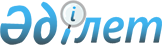 Инвестициялық жобалардың іске асырылу барысын бақылау жөніндегі штабтар туралы
					
			Күшін жойған
			
			
		
					Қазақстан Республикасы Премьер-Министрінің 2010 жылғы 19 қаңтардағы № 8-ө Өкімі. Күші жойылды - Қазақстан Республикасы Премьер-Министрінің 2010 жылғы 13 ақпандағы N 26-ө Өкімімен      Ескерту. Күші жойылды - ҚР Премьер-Министрінің 2010.02.13 N 26-ө Өкімімен.      Қазақстанның индустриялық-инновациялық дамуы шеңберінде инвестициялық жобалардың іске асырылу барысын бақылауды қамтамасыз ету мақсатында:



      1. Мына:



      1) осы өкімге 1-қосымшаға сәйкес құрамда 2010 жылы аяқталатын;



      2) осы өкімге 2-қосымшаға сәйкес құрамда 2010 жылы құрылысын бастау жоспарланған инвестициялық жобалардың іске асырылу барысын бақылау жөніндегі штабтар құрылсын.



      2. Штаб басшылары:



      1) әрбір жобаны іске асыру жөніндегі жоспар-кестелер мен іс-шаралар жоспарларын бекітсін және олардың уақтылы орындалу барысын бақыласын;



      2) объектілерге және құрылыс алаңдарына тікелей бара отырып, кемінде айына бір рет штабтардың отырысын өткізсін;



      3) ай сайын, есептіден кейінгі айдың 5-күніне дейін Қазақстан Республикасы Индустрия және сауда министрлігіне осы өкімге 3,  4-қосымшаларға сәйкес нысандар бойынша есеп ұсынсын.



      3. Қазақстан Республикасы Индустрия және сауда министрлігі ай сайын, есептіден кейінгі айдың 15-күніне дейін Қазақстан Республикасының Үкіметіне инвестициялық жобалардың іске асырылу барысы туралы ақпарат ұсынсын.      Премьер-Министр                                     К. Мәсімов

Қазақстан Республикасы  

Премьер-Министрінің   

2010 жылғы 19 қаңтардағы

№ 8-ө өкіміне      

1-қосымша        2010 жылы аяқталатын инвестициялық жобалардың іске асырылу

барысын бақылау жөніндегі штабтардың құрамдары

Ақмола облысы«Васильков алтын кен орнын одан әрі игеру және алтын шығару

фабрикасын салу» инвестициялық жобасы

(өтініш беруші - «Васильков КБК» акционерлік қоғамы)Рау                         - Ақмола облысының әкімі, басшы

Альберт ПавловичБөкенбаев                   - Қазақстан Республикасы Индустрия және

Жақып Құттыбекұлы             сауда министрлігі Өнеркәсіп комитеті

                              төрағасының орынбасары, басшының

                              орынбасарыОтаров                      - Ақмола облысы әкімінің орынбасары

Қадырхан МахмұтұлыҚойшыбаев                   - Ақмола облысы Кәсіпкерлік және

Марат Советұлы                өнеркәсіп басқармасының бастығыСапаров                     - Көкшетау қаласының әкімі

Бақыт АманжолұлыӨтемұратов                  - «Васильков КБК» акционерлік қоғамының

Алидар Болатұлы               президенті (келісім бойынша)

«Темір кенін қайта өңдеу және байыту жөніндегі ұсақтау-байыту

фабрикасын салу» инвестициялық жобасы

(өтініш беруші - «Өркен» жауапкершілігі шектеулі серіктестігі)Рау                         - Ақмола облысының әкімі, басшы

Альберт ПавловичБөкенбаев                   - Қазақстан Республикасы Индустрия және

Жақып Құттыбекұлы             сауда министрлігі Өнеркәсіп комитеті

                              төрағасының орынбасары, басшының

                              орынбасарыОтаров                      - Ақмола облысы әкімінің орынбасары

Қадырхан МахмұтұлыҚойшыбаев                   - Ақмола облысы Кәсіпкерлік және

Марат Советұлы                өнеркәсіп басқармасының бастығыХамитов                     - Еңбекшілдер ауданының әкімі

Теміржан ЖәнібекұлыФилипьев                    - «Өркен» жауапкершілігі шектеулі

Сергей Михайлович             серіктестігі өкілдігінің директоры

                              (келісім бойынша)

«3,56 га жылыжайлар» инвестициялық жобасы

(өтініш беруші - «Қазақстанның жылыжай технологиялары»

жауапкершілігі шектеулі серіктестігі)Рау                         - Ақмола облысының әкімі, басшы

Альберт ПавловичЕвниев                      - Қазақстан Республикасының Ауыл

Арман Қайратұлы               шаруашылығы вице-министрі, басшының

                              орынбасарыАйтжанов                    - «ҚазАгроҚаржы» акционерлік қоғамының

Дулат Нулиұлы                 басқарма төрағасы, басшының орынбасары

                              (келісім бойынша)Отаров                      - Ақмола облысы әкімінің орынбасары

Қадырхан МахмұтұлыНикишов                     - Степногор қаласының әкімі

Андрей НиколаевичНұркенов                    - Ақмола облысы агроөнеркәсіптік

Жомарт Жұмағалиұлы            кешендегі аумақтық инспекция бастығыАхмеджанова                 - Ақмола облысы Ауыл шаруашылығы

Айгүл Төлеуғазықызы           басқармасының бастығыНишиков                     - Степногор қаласының әкімі

Андрей НиколаевичГрибалев                    - «Қазақстанның жылыжай технологиялары»

Александр Николаевич          жауапкершілігі шектеулі серіктестігінің

                              директоры (келісім бойынша)

«Етті өңдеу кешені» инвестициялық жобасы

(өтініш беруші - «Астана Агроөнім» жауапкершілігі шектеулі

серіктестігі)Рау                         - Ақмола облысының әкімі, басшы 

Альберт ПавловичЕвниев                      - Қазақстан Республикасының Ауыл

Арман Қайратұлы               шаруашылығы вице-министрі, басшының

                              орынбасарыТақабаев                    - «Аграрлық кредит корпорациясы»

Берік Төлепбергенұлы          акционерлік қоғамының басқарма

                              төрағасы, басшының орынбасары (келісім

                              бойынша)Отаров                      - Ақмола облысы әкімінің орынбасары

Қадырхан МахмұтұлыНұркенов                    - Ақмола облысы агроөнеркәсіптік

Жомарт Жұмағалиұлы            кешендегі аумақтық инспекция бастығыАхмеджанова                 - Ақмола облысы Ауыл шаруашылығы

Айгүл Төлеуғазықызы           басқармасының бастығыҚасенов                     - Қорғалжын ауданының әкімі

Сұлтан РақышұлыЖүнісов                     - «Астана Агроөнім» жауапкершілігі

Серікбол Мержақынұлы          шектеулі серіктестігінің директоры

                              (келісім бойынша)

«Жемдеу алаңын салу» инвестициялық жобасы

(өтініш беруші - «Бауманское-07» жауапкершілігі шектеулі

серіктестігі)Рау                         - Ақмола облысының әкімі, басшы

Альберт ПавловичЕвниев                      - Қазақстан Республикасының Ауыл

Арман Қайратұлы               шаруашылығы вице-министрі, басшының

                              орынбасарыАйтжанов                    - «ҚазАгроҚаржы» акционерлік қоғамының

Дулат Нулиұлы                 басқарма төрағасы, басшының орынбасары

                              (келісім бойынша)Отаров                      - Ақмола облысы әкімінің орынбасары

Қадырхан МахмұтұлыНұркенов                    - Ақмола облысы агроөнеркәсіптік

Жомарт Жұмағалиұлы            кешендегі аумақтық инспекция бастығыАхмеджанова                 - Ақмола облысы Ауыл шаруашылығы

Айгүл Төлеуғазықызы           басқармасының бастығыСұлтанов                    - Егіндікөл ауданының әкімі

Болат ИбрагимұлыТақабаев                    - «Аграрлық кредиттік корпорациясы»

Берік Төлепбергенұлы          акционерлік қоғамының басқарма төрағасы

                              (келісім бойынша)Байжанов                    - «Бауманское-07» жауапкершілігі шектеулі

Айтқожа Садықұлы              серіктестігінің директоры (келісім

                              бойынша)

«Жемдеу алаңын салу» инвестициялық жобасы

(өтініш беруші - «Острогорское» жауапкершілігі шектеулі

серіктестігі)Рау                         - Ақмола облысының әкімі, басшы

Альберт ПавловичЕвниев                      - Қазақстан Республикасының Ауыл

Арман Қайратұлы               шаруашылығы вице-министрі, басшының

                              орынбасарыТақабаев                    - «Аграрлық кредиттік корпорациясы»

Берік Төлепбергенұлы          акционерлік қоғамының басқарма төрағасы

                              (келісім бойынша)Отаров                      - Ақмола облысы әкімінің орынбасары

Қадырхан МахмұтұлыНұркенов                    - Ақмола облысы агроөнеркәсіптік

Жомарт Жұмағалиұлы            кешендегі аумақтық инспекция бастығыАхмеджанова                 - Ақмола облысы Ауыл шаруашылығы

Айгүл Төлеуғазықызы           басқармасының бастығыӘкімов                      - Астрахан ауданының әкімі

Рашит ҚайыржанұлыНәукенов                    - «Острогорское» жауапкершілігі шектеулі

Қайрат Бекежанұлы             серіктестігінің директоры (келісім

                              бойынша)

«Қыш кірпіш өндіру зауытын салу»

инвестициялық жобасы

(өтініш беруші - «Кереге-Астана» жауапкершілігі шектеулі

серіктестігі)Рау                         - Ақмола облысының әкімі, басшы

Альберт ПавловичБөкенбаев                   - Қазақстан Республикасы Индустрия және

Жақып Құттыбекұлы             сауда министрлігі Өнеркәсіп комитеті

                              төрағасының орынбасары, басшының

                              орынбасарыОтаров                      - Ақмола облысы әкімінің орынбасары

Қадырхан МахмұтұлыҚойшыбаев                   - Ақмола облысы Кәсіпкерлік және

Марат Советұлы                өнеркәсіп басқармасының бастығыҮйсімбаев                   - Ақкөл ауданының әкімі

Асқарбек СъезбекұлыСмайылов                    - «Кереге-Астана» жауапкершілігі шектеулі

Серікқали Бекенұлы            серіктестігінің директоры (келісім

                              бойынша)

Ақтөбе облысы«Қыш бұйымдар өндіру зауыты» инвестициялық жобасы

(өтініш беруші - «Ситал-2» жауапкершілігі шектеулі

еріктестігі)Сағындықов                  - Ақтөбе облысының әкімі, басшы

Елеусін НаурызбайұлыБөкенбаев                   - Қазақстан Республикасы Индустрия және

Жақып Құттыбекұлы             сауда министрлігі Өнеркәсіп комитеті

                              төрағасының орынбасары, басшының

                              орынбасарыМұхамбетов                  - Ақтөбе қаласының әкімі

Архимед БегежанұлыЕсетов                      - «Ситал-2» жауапкершілігі шектеулі

Әнуарбек Ниятұлы              серіктестігінің бас директоры (келісім

                              бойынша)

«Қыш кірпіш өндіру зауыты» инвестициялық жобасы

(өтініш беруші - «АқтөбеҚұрылыс-Монтаж» жауапкершілігі шектеулі

серіктестігі)Сағындықов                  - Ақтөбе облысының әкімі, басшы

Елеусін НаурызбайұлыБөкенбаев                   - Қазақстан Республикасы Индустрия және

Жақып Құттыбекұлы             сауда министрлігі Өнеркәсіп комитеті

                              төрағасының орынбасары, басшының

                              орынбасарыМұхамбетов                  - Ақтөбе қаласының әкімі

Архимед БегежанұлыНазарбаев                   - «АқтөбеҚұрылыс-Монтаж» жауапкершілігі

Бисембай Баекенұлы            шектеулі серіктестігінің бас директоры

                              (келісім бойынша)

«16 тілікке арналған рентген аппараттарын - компьютерлік

томографтар жасау» инвестициялық жобасы

(өтініш беруші - «Ақтөбе рентген» акционерлік қоғамы)Сағындықов                  - Ақтөбе облысының әкімі, басшы

Елеусін НаурызбайұлыБөкенбаев                   - Қазақстан Республикасы Индустрия және

Жақып Құттыбекұлы             сауда министрлігі Өнеркәсіп комитеті

                              төрағасының орынбасары, басшының

                              орынбасарыКемалова                    - Ақтөбе облысы әкімінің орынбасары

Роза КеңесқызыЮвица                       - Ақтөбе облысы Кәсіпкерлік және

Николай Владимирович          өнеркәсіп басқармасының бастығыИсмағамбетов                - «Актөбе рентген» акционерлік қоғамының

Рахымжан Смағұлұлы            президенті (келісім бойынша)

«Ақтөбе қаласындағы Көлік-логистикалық орталық»

инвестициялық жобасы

(өтініш беруші - «Ақтөбе-Орталық» жауапкершілігі шектеулі

серіктестігі)Сағындықов                  - Ақтөбе облысының әкімі, басшы

Елеусін НаурызбайұлыБектұров                    - Қазақстан Республикасының Көлік және

Азат Ғаббасұлы                коммуникация вице-министрі, басшының

                              орынбасарыБектеп                      - «Қазақстан Даму банкі» акционерлік

Мүслім Хайдарұлы              қоғамының басқарушы директоры -

                              басқарма мүшесі, басшының орынбасары

                              (келісім бойынша)Дубовенко                   - Ақтөбе облысы әкімінің орынбасары

Александр ГригорьевичЮвица                       - Ақтөбе облысы Кәсіпкерлік және

Николай Владимирович          өнеркәсіп басқармасының бастығыҮрмағамбетов                - «Ақтөбе-Орталық» жауапкершілігі

Самат Сағынғалиұлы            шектеулі серіктестігінің құрылтайшысы

                              (келісім бойынша)

«1100 басқа арналған сүт-тауар фермасы» инвестициялық жобасы

(өтініш беруші - «Айс» жауапкершілігі шектеулі серіктестігі)Сағындықов                  - Ақтөбе облысының әкімі, басшы

Елеусін НаурызбайұлыЕвниев                      - Қазақстан Республикасының Ауыл

Арман Қайратұлы               шаруашылығы вице-министрі, басшының

                              орынбасарыАйтжанов                    - «ҚазАгроҚаржы» акционерлік қоғамының

Дулат Нулиұлы                 басқарма төрағасы, басшының орынбасары

                              (келісім бойынша)Өмірзақов                   - Ақтөбе облысы әкімінің бірінші

Ізбақ Қуанышұлы               орынбасарыДалмағамбетов               - Ақтөбе облысы агроөнеркәсіптік

Оразбек Нәбиұлы               кешендегі аумақтық инспекция бастығыӘжібаев                     - Ақтөбе облысы Ауыл шаруашылығы

Ерсайын Ысқақұлы              басқармасының бастығыИтеғұлов                    - «Айс» жауапкершілігі шектеулі

Мұрат Серғазыұлы              серіктестігінің бас директоры (келісім

                              бойынша)

«Бестамақ ауылындағы мал шаруашылығы кешені»

инвестициялық жобасы

(өтініш беруші - «Париж коммунасы XXI» жауапкершілігі шектеулі

серіктестігі)Сағындықов                  - Ақтөбе облысының әкімі, басшы

Елеусін НаурызбайұлыЕвниев                      - Қазақстан Республикасының Ауыл

Арман Қайратұлы               шаруашылығы вице-министрі, басшының

                              орынбасарыАйтжанов                    - «ҚазАгроҚаржы» акционерлік қоғамының

Дулат Нулиұлы                 басқарма төрағасы, басшының орынбасары

                              (келісім бойынша)Өмірзақов                   - Ақтөбе облысы әкімінің бірінші

Ізбақ Қуанышұлы               орынбасарыДалмағамбетов               - Ақтөбе облысы агроөнеркәсіптік

Оразбек Нәбиұлы               кешендегі аумақтық инспекция бастығыӘжібаев                     - Ақтөбе облысы Ауыл шаруашылығы

Ерсайын Ысқақұлы              басқармасының бастығыТертерян                    - «Париж коммунасы XXI» жауапкершілігі

Гайк Вардгесович              шектеулі серіктестігінің бас директоры

                              (келісім бойынша)

«Жаңажол ГЖЭС-нің екінші кезегі» инвестициялық жобасы

(өтініш беруші - «Актөбемұнайқаржы» акционерлік қоғамы)Сағындықов                  - Ақтөбе облысының әкімі, басшы

Елеусін НаурызбайұлыБертісбаев                  - Қазақстан Республикасы Энергетика және

Несіпқұл                      минералдық ресурстар министрлігі Электр

                              энергетикасын және көмір өнеркәсібін

                              дамыту департаментінің директоры,

                              басшының орынбасарыДубовенко                   - Ақтөбе облысы әкімінің орынбасары

Александр ГригорьевичШарапиев                    - Ақтөбе облысы Энергетика басқармасының

Баянет Күшікбайұлы            бастығыБайсарымов                  - «Актөбемұнайқаржы» акционерлік

Бердібек Темірханұлы          қоғамының бас директоры (келісім

                              бойынша)

«Мұнай өңдеу кешені және битум зауыты» инвестициялық жобасы

(өтініш беруші - «ЛАД» жауапкершілігі шектеулі серіктестігі)Сағындықов                  - Ақтөбе облысының әкімі, басшы

Елеусін НаурызбайұлыСармұрзина                  - Қазақстан Республикасы Энергетика және

Раушан Ғайсақызы              минералдық ресурстар министрлігі

                              Мұнай-химия өнеркәсібін дамыту

                              департаментінің директоры, басшының

                              орынбасарыДубовенко                   - Ақтөбе облысы әкімінің орынбасары

Александр ГригорьевичПірімбетов                  - Ақтөбе облысы Мемлекеттік сәулет

Бердиар Аутайұлы              құрылысын бақылау басқармасының бастығыЛапшин                      - «Лад» қауымдастығы нысанындағы заңды

Сергей Николаевич             тұлғалар бірлестігінің президенті

                              (келісім бойынша)

«Восход» кен орнындағы жер асты кеніш шахтасы»

инвестициялық жобасы

(өтініш беруші - «Восход-Ориел» жауапкершілігі шектеулі

серіктестігі)Сағындықов                  - Ақтөбе облысының әкімі, басшы

Елеусін НаурызбайұлыӘбдібеков                   - Қазақстан Республикасы Индустрия және

Нұрмұхамбет Қанапияұлы        сауда министрлігі Өнеркәсіп комитетінің

                              төрағасы, басшының орынбасарыКемалова                    - Ақтөбе облысы әкімінің орынбасары

Роза КеңесқызыБалмұханов                  - Ақтөбе облысы Кәсіпкерлік және

Марат Нүренұлы                өнеркәсіп басқармасы бастығының

                              орынбасарыАгудалин                    - «Восход-Ориел» жауапкершілігі шектеулі

Борис Петрович                серіктестігінің бас директоры (келісім

                              бойынша)

«Жылыжай кешені» инвестициялық жобасы

(өтініш беруші - «Izet Greenhouse» жауапкершілігі шектеулі

серіктестігі)Сағындықов                  - Ақтөбе облысының әкімі, басшы

Елеусін НаурызбайұлыЕвниев                      - Қазақстан Республикасының Ауыл

Арман Қайратұлы               шаруашылығы вице-министрі, басшының

                              орынбасарыАйтжанов                    - «ҚазАгроҚаржы» акционерлік қоғамының

Дулат Нулиұлы                 басқарма төрағасы, басшының орынбасары

                              (келісім бойынша)Өмірзақов                   - Ақтөбе облысы әкімінің бірінші

Ізбақ Қуанышұлы               орынбасарыДалмағамбетов               - Ақтөбе облысы агроөнеркәсіптік

Оразбек Нәбиұлы               кешендегі аумақтық инспекция бастығыӘжібаев                     - Ақтөбе облысы Ауыл шаруашылығы

Ерсайын Ысқақұлы              басқармасының бастығы

«Мұнай дайындау жөніндегі № 4 зауыт» инвестициялық жобасы

(өтініш беруші - «СНПС-Ақтөбемұнайгаз» акционерлік қоғамы)Сағындықов                  - Ақтөбе облысының әкімі, басшы

Елеусін НаурызбайұлыСәлімгереев                 - Қазақстан Республикасы Энергетика және

Мәлік Жаңабайұлы              минералдық ресурстар министрлігі Мұнай

                              өнеркәсібін дамыту департаментінің

                              директоры, басшының орынбасары Кемалова                    - Ақтөбе облысы әкімінің орынбасары

Роза КеңесқызыӘбішев                      - Қазақстан Республикасы Еңбек және

Хабылсаят Әзімбайұлы          халықты әлеуметтік қорғау министрлігі

                              Көші-қон комитетінің төрағасыЮвица                       - Ақтөбе облысы Кәсіпкерлік және

Николай Владимирович          өнеркәсіп басқармасының бастығыСюй Кэцян                   - «СНПС-Ақтөбемұнайгаз» акционерлік

                              қоғамының бас директоры (келісім

                              бойынша)

«Жаңажол кен орнындағы қабатқа тазартылмаған газды айдау

станциясы» инвестициялық жобасы

(өтініш беруші - «СНПС-Ақтөбемүнайгаз» акционерлік қоғамы)Сағындықов                  - Ақтөбе облысының әкімі, басшы

Елеусін НаурызбайұлыИмашев                      - Қазақстан Республикасы Энергетика және

Тимур Есенғалиұлы             минералдық ресурстар министрлігі Газ

                              өнеркәсібін дамыту департаментінің

                              директоры, басшының орынбасарыКемалова                    - Ақтөбе облысы әкімінің орынбасары

Роза КеңесқызыӘбішев                      - Қазақстан Республикасы Еңбек және

Хабылсаят Әзімбайұлы          халықты әлеуметтік қорғау министрлігі

                              Көші-қон комитетінің төрағасыЮвица                       - Ақтөбе облысы Кәсіпкерлік және

Николай Владимирович          өнеркәсіп басқармасының бастығыСюй Кэцян                   - «СНПС-Ақтөбемұнайгаз» акционерлік

                              қоғамының бас директоры (келісім

                              бойынша)

«ЖГӨЗ-3 Солтүстік Трува кен орнынан газды сепарациялау және

қайта айдау жөніндегі сорғы станциясы» инвестициялық жобасы

(өтініш беруші - «СНПС-Ақтөбемұнайгаз» акционерлік қоғамы)Сағындықов                  - Ақтөбе облысының әкімі, басшы

Елеусін НаурызбайұлыСәлімгереев                 - Қазақстан Республикасы Энергетика және

Мәлік Жаңабайұлы              минералдық ресурстар министрлігі Мұнай

                              өнеркәсібін дамыту департаментінің

                              директоры, басшының орынбасарыКемалова                    - Ақтөбе облысы әкімінің орынбасары

Роза КеңесқызыӘбішев                      - Қазақстан Республикасы Еңбек және

Хабылсаят Әзімбайұлы          халықты әлеуметтік қорғау министрлігі

                              Көші-қон комитетінің төрағасыЮвица                       - Ақтөбе облысы Кәсіпкерлік және

Николай Владимирович          өнеркәсіп басқармасының бастығыСюй Кэцян                   - «СНПС-Ақтөбемұнайгаз» акционерлік

                              қоғамының бас директоры (келісім

                              бойынша)

«Приорское» кен орнында кеніш салу» инвестициялық жобасы

(өтініш беруші - «Коппер Технолоджи» жауапкершілігі шектеулі

серіктестігі)Сағындықов                  - Ақтөбе облысының әкімі, басшы

Елеусін НаурызбайұлыӘбдібеков                   - Қазақстан Республикасы Индустрия және

Нұрмұхамбет Қанапияұлы        сауда министрлігі Өнеркәсіп комитетінің

                              төрағасы, басшының орынбасарыКемалова                    - Ақтөбе облысы әкімінің орынбасары

Роза КеңесқызыБалмұханов                  - Ақтөбе облысы Кәсіпкерлік және

Марат Нүренұлы                өнеркәсіп басқармасы бастығының

                              орынбасарыФурсенко                    - «Коппер Технолоджи» жауапкершілігі

Николай Федорович             шектеулі серіктестігінің директоры

                              (келісім бойынша)

«Лақтыбай және Қаратөбе кен орнында жанама мұнай-газды кәдеге

жарату жүйесін құру» инвестициялық жобасы

(өтініш беруші - «Қазақтүрікмұнай» жауапкершілігі шектеулі

серіктестігі)Сағындықов                  - Ақтөбе облысының әкімі, басшы

Елеусін НаурызбайұлыСәлімгереев                 - Қазақстан Республикасы Энергетика және

Мәлік Жаңабайұлы              минералдық ресурстар министрлігі Мұнай

                              өнеркәсібін дамыту департаментінің

                              директоры, басшының орынбасарыКемалова                    - Ақтөбе облысы әкімінің орынбасары

Роза КеңесқызыЮвица                       - Ақтөбе облысы Кәсіпкерлік және

Николай Владимирович          өнеркәсіп басқармасының бастығыМақашев                     - «Қазақтүрікмұнай» жауапкершілігі

Нүрпейіс Мақашұлы             шектеулі серіктестігінің бас директоры

                              (келісім бойынша)Тайбағаров                  - «Қазақтүрікмұнай» жауапкершілігі

Ержан Әркенұлы                шектеулі серіктестігінің өндірістік

                              директоры (келісім бойынша)

«Әуе қозғалысын басқарудың автоматтандырылған жүйесі»

инвестициялық жобасы

(өтініш беруші - Қазақстан Республикасы Көлік және коммуникация

министрлігі «Қазаэронавигация» республикалық мемлекеттік

кәсіпорнының «Батыс Қазақстан аймақтық әуе қозғалысын

ұйымдастыру орталығы» филиалы)Сағындықов                  - Ақтөбе облысының әкімі, басшы

Елеусін НаурызбайұлыБектұров                    - Қазақстан Республикасының Көлік және

Азат Ғаббасұлы                коммуникация вице-министрі, басшының

                              орынбасарыДубовенко                   - Ақтөбе облысы әкімінің орынбасары

Александр ГригорьевичЮвица                       - Ақтөбе облысы Кәсіпкерлік және

Николай Владимирович          өнеркәсіп басқармасының бастығыҒалиақпаров                 - Қазақстан Республикасы Көлік және

Эльдар Ғалиұлы                коммуникация министрлігі

                              «Қазаэронавигация» республикалық

                              мемлекеттік кәсіпорны «Батыс Қазақстан

                              аймақтық әуе қозғалысын ұйымдастыру

                              орталығы» филиалының директоры (келісім

                              бойынша)

«Аммонит өндіру» инвестициялық жобасы

(өтініш беруші - «ҚазЦКУБ Нитрохим» жауапкершілігі

шектеулі серіктестігі)Сағындықов                  - Ақтөбе облысының әкімі, басшы

Елеусін НаурызбайұлыӘбдібеков                   - Қазақстан Республикасы Индустрия және

Нұрмұхамбет Қанапияұлы        сауда министрлігі Өнеркәсіп комитетінің

                              төрағасы, басшының орынбасарыКемалова                    - Ақтөбе облысы әкімінің орынбасары

Роза КеңесқызыНұржанов                    - Ақтөбе облысы Кәсіпкерлік және

Айтжан Рамазанұлы             өнеркәсіп басқармасы бастығының

                              орынбасарыСаймағамбетов               - «ҚазЦКУБ Нитрохим» жауапкершілігі

Амангелді Сарманұлы           шектеулі серіктестігінің директоры

                              (келісім бойынша)

«Құс фабрикасын қайта жаңарту» инвестициялық жобасы

(өтініш беруші - «Рамазан» жауапкершілігі шектеулі

серіктестігі)Сағындықов                  - Ақтөбе облысының әкімі, басшы

Елеусін НаурызбайұлыЕвниев                      - Қазақстан Республикасының Ауыл

Арман Қайратұлы               шаруашылығы вице-министрі, басшының

                              орынбасарыӨмірзақов                   - Ақтөбе облысы әкімінің бірінші

Ізбақ Қуанышұлы               орынбасарыӘжібаев                     - Ақтөбе облысы Ауыл шаруашылығы

Ерсайын Ысқақұлы              басқармасының бастығыМусин                       - «Рамазан» жауапкершілігі шектеулі

Орынбасар Есболайұлы          серіктестігінің бас директоры (келісім

                              бойынша)

«Көкөніс сақтайтын коммуналдық азық-түлік базары»

инвестициялық жобасы

(өтініш беруші - «Бизнесті дамыту орталығы» жауапкершілігі

шектеулі серіктестігі)Сағындықов                  - Ақтөбе облысының әкімі, басшы

Елеусін НаурызбайұлыЕвниев                      - Қазақстан Республикасының Ауыл

Арман Қайратұлы               шаруашылығы вице-министрі, басшының

                              орынбасарыӨмірзақов                   - Ақтөбе облысы әкімінің бірінші

Ізбақ Қуанышұлы               орынбасарыӘжібаев                     - Ақтөбе облысы Ауыл шаруашылығы

Ерсайын Ысқақұлы              басқармасының бастығыРахиев                      - «Бизнесті дамыту орталығы»

Саурамбек Раманұлы            жауапкершілігі шектеулі серіктестігінің

                              директоры (келісім бойынша)

«Құс фабрикасын қайта жаңарту» инвестициялық жобасы

(өтініш беруші - «Көктас-Ақтөбе» акционерлік қоғамы)Сағындықов                  - Ақтөбе облысының әкімі, басшы

Елеусін НаурызбайұлыЕвниев                      - Қазақстан Республикасының Ауыл

Арман Қайратұлы               шаруашылығы вице-министрі, басшының

                              орынбасарыӨмірзақов                   - Ақтөбе облысы әкімінің бірінші

Ізбақ Қуанышұлы               орынбасарыӘжібаев                     - Ақтөбе облысы Ауыл шаруашылығы

Ерсайын Ысқақұлы              басқармасының бастығыЖақыпов                     - «Көктас-Ақтөбе» акционерлік қоғамының

Тұрлан Бөгенұлы               бас директоры (келісім бойынша)

«Кірпіш өндіру зауыты» инвестициялық жобасы

(өтініш беруші - «Каспий Мұнай ТМЕ» акционерлік қоғамы)Сағындықов                  - Ақтөбе облысының әкімі, басшы

Елеусін НаурызбайұлыӘбдібеков                   - Қазақстан Республикасы Индустрия және

Нұрмұхамбет Қанапияұлы        сауда министрлігі Өнеркәсіп комитетінің

                              төрағасы, басшының орынбасарыӨмірзақов                   - Ақтөбе облысы әкімінің бірінші

Ізбақ Қуанышұлы               орынбасарыИманқұлов                   - Ақтөбе облысы Табиғи ресурстар және

Жақсығали Исламұлы            табиғатты пайдалануды реттеу

                              басқармасының бастығыНұршин                      - Ақтөбе облысы Құрылыс басқармасының

Қанат Қуанышұлы               бастығыСағадиев                    - «Каспий Мұнай ТМЕ» акционерлік

Ерлан Кенжеғалиұлы            қоғамының президенті (келісім бойынша)

«Қиыршық тас өндіру зауыты» инвестициялық жобасы

(өтініш беруші - «Компания Текше Тас» жауапкершілігі шектеулі

серіктестігі)Сағындықов                  - Ақтөбе облысының әкімі, басшы

Елеусін НаурызбайұлыӘбдібеков                   - Қазақстан Республикасы Индустрия және

Нұрмұхамбет Қанапияұлы        сауда министрлігі Өнеркәсіп комитетінің

                              төрағасы, басшының орынбасарыӨмірзақов                   - Ақтөбе облысы әкімінің бірінші

Ізбақ Қуанышұлы               орынбасарыИманқұлов                   - Ақтөбе облысы Табиғи ресурстар және

Жақсығали Исламұлы            табиғатты пайдалануды реттеу

                              басқармасының бастығыНұршин                      - Ақтөбе облысы Құрылыс басқармасының

Қанат Қуанышұлы               бастығыТәңірбергенов               - «Компания Текше Тас» жауапкершілігі

Бақтыбай Аманбайұлы           шектеулі серіктестігінің директоры

                              (келісім бойынша)

«Қиыршық тас өндіру зауыты» инвестициялық жобасы

(өтініш беруші - «ТеміржолҚұрылысАтырау»

жауапкершілігі шектеулі серіктестігі)Сағындықов                  - Ақтөбе облысының әкімі, басшы

Елеусін НаурызбайұлыӘбдібеков                   - Қазақстан Республикасы Индустрия және

Нұрмұхамбет Қанапияұлы        сауда министрлігі Өнеркәсіп комитетінің

                              төрағасы, басшының орынбасарыӨмірзақов                   - Ақтөбе облысы әкімінің бірінші

Ізбақ Қуанышұлы               орынбасарыИманқұлов                   - Ақтөбе облысы Табиғи ресурстар және

Жақсығали Исламұлы            табиғатты пайдалануды реттеу

                              басқармасының бастығыНұршин                      - Ақтөбе облысы Құрылыс басқармасының

Қанат Қуанышұлы               бастығыЕсипенко                    - «ТеміржолҚұрылысАтырау» жауапкершілігі

Валерий Иванович              шектеулі серіктестігінің бас директоры

                              (келісім бойынша)

«Қиыршық тас өндіру зауыты» инвестициялық жобасы

(өтініш беруші - «Мұғалжар Мұнайқұрылыс»

жауапкершілігі шектеулі серіктестігі)Сағындықов                  - Ақтөбе облысының әкімі, басшы

Елеусін НаурызбайұлыӘбдібеков                   - Қазақстан Республикасы Индустрия және

Нұрмұхамбет Қанапияұлы        сауда министрлігі Өнеркәсіп комитетінің

                              төрағасы, басшының орынбасарыӨмірзақов                   - Ақтөбе облысы әкімінің бірінші

Ізбақ Қуанышұлы               орынбасарыИманқұлов                   - Ақтөбе облысы Табиғи ресурстар және

Жақсығали Исламұлы            табиғатты пайдалануды реттеу

                              басқармасының бастығыНұршин                      - Ақтөбе облысы Құрылыс басқармасының

Қанат Қуанышұлы               бастығыЕлубаев                     - «Мұғалжар Мұнайқұрылыс» жауапкершілігі

Қуаныш Далабайұлы             шектеулі серіктестігінің бас директоры

                              (келісім бойынша)

«ЖЖМ сақтауға арналған қойма кешені» инвестициялық жобасы

(өтініш беруші - «Мұнай Сервис ЛТД» жауапкершілігі шектеулі

серіктестігі)Сағындықов                  - Ақтөбе облысының әкімі, басшы

Елеусін НаурызбайұлыСармұрзина                  - Қазақстан Республикасы Энергетика және

Раушан Ғайсақызы              минералдық ресурстар министрлігі

                              Мұнай-химия өнеркәсібін дамыту

                              департаментінің директоры, басшының

                              орынбасарыКемалова                    - Ақтөбе облысы әкімінің орынбасары

Роза КеңесқызыӨтесінов                    - Ақтөбе облысы Кәсіпкерлік және

Тілес Өтесінұлы               өнеркәсіп басқармасы бастығының

                              орынбасарыБелхаиров                   - «Мұнай Сервис ЛТД» жауапкершілігі

Нұрлан Идаятұлы               шектеулі серіктестігінің бас директоры

                              (келісім бойынша)

«Мұнай базасын қайта жаңарту» инвестициялық жобасы

(өтініш беруші - «Sinooil» жауапкершілігі шектеулі

серіктестігінің Ақтөбе филиалы)Сағындықов                  - Ақтөбе облысының әкімі, басшы

Елеусін НаурызбайұлыСармұрзина                  - Қазақстан Республикасы Энергетика және

Раушан Ғайсақызы              минералдық ресурстар министрлігі

                              Мұнай-химия өнеркәсібін дамыту

                              департаментінің директоры, басшының

                              орынбасарыКемалова                    - Ақтөбе облысы әкімінің орынбасары

Роза КеңесқызыӨтесінов                    - Ақтөбе облысы Кәсіпкерлік және

Тілес Өтесінұлы               өнеркәсіп басқармасы бастығының

                              орынбасарыЛи Юй                       - «Sinooil» жауапкершілігі шектеулі

                              серіктестігі Ақтөбе филиалының

                              директоры (келісім бойынша)

Алматы облысы«Инфузиялық ерітінділер үшін бір түрлес жүйелерді өндіру

зауытын салу, Еңбекшіқазақ ауданы Қырбалтабай ауылы»

инвестициялық жобасы

(өтініш беруші - «Алтомед» жауапкершілігі шектеулі

серіктестігі)Үмбетов                     - Алматы облысының әкімі, басшы

Серік ӘбікенұлыБөкенбаев                   - Қазақстан Республикасы Индустрия және

Жақып Құттыбекұлы             сауда министрлігі Өнеркәсіп комитеті

                              төрағасының орынбасары, басшының

                              орынбасарыТәкенов                     - Алматы облысы әкімінің орынбасары,

Болат Долдайұлы               басшының орынбасарыСманқұлов                   - «Жетісу» әлеуметтік-кәсіпкерлік

Асқар Сұлтанұлы               корпорациясы» ұлттық компаниясы»

                              акционерлік қоғамының басқарма

                              төрағасы, басшының орынбасары (келісім

                              бойынша)Шойымбеков                  - Алматы облысы Кәсіпкерлік және

Төлеген Уәлиұлы               өнеркәсіп басқармасының бастығыАңдабаев                    - Алматы облысы Кәсіпкерлік және

Мұрат Досымбекұлы             өнеркәсіп басқармасы бастығының

                              орынбасарыЖүнісов                     - Алматы облысы Жер қатынастары

Бейсеғали Исақұлы             басқармасының бастығыАсылбек                     - Алматы облысы Фармацевтикалық

Нұрлыбек Әбиболлаұлы          бақылау комитетінің Департамент

                              директорыСыдыманов                   - Алматы облысы Мемлекеттік

Ерғали Жақсыбекұлы            санитарлық-эпидемиологиялық қадағалау

                              департаментінің директорыТойбаев                     - Еңбекшіқазақ ауданының әкімі

Әлихан ӘбдіханұлыЖұмабеков                   - «Алтомед» жауапкершілігі шектеулі

Амантай Қожабекұлы            серіктестігінің директоры (келісім

                              бойынша)

«Табиғи тасты өңдеу зауытын салу, Жамбыл ауданы Қопа

станциясы» инвестициялық жобасы

(өтініш беруші - «TASKOM KZ» жауапкершілігі шектеулі

серіктестігі)Үмбетов                     - Алматы облысының әкімі, басшы

Серік ӘбікенұлыБөкенбаев                   - Қазақстан Республикасы Индустрия және

Жақып Құттыбекұлы             сауда министрлігі Өнеркәсіп комитеті

                              төрағасының орынбасары, басшының

                              орынбасарыТәкенов                     - Алматы облысы әкімінің орынбасары,

Болат Долдайұлы               басшының орынбасарыШойымбеков                  - Алматы облысы Кәсіпкерлік және

Төлеген Уәлиұлы               өнеркәсіп басқармасының бастығыАңдабаев                    - Алматы облысы Кәсіпкерлік және

Мұрат Досымбекұлы             өнеркәсіп басқармасы бастығының

                              орынбасарыЖүнісов                     - Алматы облысы Жер қатынастары

Бейсеғали Исақұлы             басқармасының бастығыТұрлашов                    - Жамбыл ауданының әкімі

Ләззат МахатұлыӘбілдаев                    - «TASKOM KZ» жауапкершілігі шектеулі

Азамат                        серіктестігінің бас директоры (келісім

                              бойынша)

«Көп бейінді логистикалық кешен салу, Талғар ауданы

Жаңалық кенті» инвестициялық жобасы

(өтініш беруші - «ЮСКО Логистикс Интернешнл»

акционерлік қоғамы)Үмбетов                     - Алматы облысының әкімі, басшы

Серік ӘбікенұлыБектұров                    - Қазақстан Республикасының Көлік

Азат Ғаббасұлы                және коммуникация вице-министрі,

                              басшының орынбасарыТәкенов                     - Алматы облысы әкімінің орынбасары,

Болат Долдайұлы               басшының орынбасарыШойымбеков                  - Алматы облысы Кәсіпкерлік және

Төлеген Уәлиұлы               өнеркәсіп басқармасының бастығыМамажанов                   - Алматы облысы Жолаушылар көлігі

Бекежан Сәмижанұлы            және автомобиль жолдары басқармасының

                              бастығыЖүнісов                     - Алматы облысы Жер қатынастары

Бейсеғали Исақұлы             басқармасының бастығыӘлсейітов                   - Алматы облысы Жолаушылар көлігі

Асанбай Мейірбекұлы           және автомобиль жолдары басқармасы

                              бастығының орынбасарыӨмірәлиев                   - Талғар ауданының әкімі

Тағат ӘбенұлыКим                         - «ЮСКО Логистикс Интернешнл»

Константин Эдуардович         акционерлік қоғамының бас директоры,

                              жобаның басшысы (келісім бойынша)

«Соя майын өндіру зауытын салу, Іле ауданы, Чапаев ауылы»

инвестициялық жобасы

(өтініш беруші - «Компания Сарыбұлақ» жауапкершілігі шектеулі

серіктестігі)Үмбетов                     - Алматы облысының әкімі, басшы

Серік ӘбікенұлыЕвниев                      - Қазақстан Республикасының Ауыл

Арман Қайратұлы               шаруашылығы вице-министрі, басшының

                              орынбасарыДосымбеков                  - Алматы облысы әкімінің орынбасары,

Тынышбай Досымбекұлы          басшының орынбасарыАханов                      - Алматы облысы агроөнеркәсіптік

Серік Қалматайұлы             кешендегі аумақтық инспекция бастығыШойымбеков                  - Алматы облысы Кәсіпкерлік және

Төлеген Уәлиұлы               өнеркәсіп басқармасының бастығыӘлиев                       - Алматы облысы Ауыл шаруашылығы

Бағдат Байшалұлы              басқармасының бастығыЖүнісов                     - Алматы облысы Жер қатынастары

Бейсеғали Исақұлы             басқармасының бастығыӘжібаев                     - Алматы облысы Ауыл шаруашылығы

Сәрсенғали Көпбайұлы          басқармасы бастығының орынбасарыЛогутов                     - Іле ауданының әкімі

Николай НиколаевичСмайылов                    - «Компания Сарыбұлақ» жауапкершілігі

Жеңіс Жексенбіұлы             шектеулі серіктестігінің басшысы

                              (келісім бойынша)

«Сүт өнімін өндіру зауытын салу, Іле ауданы»

инвестициялық жобасы

(өтінім беруші - «Danon Веrkut» жауапкершілігі шектеулі

серіктестігі)Үмбетов                     - Алматы облысының әкімі, басшы

Серік ӘбікенұлыЕвниев                      - Қазақстан Республикасының Ауыл

Арман Қайратулы               шаруашылығы вице-министрі, басшының

                              орынбасарыТәкенов                     - Алматы облысы әкімінің орынбасары,

Болат Долдайұлы               басшының орынбасарыАханов                      - Алматы облысы агроөнеркәсіптік

Серік Қалматайұлы             кешендегі аумақтық инспекция бастығыШойымбеков                  - Алматы облысы Кәсіпкерлік және

Төлеген Уәлиұлы               өнеркәсіп басқармасының бастығыӘлиев                       - Алматы облысы Ауыл шаруашылығы

Бағдат Байшалұлы              басқармасының бастығыЖүнісов                     - Алматы облысы Жер қатынастары

Бейсеғали Исақұлы             басқармасының бастығыАңдабаев                    - Алматы облысы Кәсіпкерлік және

Мұрат Досымбекұлы             өнеркәсіп басқармасының орынбасарыЛогутов                     - Іле ауданының әкімі

Николай НиколаевичМете Дамиржан               - «Danon Веrkut» акционерлік қоғамының

                              директоры (келісім бойынша)Тойлыбаев                   - «ДАМУ» индустриялық-логистикалық

Сәкен Жарқынбекұлы            орталығының басшысы (келісім бойынша)

«4 га арналған жылыжайлар» инвестициялық жобасы

(өтініш беруші - «Green Ноusе - Жасыл үй» жауапкершілігі

шектеулі серіктестігі)Үмбетов                     - Алматы облысының әкімі, басшы

Серік ӘбікенұлыЕвниев                      - Қазақстан Республикасының Ауыл

Арман Қайратулы               шаруашылығы вице-министрі, басшының

                              орынбасарыДосымбеков                  - Алматы облысы әкімінің орынбасары,

Тынышбай Досымбекұлы          басшының орынбасарыАйтжанов                    - «ҚазАгроҚаржы» акционерлік қоғамының

Дулат Нулиұлы                 басқарма төрағасы, басшының орынбасары

                              (келісім бойынша)Аханов                      - Алматы облысы агроөнеркәсіптік

Серік Қалматайұлы             кешендегі аумақтық инспекция бастығыШойымбеков                  - Алматы облысы Кәсіпкерлік және

Төлеген Уәлиұлы               өнеркәсіп басқармасының бастығыӘлиев                       - Алматы облысы Ауыл шаруашылығы

Бағдат Байшалұлы              басқармасының бастығыЖүнісов                     - Алматы облысы Жер қатынастары

Бейсеғали Исақұлы             басқармасының бастығыӘжібаев                     - Алматы облысы Ауыл шаруашылығы

Сәрсенғали Көпбайұлы          басқармасы бастығының орынбасарыБескемпіров                 - Текелі қаласының әкімі

Серікжан ИсламұлыНәбиева                     - «Green Ноusе - Жасыл үй» жауапкершілігі

Гүлмира Нұрсұлтанқызы         шектеулі серіктестігінің басшысы

                              (келісім бойынша)

«Қаратал ГЭС-4 салу» инвестициялық жобасы

(өтініш беруші - «АСПМК-519» жауапкершілігі шектеулі

серіктестігі)Үмбетов                     - Алматы облысының әкімі, басшы

Серік ӘбікенұлыОрдабаев                    - Қазақстан Республикасы Энергетика және

Мақсұт Құтымұлы               минералдық ресурстар министрлігі

                              Энергиямен жабдықтау, энергия

                              тиімділігі және жаңартылған энергия

                              көздерін пайдалану департаментінің

                              директоры, басшының орынбасарыТәкенов                     - Алматы облысы әкімінің орынбасары,

Болат Долдайұлы               басшының орынбасарыСманқұлов                   - «Жетісу» әлеуметтік-кәсіпкерлік

Асқар Сұлтанұлы               корпорациясы» ұлттық компаниясы»

                              акционерлік қоғамының басқарма

                              төрағасы, басшының орынбасары (келісім

                              бойынша)Шойымбеков                  - Алматы облысы Кәсіпкерлік және

Төлеген Уәлиұлы               өнеркәсіп басқармасының бастығыЖүнісов                     - Алматы облысы Жер қатынастары

Бейсеғали Исақұлы             басқармасының бастығыЖұхаев                      - Алматы облысы Табиғи ресурстар және

Сайлау Жұхайұлы               табиғатты пайдалануды реттеу

                              басқармасының бастығыТілеулесова                 - Қазақстан Республикасы Ауыл шаруашылығы

Анар Иманғазиқызы             министрлігі Су ресурстары комитетінің

                              Су ресурстарын пайдалануды және

                              қорғауды реттеу жөніндегі Балқаш-Алакөл

                              бассейндік инспекциясының бастығыТөкенов                     - Алматы облысы Энергетика және

Әнуәрбек Айдынұлы             коммуналдық шаруашылық басқармасы

                              бастығының орынбасарыДүйсембинов                 - Ескелді ауданының әкімі

Сұлтан МырзабекұлыСычев                       - «АСПМК-519» жауапкершілігі шектеулі

Виктор Михайлович             серіктестігінің бас директоры (келісім

                              бойынша)

Атырау облысы«Газ турбина қондырғылары мен жабдықтарын жөндеу және сервистік

қызмет көрсету зауытын салу» инвестициялық жобасы

(өтініш беруші - «ҚазТурбоЖөндеу» жауапкершілігі шектеулі

серіктестігі)Рысқалиев                   - Атырау облысының әкімі, басшы

Бергей СәулебайұлыӘбдібеков                   - Қазақстан Республикасы Индустрия және

Нұрмұхамбет Қанапияұлы        сауда министрлігі Өнеркәсіп комитетінің

                              төрағасы, басшының орынбасарыДәукенов                    - Атырау облысы әкімінің бірінші

Болат Асылұлы                 орынбасарыБасиев                      - Атырау облысы Кәсіпкерлік және

Олег Черменович               өнеркәсіп басқармасының бастығыҒұбашев                     - Қазақстан Республикасы Энергетика және

Мейірбек Уахитұлы             минералдық ресурстар министрлігі

                              Мемлекеттік энергетикалық қадағалау

                              комитеті Атырау облысы бойынша аумақтық

                              инспекция басшысыЖұмашев                     - Атырау облысы бойынша Төтенше

Жасұлан Қыдырғожаұлы          жағдайлар департаментінің бастығыДоспаев                     - Атырау облысы бойынша Мемлекеттік

Асқар Сағызбайұлы             сәулет құрылысын бақылау басқармасының

                              бастығыЗинулин                     - Атырау облысы бойынша Мемлекеттік

Өмірзақ Зиноллаұлы            санитарлық-эпидемиологиялық қадағалау

                              департаментінің бастығыСүйірбаев                   - Қазақстан Республикасы Қоршаған ортаны

Роберт Хамитұлы               қорғау министрлігі Экологиялық реттеу

                              және бақылау комитеті Жайық-Каспий

                              экология департаментінің бастығыҮсеров                      - «ҚазТурбоЖөндеу» жауапкершілігі

Асхат Ғабдуәлиұлы             шектеулі серіктестігінің бас директоры

                              (келісім бойынша)Көшеков                     - «STS КZ» жауапкершілігі шектеулі

Марат Қарайұлы                серіктестігі бас директорының

                              орынбасары (келісім бойынша)Молдыманов                  - «ҚазТурбоЖөндеу сервистік орталығы»

Марат Хамитұлы                жауапкершілігі шектеулі серіктестігінің

                              Атырау филиалының директоры (келісім

                              бойынша)

«Азықтық және техникалық тұз өндіру зауыты»

инвестициялық жобасы

(өтініш беруші - «Каспий» ӘКК» ҰК» акционерлік қоғамы,

әріптес - «Өнеркәсіптехжабдық» жауапкершілігі шектеулі

серіктестігі, басқарушы компания - «Caspiy Salt» жауапкершілігі

шектеулі серіктестігі)Рысқалиев                   - Атырау облысының әкімі, басшы

Бергей СәулебайұлыӘбдібеков                   - Қазақстан Республикасы Индустрия және

Нұрмұхамбет Қанапияұлы        сауда министрлігі Өнеркәсіп комитетінің

                              төрағасы, басшының орынбасарыДәукенов                    - Атырау облысы әкімінің бірінші

Болат Асылұлы                 орынбасарыЖұмашев                     - Атырау облысы бойынша Төтенше

Жасұлан Қадырқожаұлы          жағдайлар департаментінің бастығыЗинулин                     - Атырау облысы бойынша Мемлекеттік

Өмірзақ Зиноллаұлы            санитарлық-эпидемиологиялық қадағалау

                              департаментінің бастығыСүйірбаев                   - Қазақстан Республикасы Қоршаған ортаны

Роберт Хамитұлы               қорғау министрлігі Экологиялық реттеу

                              және бақылау комитеті Жайық-Каспий

                              экология департаментінің бастығыБасиев                      - Атырау облысы Кәсіпкерлік және

Олег Черменович               өнеркәсіп басқармасының бастығыДоспаев                     - Атырау облысы бойынша Мемлекеттік

Асқар Сағызбайұлы             сәулет құрылысын бақылау басқармасының

                              бастығыОрақ                        - Қазақстан Республикасы Энергетика және

Құдайберді Байболұлы          минералдық ресурстар министрлігі

                              Геология және жер қойнауын пайдалану

                              комитеті Атырау облыстық геология және

                              жер қойнауын пайдалану инспекциясының

                              бастығыҒұбашев                     - Қазақстан Республикасы Энергетика және

Мейірбек Уахитұлы             минералдық ресурстар министрлігі

                              Мемлекеттік энергетикалық қадағалау

                              комитеті Атырау облысы бойынша аумақтық

                              инспекция басшысыАрыстанова                  - Атырау облысы Сәулет және қала құрылысы

Гүлбаршын Жолдасқызы          басқармасы бастығының орынбасарыСәрсенғалиев                - Индер ауданы әкімінің орынбасары

Асылбек ЖагорұлыБишеков                     - «Caspiy Salt» жауапкершілігі шектеулі

Асылбек Нағашыбайұлы          серіктестігінің бас директоры (келісім

                              бойынша)Лұқпанов                    - Атырау облысындағы «Каспий» ӘКК» ҰК»

Сағындық Есенғалиұлы          ұлттық компаниясы» акционерлік қоғамы

                              өкілдігінің директоры (келісім бойынша)Тухфатов                    - Атырау облысы Құрылыс департаменті

Бауыржан Зайденұлы            «ОблТрансГаз» шаруашылық жүргізу

                              құқығындағы коммуналдық мемлекеттік

                              кәсіпорнының бас директоры (келісім

                              бойынша)Жиенбаев                    - Қазақстан Республикасы Құрылыс және

Тұрлан Ғұмарұлы               тұрғын үй-коммуналдық шаруашылық істері

                              агенттігі «МемСараптама» РМК

                              «АтырауМемСараптама» еншілес

                              мемлекеттік кәсіпорнының директоры

                              (келісім бойынша)

«Құрғақ құрылыс материалдарын өндіру зауытын салу»

инвестициялық жобасы

(өтініш беруші - «БИАС ТЭК» жауапкершілігі шектеулі

серіктестігі)Рысқалиев                   - Атырау облысының әкімі, басшы

Бергей СәулебайұлыӘбдібеков                   - Қазақстан Республикасы Индустрия және

Нұрмұхамбет Қанапияұлы        сауда министрлігі Өнеркәсіп комитетінің

                              төрағасы, басшының орынбасарыБектеп                      - «Қазақстан Даму банкі» акционерлік

Мүслім Хайдарұлы              қоғамының басқарушы директоры -

                              басқарма мүшесі, басшының орынбасары

                              (келісім бойынша)Дәукенов                    - Атырау облысы әкімінің бірінші

Болат Асылұлы                 орынбасарыЖұмашев                     - Атырау облысы бойынша Төтенше

Жасұлан Қадырқожаұлы          жағдайлар департаментінің бастығыСүйірбаев                   - Қазақстан Республикасы Қоршаған ортаны

Роберт Хамитұлы               қорғау министрлігі Экологиялық реттеу

                              және бақылау комитеті Жайық-Каспий

                              экология департаментінің бастығыЗинулин                     - Атырау облысы бойынша Мемлекеттік

Өмірзақ Зиноллаұлы            санитарлық-эпидемиологиялық қадағалау

                              департаментінің бастығыБасиев                      - Атырау облысы Кәсіпкерлік және

Олег Черменович               өнеркәсіп басқармасының бастығыҒұбашев                     - Қазақстан Республикасы Энергетика және

Мейірбек Уахитұлы             минералдық ресурстар министрлігі

                              Мемлекеттік энергетикалық қадағалау

                              комитеті Атырау облысы бойынша аумақтық

                              инспекция басшысыДоспаев                     - Атырау облысы бойынша Мемлекеттік

Асқар Сағызбайұлы             сәулет құрылысын бақылау басқармасының

                              бастығыКенжебеков                  - Атырау облысы бойынша Энергетика және

Нұрлан Медетұлы               коммуналдық шаруашылық басқармасының

                              бастығыҚаршыгенов                  - «Атырау-Жарық» акционерлік қоғамы

Орынғали Төлеуғалиұлы         директорлар кеңесінің төрағасы (келісім

                              бойынша)Мамытов                     - «БИАС ТЭК» жауапкершілігі шектеулі

Дәулетбек Төлегенұлы          серіктестігінің директоры (келісім

                              бойынша)

«Тұрғын үй құрылысы үшін жеңілдетілген панелдер шығару зауыты»

инвестициялық жобасы

(өтініш беруші - «Констракшн КZ» жауапкершілігі шектеулі

серіктестігі)Рысқалиев                   - Атырау облысының әкімі, басшы

Бергей СәулебайұлыӘбдібеков                   - Қазақстан Республикасы Индустрия және

Нұрмұхамбет Қанапияұлы        сауда министрлігі Өнеркәсіп комитетінің

                              төрағасы, басшының орынбасарыДәукенов                    - Атырау облысы әкімінің бірінші

Болат Асылұлы                 орынбасарыЖұмашев                     - Атырау облысы бойынша Төтенше

Жасұлан Қадырқожаұлы          жағдайлар департаментінің бастығыЗинулин                     - Атырау облысы бойынша Мемлекеттік

Өмірзақ Зиноллаұлы            санитарлық-эпидемиологиялық қадағалау

                              департаментінің бастығыСүйірбаев                   - Қазақстан Республикасы Қоршаған ортаны

Роберт Хамитұлы               қорғау министрлігі Экологиялық реттеу

                              және бақылау комитеті Жайық-Каспий

                              экология департаментінің бастығыҒұбашев                     - Қазақстан Республикасы Энергетика және

Мейірбек Уахитұлы             минералдық ресурстар министрлігі

                              Мемлекеттік энергетикалық қадағалау

                              комитеті Атырау облысы бойынша аумақтық

                              инспекция басшысыБасиев                      - Атырау облысы Кәсіпкерлік және

Олег Черменович               өнеркәсіп басқармасының бастығыДоспаев                     - Атырау облысы бойынша Мемлекеттік

Асқар Сағызбайұлы             сәулет құрылысын бақылау басқармасының

                              бастығыКенжебеков                  - Атырау облысы бойынша Энергетика және

Нұрлан Медетұлы               коммуналдық шаруашылық басқармасының

                              бастығыҚаршыгенов                  - «Атырау-Жарық» акционерлік қоғамы

Орынғали Төлеуғалиұлы         директорлар кеңесінің төрағасы (келісім

                              бойынша)Катасонов                   - «Констракшн КZ» жауапкершілігі шектеулі

Виктор Викторович             серіктестігінің директоры (келісім

                              бойынша)

«Бір рет қолданылатын шприцтер шығару зауыты»

инвестициялық жобасы

(өтініш беруші - «Брандо» жауапкершілігі шектеулі серіктестігі)Рысқалиев                   - Атырау облысының әкімі, басшы

Бергей СәулебайұлыӘбдібеков                   - Қазақстан Республикасы Индустрия және

Нұрмұхамбет Қанапияұлы        сауда министрлігі Өнеркәсіп комитетінің

                              төрағасы, басшының орынбасарыДәукенов                    - Атырау облысы әкімінің бірінші

Болат Асылұлы                 орынбасарыАсабаева                    - Қазақстан Республикасы Денсаулық сақтау

Алма Тегісбайқызы             министрлігі Медициналық және

                              фармацевтикалық қызметті бақылау

                              комитеті Атырау облысы бойынша

                              департамент директорының міндетін

                              атқарушыБасиев                      - Атырау облысы Кәсіпкерлік және

Олег Черменович               өнеркәсіп басқармасының бастығыЖұмашев                     - Атырау облысы бойынша Төтенше

Жасұлан Қадырқожаұлы          жағдайлар департаментінің бастығыСүйірбаев                   - Қазақстан Республикасы Қоршаған ортаны

Роберт Хамитұлы               қорғау министрлігі Экологиялық реттеу

                              және бақылау комитеті Жайық-Каспий

                              экология департаментінің бастығыЗинулин                     - Атырау облысы бойынша Мемлекеттік

Өмірзақ Зиноллаұлы            санитарлық-эпидемиологиялық қадағалау

                              департаментінің бастығыҒұбашев                     - Қазақстан Республикасы Энергетика және

Мейірбек Уахитұлы             минералдық ресурстар министрлігі

                              Мемлекеттік энергетикалық қадағалау

                              комитеті Атырау облысы бойынша аумақтық

                              инспекция басшысыДоспаев                     - Атырау облысы бойынша Мемлекеттік

Асқар Сағызбайұлы             сәулет құрылысын бақылау басқармасының

                              бастығыӨтепқалиев                  - Атырау облысы Денсаулық сақтау

Меңдіхан Мырзаәлиұлы          басқармасының бастығыҚабдуллин                   - «Брандо» жауапкершілігі шектеулі

Аслан Мәлікұлы                серіктестігінің атқарушы директоры

                              (келісім бойынша)Қайранбаев                  - «Даму» кәсіпкерлікті қолдау қоры»

Ербол Сағитоллаұлы            акционерлік қоғамы Атырау филиалының

                              директоры (келісім бойынша)

«Метал қорытпасын өндіретін металлургиялық комбинат салу»

инвестициялық жобасы

(өтініш беруші - «Металлөнімі» жауапкершілігі шектеулі

серіктестігі)Рысқалиев                   - Атырау облысының әкімі, басшы

Бергей СәулебайұлыӘбдібеков                   - Қазақстан Республикасы Индустрия және

Нұрмұхамбет Қанапияұлы        сауда министрлігі Өнеркәсіп комитетінің

                              төрағасы, басшының орынбасарыДәукенов                    - Атырау облысы әкімінің бірінші

Болат Асылұлы                 орынбасарыЖұмашев                     - Атырау облысы бойынша Төтенше

Жасұлан Қадырқожаұлы          жағдайлар департаментінің бастығыЗинулин                     - Атырау облысы бойынша Мемлекеттік

Өмірзақ Зиноллаұлы            санитарлық-эпидемиологиялық қадағалау

                              департаментінің бастығыСүйірбаев                   - Қазақстан Республикасы Қоршаған ортаны

Роберт Хамитұлы               қорғау министрлігі Экологиялық реттеу

                              және бақылау комитеті Жайық-Каспий

                              экология департаментінің бастығыҒұбашев                     - Қазақстан Республикасы Энергетика және

Мейірбек Уахитұлы             минералдық ресурстар министрлігі

                              Мемлекеттік энергетикалық қадағалау

                              комитеті Атырау облысы бойынша аумақтық

                              инспекция басшысыБасиев                      - Атырау облысы Кәсіпкерлік және

Олег Черменович               өнеркәсіп басқармасының бастығыКенжебеков                  - Атырау облысы бойынша Энергетика және

Нұрлан Медетұлы               коммуналдық шаруашылық басқармасының

                              бастығыДоспаев                     - Атырау облысы бойынша Мемлекеттік

Асқар Сағызбайұлы             сәулет құрылысын бақылау басқармасының

                              бастығыҚаршыгенов                  - «Атырау-Жарық» акционерлік қоғамы

Орынғали Төлеуғалиұлы         директорлар кеңесінің төрағасы (келісім

                              бойынша)Құлтекенов                  - «Металлөнімі» жауапкершілігі шектеулі

Қадыржан Климентиұлы          серіктестігінің директоры (келісім

                              бойынша)

«Қуаты 75 МВт болатын Атырау ЖЭО кеңейтудің IV кезеңін салу»

инвестициялық жобасы

(өтініш беруші - «Атырау ЖЭО» акционерлік қоғамы)Рысқалиев                   - Атырау облысының әкімі, басшы

Бергей СәулебайұлыТұрғанов                    - Қазақстан Республикасының Энергетика

Дүйсенбай Нұрбайұлы           және минералдық ресурстар

                              вице-министрі, басшының орынбасарыДәукенов                    - Атырау облысы әкімінің бірінші

Болат Асылұлы                 орынбасарыЖұмашев                     - Атырау облысы бойынша Төтенше

Жасұлан Қадырқожаұлы          жағдайлар департаментінің бастығыЗинулин                     - Атырау облысы бойынша Мемлекеттік

Өмірзақ Зиноллаұлы            санитарлық-эпидемиологиялық қадағалау

                              департаментінің бастығыСүйірбаев                   - Қазақстан Республикасы Қоршаған ортаны

Роберт Хамитұлы               қорғау министрлігі Экологиялық реттеу

                              және бақылау комитеті Жайық-Каспий

                              экология департаментінің бастығыҒұбашев                     - Қазақстан Республикасы Энергетика және

Мейірбек Уахитұлы             минералдық ресурстар министрлігі

                              Мемлекеттік энергетикалық қадағалау

                              комитеті Атырау облысы бойынша аумақтық

                              инспекция басшысыБасиев                      - Атырау облысы Кәсіпкерлік және

Олег Черменович               өнеркәсіп басқармасының бастығыДоспаев                     - Атырау облысы бойынша Мемлекеттік

Асқар Сағызбайұлы             сәулет құрылысын бақылау басқармасының

                              бастығыКенжебеков                  - Атырау облысы бойынша Энергетика және

Нұрлан Медетұлы               коммуналдық шаруашылық басқармасының

                              бастығыҚалиев                      - «Атырау ЖЭО» акционерлік қоғамының

Махамбет Қалиұлы              президенті (келісім бойынша)Қаршыгенов                  - «Атырау-Жарық» акционерлік қоғамы

Орынғали Төлеуғалиұлы         директорлар кеңесінің төрағасы (келісім

                              бойынша)

Шығыс Қазақстан облысы«Өскемен қаласында импорттық өнімдерді алмастыруға

бағытталған полимерлік және композициялық материалдар

өндіру» инвестициялық жобасы

(өтініш беруші - «ЛИК ЗПКИ» жауапкершілігі шектеулі

серіктестігі)Сапарбаев                    - Шығыс Қазақстан облысының әкімі, басшы

Бердібек МашбекұлыӘбдібеков                   - Қазақстан Республикасы Индустрия және

Нұрмұхамбет Қанапияұлы        сауда министрлігі Өнеркәсіп комитетінің

                              төрағасы, басшының орынбасарыТәукебаев                   - Шығыс Қазақстан облысы әкімінің

Серік Шәуенұлы                орынбасарыБұқтығұтов                  - Шығыс Қазақстан облысы Кәсіпкерлік және

Шәкәрім Сабырұлы              өнеркәсіп басқармасының бастығыҚажыкенов                   - «Даму» кәсіпкерлікті дамыту қоры»

Қосман Зекешұлы               акционерлік қоғамының Шығыс Қазақстан

                              облысы бойынша өңірлік филиалы

                              директорының міндетін атқарушы

                              (келісім бойынша)Латыпов                     - «ЛИК ЗПКИ» жауапкершілігі шектеулі

Алексей Ависович              серіктестігінің директоры (келісім

                              бойынша)

«Радиациялық қорғау полиэтиленін және термоқондыру манжеталары

мен ленталар өндірісін салу» инвестициялық жобасы

(өтініш беруші - «Ядролық технологиялар паркі» АҚ,

«Kazfoam» жауапкершілігі шектеулі серіктестігі)Сапарбаев                   - Шығыс Қазақстан облысының әкімі, басшы

Бердібек МашбекұлыӘбдібеков                   - Қазақстан Республикасы Индустрия және

Нұрмұхамбет Қанапияұлы        сауда министрлігі Өнеркәсіп комитетінің

                              төрағасы, басшының орынбасарыӘбденов                     - Шығыс Қазақстан облысы әкімінің

Серік Сақбалдыұлы             бірінші орынбасарыБұқтығұтов                  - Шығыс Қазақстан облысы Кәсіпкерлік және

Шәкәрім Сабырұлы              өнеркәсіп басқармасының бастығыҚажыкенов                   - «Даму» кәсіпкерлікті дамыту қоры»

Қосман Зекешұлы               акционерлік қоғамының Шығыс Қазақстан

                              облысы бойынша өңірлік филиалы

                              директорының міндетін атқарушы

                              (келісім бойынша)Құсайынов                   - «Ядролық технологиялар паркі»

Абзал Тұрсынбайұлы            акционерлік қоғамының президенті

                              (келісім бойынша)

«№ 10 шойын құю цехын болат вагон құю өндірісі етіп

қайта жаңарту» инвестициялық жобасы

(өтініш беруші - «Шығысмашзауыты» акционерлік қоғамы)Сапарбаев                   - Шығыс Қазақстан облысының әкімі, басшы

Бердібек МашбекұлыӘбдібеков                   - Қазақстан Республикасы Индустрия және

Нұрмұхамбет Қанапияұлы        сауда министрлігі Өнеркәсіп комитетінің

                              төрағасы, басшының орынбасарыСәлімов                     - Шығыс Қазақстан облысы әкімінің

Ермак Бидахметұлы             орынбасарыБұқтығұтов                  - Шығыс Қазақстан облысы Кәсіпкерлік және

Шәкәрім Сабырұлы              өнеркәсіп басқармасының бастығыҚажыкенов                   - Шығыс Қазақстан облысы бойынша «Даму»

Қосман Зекешұлы               кәсіпкерлікті дамыту қоры» акционерлік

                              қоғамының өңірлік филиал директорының

                              міндетін атқарушы (келісім бойынша)Бердус                      - «Шығысмашзауыты» акционерлік қоғамының

Леонид Иванович               бас директоры (келісім бойынша)

«Құрғақ тәсіл бойынша цемент зауытын салу»

инвестициялық жобасы

(өтініш беруші - «Қазақцемент» жауапкершілігі шектеулі

серіктестігі)Сапарбаев                   - Шығыс Қазақстан облысының әкімі, басшы

Бердібек МашбекұлыРаев                        - Қазақстан Республикасының Индустрия

Нұрбек Тұрарбекұлы            және сауда вице-министрі, басшының

                              орынбасарыТәукебаев                   - Шығыс Қазақстан облысы әкімінің

Серік Шәуенұлы                орынбасарыЕсқалиев                    - «Қазақстан Даму банкі» акционерлік

Ғали Нәжмеденұлы              қоғамының басқарма төрағасы, басшының

                              орынбасары (келісім бойынша)Бұқтығұтов                  - Шығыс Қазақстан облысы Кәсіпкерлік және

Шәкәрім Сабырұлы              өнеркәсіп басқармасының бастығыБайжұманов                  - «Қазақцемент» жауапкершілігі шектеулі

Сұлтанғали Қабайұлы           серіктестігінің бас директоры (келісім

                              бойынша)

«Жылына 70 000 тонна к/мыс шығаратын «Өскемен металлургия

кешенінің мыс қорыту және электролиз зауыттарын салу»

инвестициялық жобасы

(өтініш беруші - «Қазмырыш» акционерлік қоғамы)Сапарбаев                   - Шығыс Қазақстан облысының әкімі, басшы

Бердібек МашбекұлыРаев                        - Қазақстан Республикасының Индустрия

Нұрбек Тұрарбекұлы            және сауда вице-министрі, басшының

                              орынбасарыӘбдібеков                   - Қазақстан Республикасы Индустрия және

Нұрмұхамбет Қанапияұлы        сауда министрлігі Өнеркәсіп комитетінің

                              төрағасы, басшының орынбасарыСәлімов                     - Шығыс Қазақстан облысы әкімінің

Ермак Бидахметұлы             орынбасарыБұқтығұтов                  - Шығыс Қазақстан облысы Кәсіпкерлік және

Шәкәрім Сабырұлы              өнеркәсіп басқармасының бастығыЗильберберг                 - «Қазмырыш» акционерлік қоғамы

Геннадий Яковлевич            Директорлар кеңесінің төрағасы (келісім

                              бойынша)Москаленко                  - «Қазмырыш» жауапкершілігі шектеулі

Сергей Николаевич             серіктестігі «Жаңа металлургия»

                              жобасының бас менеджері (келісім

                              бойынша)

«ӨТМК» акционерлік қоғамында титан кесектерін және қорытпаларын

өндіру зауыты» инвестициялық жобасы

(өтініш беруші - «Өскемен титан-магний комбинаты»

акционерлік қоғамы)Сапарбаев                   - Шығыс Қазақстан облысының әкімі, басшы

Бердібек МашбекұлыРаев                        - Қазақстан Республикасының Индустрия

Нұрбек Тұрарбекұлы            және сауда вице-министрі, басшының

                              орынбасарыӘбдібеков                   - Қазақстан Республикасы Индустрия және

Нұрмұхамбет Қанапияұлы        сауда министрлігі Өнеркәсіп комитетінің

                              төрағасы, басшының орынбасарыСәлімов                     - Шығыс Қазақстан облысы әкімінің

Ермак Бидахметұлы             орынбасарыБұқтығұтов                  - Шығыс Қазақстан облысы Кәсіпкерлік және

Шәкәрім Сабырұлы              өнеркәсіп басқармасының бастығыШаяхметов                   - «Өскемен титан-магний комбинаты»

Бағдат Мұхаметұлы             акционерлік қоғамының президенті

                              (келісім бойынша)Якутов                      - «Өскемен титан-магний комбинаты»

Михаил Александрович          акционерлік қоғамының техникалық

                              директоры (келісім бойынша)

«Былғары өндірісін қайта жаңарту және жаңғырту»

инвестициялық жобасы

(өтініш беруші - «Семей былғары-үлбір комбинаты» жауапкершілігі

шектеулі серіктестігі)Сапарбаев                   - Шығыс Қазақстан облысының әкімі, басшы

Бердібек МашбекұлыРаев                        - Қазақстан Республикасының Индустрия

Нұрбек Тұрарбекұлы            және сауда вице-министрі, басшының

                              орынбасарыЕсқалиев                    - «Қазақстан Даму банкі» акционерлік

Ғали Нәжмеденұлы              қоғамының басқарма төрағасы, басшының

                              орынбасары (келісім бойынша)Пинчук                      - Шығыс Қазақстан облысы әкімінің

Григорий Васильевич           орынбасарыСеліханов                   - Шығыс Қазақстан облысы Ауыл шаруашылығы

Дүйсембай Мағзұмұлы           басқармасының бастығыРахымғалиев                 - «Семей былғары-үлбір комбинаты»

Жұмағазы Нұрбазарұлы          жауапкершілігі шектеулі серіктестігінің

                              бас директоры (келісім бойынша)

«Құс фабрикасын кеңейту және жаңғырту» инвестициялық жобасы

(өтініш беруші - «Өскемен құс фабрикасы» акционерлік қоғамы)Сапарбаев                   - Шығыс Қазақстан облысының әкімі, басшы

Бердібек МашбекұлыЕвниев                      - Қазақстан Республикасының Ауыл

Арман Қайратұлы               шаруашылығы вице-министрі, басшының

                              орынбасарыАйтжанов                    - «ҚазАгроҚаржы» акционерлік қоғамының

Дулат Нулиұлы                 басқарма бастығы, басшының орынбасары

                              (келісім бойынша)Пинчук                      - Шығыс Қазақстан облысы әкімінің

Григорий Васильевич           орынбасарыЖақұпбаев                   - Шығыс Қазақстан облысы агроөнеркәсіптік

Асқар Шәкенұлы                кешендегі аумақтық инспекция бастығыСеліханов                   - Шығыс Қазақстан облысы Ауыл шаруашылығы

Дүйсембай Мағзұмұлы           басқармасының бастығыҚожахметов                  - «Өскемен құс фабрикасы» акционерлік

Тимур Боданұлы                қоғамының бас директоры (келісім

                              бойынша)

«Көкөніс сақтау қоймасын салу» инвестициялық жобасы

(өтініш беруші - «ЕртісТАНур плюс» жауапкершілігі шектеулі

серіктестігі)Сапарбаев                   - Шығыс Қазақстан облысының әкімі, басшы

Бердібек МашбекұлыЕвниев                      - Қазақстан Республикасының Ауыл

Арман Қайратұлы               шаруашылығы вице-министрі, басшының

                              орынбасарыАйтжанов                    - «ҚазАгроҚаржы» акционерлік қоғамының

Дулат Нулиұлы                 басқарма бастығы, басшының орынбасары

                              (келісім бойынша)Пинчук                      - Шығыс Қазақстан облысы әкімінің

Григорий Васильевич           орынбасарыЖақұпбаев                   - Шығыс Қазақстан облысы агроөнеркәсіптік

Асқар Шәкенұлы                кешендегі аумақтық инспекция бастығыСеліханов                   - Шығыс Қазақстан облысы Ауыл шаруашылығы

Дүйсембай Мағзұмұлы           басқармасының бастығыСапарғалиев                 - Шығыс Қазақстан бойынша «ҚазАгроҚаржы»

Тимур Нұрғазыұлы              филиалының директоры (келісім бойынша)Наумбетов                   - «ЕртісТАНур плюс» жауапкершілігі

Иван Иванович                 шектеулі серіктестігінің директоры

                              (келісім бойынша)

«Полиэтилен құбырларын өндіру цехы» инвестициялық жобасы

(өтініш беруші - «Өскемен полиэтилен құбырлары зауыты»

жауапкершілігі шектеулі серіктестігі)Сапарбаев                   - Шығыс Қазақстан облысының әкімі, басшы

Бердібек МашбекұлыӘбдібеков                   - Қазақстан Республикасы Индустрия және

Нұрмұхамбет Қанапияұлы        сауда министрлігі Өнеркәсіп комитетінің

                              төрағасы, басшының орынбасарыӘбденов                     - Шығыс Қазақстан облысы әкімінің бірінші

Серік Сақбалдыұлы             орынбасарыБұқтығұтов                  - Шығыс Қазақстан облысы Кәсіпкерлік және

Шәкәрім Сабырұлы              өнеркәсіп басқармасының бастығыБакин                       - «Өскемен полиэтилен құбырлары зауыты»

Амантай Қабдешұлы             жауапкершілігі шектеулі серіктестігінің

                              директоры (келісім бойынша)

«Күш және бақылау кәбілдерін өндіру цехын дамыту»

инвестициялық жобасы

(өтініш беруші - «EAST INDUSTRI COMPANI Ltd»

жауапкершілігі шектеулі серіктестігі)Сапарбаев                   - Шығыс Қазақстан облысының әкімі, басшы

Бердібек МашбекұлыӘбдібеков                   - Қазақстан Республикасы Индустрия және

Нұрмұхамбет Қанапияұлы        сауда министрлігі Өнеркәсіп комитетінің

                              төрағасы, басшының орынбасарыІзбастин                    - «БРК-Лизинг» акционерлік қоғамының

Қаныш Теміртайұлы             басқарма бастығы, басшының орынбасары

                              (келісім бойынша)Сәлімов                     - Шығыс Қазақстан облысы әкімінің

Ермек Бидахметұлы             орынбасарыБұқтығұтов                  - Шығыс Қазақстан облысы Кәсіпкерлік және

Шәкәрім Сабырұлы              өнеркәсіп басқармасының бастығыКүлтаев                     - «EAST INDUSTRI COMPANI Ltd»

Кемелбек Әбдезұлы             жауапкершілігі шектеулі серіктестігінің

                              директоры (келісім бойынша)

Жамбыл облысы«Ферроқорытпалар өндірісін кеңейту және жаңғырту»

инвестициялық жобасы

(өтініш беруші - «Тараз металлургия зауыты»

жауапкершілігі шектеулі серіктестігі)Бозымбаев                   - Жамбыл облысының әкімі, басшы

Қанат АлдабергенұлыРаев                        - Қазақстан Республикасының Индустрия

Нұрбек Тұрарбекұлы            және сауда вице-министрі, басшының

                              орынбасарыЕсқалиев                    - «Қазақстан Даму банкі» акционерлік

Ғали Нәжмеденұлы              қоғамының басқарма төрағасы, басшының

                              орынбасары (келісім бойынша)Көкірекбаев                 - Жамбыл облысы әкімінің бірінші

Кәрім Назбекұлы               орынбасары, басшының орынбасарыАққозиев                    - Қазақстан Республикасы Қоршаған ортаны

Орман Сейілханұлы             қорғау министрлігі Экологиялық реттеу

                              және бақылау комитеті Шу-Талас экология

                              департаментінің бастығыҚасмақасов                  - Жамбыл облысы бойынша Мемлекеттік

Серік Қалиұлы                 санитарлық-эпидемиологиялық қадағалау

                              департаментінің бастығыҚошанова                    - Жамбыл облысы Кәсіпкерлік және

Гүлжаухар Үшкемпірқызы        өнеркәсіп басқармасының бастығыКөшербаев                   - Жамбыл облысы Энергетика және

Ерік Әубәкірұлы               коммуналдық шаруашылық басқармасының

                              бастығыБазылбаев                   - Жамбыл облысы Жер қатынастары

Артығали Нұрметұлы            басқармасының бастығыАрубаев                     - Жамбыл облысы Табиғи ресурстар

Сәкен Қаланұлы                және табиғатты пайдалануды реттеу

                              басқармасының бастығыМұсаев                      - Мойынқұм ауданының әкімі

Мәден ТоқтарбайұлыСартаева                    - «Тараз металлургия зауыты»

Күлзәрия Құсайынқызы          жауапкершілігі шектеулі серіктестігінің

                              бас директоры (келісім бойынша)

«Гранитті және одан жасалған бұйымдарды өңдеу

цехын салу» инвестициялық жобасы

(өтініш беруші - «АльБасар» жауапкершілігі шектеулі

серіктестігі)Бозымбаев                   - Жамбыл облысының әкімі, басшы

Қанат АлдабергенұлыБөкенбаев                   - Қазақстан Республикасы Индустрия

Жақып Құттыбекұлы             және сауда министрлігі Өнеркәсіп

                              комитеті төрағасының орынбасары,

                              басшының орынбасарыКөкірекбаев                 - Жамбыл облысы әкімінің бірінші

Кәрім Назбекұлы               орынбасары, басшының орынбасарыМұсаев                      - Мойынқұм ауданының әкімі

Мәден ТоқтарбайұлыАққозиев                    - Қазақстан Республикасы Қоршаған ортаны

Орман Сейілханұлы             қорғау министрлігі Экологиялық реттеу

                              және бақылау комитеті Шу-Талас экология

                              департаментінің бастығыҚасмақасов                  - Жамбыл облысы бойынша Мемлекеттік

Серік Қалиұлы                 санитарлық-эпидемиологиялық қадағалау

                              департаментінің директорыҚошанова                    - Жамбыл облысы Кәсіпкерлік және

Гүлжаухар Үшкемпірқызы        өнеркәсіп басқармасының бастығыКөшербаев                   - Жамбыл облысы Энергетика және

Ерік Әубәкірұлы               коммуналдық шаруашылық басқармасының

                              бастығыБазылбаев                   - Жамбыл облысының Жер қатынастары

Артығали Нұрметұлы            басқармасының бастығыАрубаев                     - Жамбыл облысы Табиғи ресурстар және

Сәкен Қаланұлы                табиғатты пайдалануды реттеу

                              басқармасының бастығыЖұмәділ Бауыржан            - «АльБасар» жауапкершілігі шектеулі

                              серіктестігінің директоры (келісім

                              бойынша)

«Шикі мұнайды өңдеу зауытын салу» инвестициялық жобасы

(өтініш беруші  - «Амангелді газ өңдеу зауыты» жауапкершілігі

шектеулі серіктестігі)Бозымбаев                   - Жамбыл облысының әкімі, басшы

Қанат АлдабергенұлыБөкенбаев                   - Қазақстан Республикасы Индустрия

Жақып Құттыбекұлы             және сауда министрлігі Өнеркәсіп

                              комитеті төрағасының орынбасары,

                              басшының орынбасарыКөкірекбаев                 - Жамбыл облысы әкімінің бірінші

Кәрім Назбекұлы               орынбасары, басшының орынбасарыДүйсембаев                  - Жамбыл ауданының әкімі

Махамбет АхметұлыАққозиев                    - Қазақстан Республикасы Қоршаған ортаны

Орман Сейілханұлы             қорғау министрлігі Экологиялық реттеу

                              және бақылау комитеті Шу-Талас экология

                              департаментінің бастығыҚасмақасов                  - Жамбыл облысы бойынша Мемлекеттік

Серік Қалиұлы                 санитарлық-эпидемиологиялық қадағалау

                              департаментінің директорыҚошанова                    - Жамбыл облысы Кәсіпкерлік және

Гүлжаухар Үшкемпірқызы        өнеркәсіп басқармасының бастығыКөшербаев                   - Жамбыл облысы Энергетика және

Ерік Әубәкірұлы               коммуналдық шаруашылық басқармасының

                              бастығыБазылбаев                   - Жамбыл облысы Жер қатынастары

Артығали Нұрметұлы            басқармасының бастығыАрубаев                     - Жамбыл облысы Табиғи ресурстар және

Сәкен Қаланұлы                табиғатты пайдалануды реттеу

                              басқармасының бастығыДайырбаев                   - «Амангелді газ өңдеу зауыты»

Бауыржан Қанатұлы             жауапкершілігі шектеулі серіктестігінің

                              директоры (келісім бойынша)

«Тараз қаласында электр металлургия шағын зауытын салу»

инвестициялық зауыты

(өтініш беруші - «Запчасть» акционерлік қоғамы)Бозымбаев                   - Жамбыл облысының әкімі, басшы

Қанат АлдабергенұлыБөкенбаев                   - Қазақстан Республикасы Индустрия

Жақып Құттыбекұлы             және сауда министрлігі Өнеркәсіп

                              комитеті төрағасының орынбасары,

                              басшының орынбасарыБектеп                      - «Қазақстан Даму банкі» акционерлік

Мүслім Хайдарұлы              қоғамының басқарушы директоры -

                              басқарма мүшесі, басшының орынбасары

                              (келісім бойынша)Көкірекбаев                 - Жамбыл облысы әкімінің бірінші

Кәрім Назбекұлы               орынбасары, басшының орынбасарыАққозиев                    - Қазақстан Республикасы Қоршаған ортаны

Орман Сейілханұлы             қорғау министрлігі Экологиялық реттеу

                              және бақылау комитеті Шу-Талас экология

                              департаментінің бастығыҚасмақасов                  - Жамбыл облысы бойынша Мемлекеттік

Серік Қалиұлы                 санитарлық-эпидемиологиялық қадағалау

                              департаментінің директорыАрубаев                     - Жамбыл облысы Табиғи ресурстар және

Сәкен Қаланұлы                табиғатты пайдалануды реттеу

                              басқармасының бастығыБазылбаев                   - Жамбыл облысы Жер қатынастары

Артығали Нұрметұлы            басқармасының бастығыҚошанова                    - Жамбыл облысы Кәсіпкерлік және

Гүлжаухар Үшкемпірқызы        өнеркәсіп басқармасының бастығыКөшербаев                   - Жамбыл облысы Энергетика және

Ерік Әубәкірұлы               коммуналдық шаруашылық басқармасының

                              бастығыАстаев                      - Тараз қаласының әкімі

Ертарғын КәкімбекұлыМыргыясов                   - «Запчасть» акционерлік қоғамының

Ярмахамед Асмахунович         директоры (келісім бойынша)

«Жаңатас қаласында болат қорыту цехын салу»

инвестициялық жобасы

(өтініш беруші - «Жаңатас» металлургия комбинаты»

жауапкершілігі шектеулі серіктестігі)Бозымбаев                   - Жамбыл облысының әкімі, басшы

Қанат АлдабергенұлыБөкенбаев                   - Қазақстан Республикасы Индустрия

Жақып Құттыбекұлы             және сауда министрлігі Өнеркәсіп

                              комитеті төрағасының орынбасары,

                              басшының орынбасарыКөкірекбаев                 - Жамбыл облысы әкімінің бірінші

Кәрім Назбекұлы               орынбасары, басшының орынбасарыМәдікенов                   - Сарысу ауданының әкімі

Болат АсқарәліұлыАққозиев                    - Қазақстан Республикасы Қоршаған ортаны

Орман Сейілханұлы             қорғау министрлігі Экологиялық реттеу

                              және бақылау комитеті Шу-Талас экология

                              департаментінің бастығыҚасмақасов                  - Жамбыл облысы бойынша Мемлекеттік

Серік Қалиұлы                 санитарлық-эпидемиологиялық қадағалау

                              департаментінің директорыАрубаев                     - Жамбыл облысы Табиғи ресурстар және

Сәкен Қаланұлы                табиғатты пайдалануды реттеу

                              басқармасының бастығыБазылбаев                   - Жамбыл облысы Жер қатынастары

Артығали Нұрметұлы            басқармасының бастығыҚошанова                    - Жамбыл облысы Кәсіпкерлік және

Гүлжаухар Үшкемпірқызы        өнеркәсіп басқармасының бастығыКөшербаев                   - Жамбыл облысы Энергетика және

Ерік Әубәкірұлы               коммуналдық шаруашылық басқармасының

                              бастығыКөкебаев                    - «Жаңатас» металлургия комбинаты»

Бейсен Керімбайұлы            жауапкершілігі шектеулі серіктестігінің

                              директоры (келісім бойынша)

«Өнеркәсіп негізінде гул өсіру кешенін салу»

инвестициялық жобасы

(өтініш беруші - «Жасұлан және К» жауапкершілігі шектеулі

серіктестігі)Бозымбаев                   - Жамбыл облысының әкімі, басшы

Қанат АлдабергенұлыЕвниев                      - Қазақстан Республикасының Ауыл

Арман Қайратұлы               шаруашылығы вице-министрі, басшының

                              орынбасарыЖолдасбаев                  - Жамбыл облысы әкімінің орынбасары,

Мұратбай Сматайұлы            басшының орынбасарыДанияров                    - Жамбыл облысы агроөнеркәсіптік

Базантай Рахмашұлы            кешендегі аумақтық инспекция бастығыАққозиев                    - Қазақстан Республикасы Қоршаған ортаны

Орман Сейілханұлы             қорғау министрлігі Экологиялық реттеу

                              және бақылау комитеті Шу-Талас экология

                              департаментінің бастығыҚасмақасов                  - Жамбыл облысы Мемлекеттік санитарлық-

Серік Қалиұлы                 эпидемиологиялық қадағалау

                              департаментінің директорыАрубаев                     - Жамбыл облысы Табиғи ресурстар және

Сәкен Қаланұлы                табиғатты пайдалануды реттеу

                              басқармасының бастығыАсылбеков                   - Жамбыл облысы Ауыл шаруашылығы

Мұрат Әбілдаұлы               басқармасының бастығыБазылбаев                   - Жамбыл облысы Жер қатынастары

Артығали Нұрметұлы            басқармасының бастығыҚошанова                    - Жамбыл облысы Кәсіпкерлік және

Гүлжаухар Үшкемпірқызы        өнеркәсіп басқармасының бастығыКөшербаев                   - Жамбыл облысы Энергетика және

Ерік Әубәкірұлы               коммуналдық шаруашылық басқармасының

                              бастығыАстаев                      - Тараз қаласының әкімі

Ертарғын КәкімбекұлыОмарова                     - «Жасұлан және К» жауапкершілігі

Жұмагүл Сағымбекқызы          шектеулі серіктестігінің директоры

                              (келісім бойынша)

«Цемент зауытын салу» инвестициялық жобасы

(өтініш беруші - «Мыңарал Тас компаниясы»

жауапкершілігі шектеулі серіктестігі)Бозымбаев                   - Жамбыл облысының әкімі, басшы

Қанат АлдабергенұлыРаев                        - Қазақстан Республикасының Индустрия

Нұрбек Тұрарбекұлы            және сауда вице-министрі, басшының

                              орынбасарыКөкірекбаев                 - Жамбыл облысы әкімінің бірінші

Кәрім Назбекұлы               орынбасары, басшының орынбасарыАққозиев                    - Қазақстан Республикасы Қоршаған ортаны

Орман Сейілханұлы             қорғау министрлігі Экологиялық реттеу

                              және бақылау комитеті Шу-Талас экология

                              департаментінің бастығыҚасмақасов                  - Жамбыл облысы бойынша Мемлекеттік

Серік Қалиұлы                 санитарлық-эпидемиологиялық қадағалау

                              департаментінің директорыАрубаев                     - Жамбыл облысы Табиғи ресурстар және

Сәкен Қаланұлы                табиғатты пайдалануды реттеу

                              басқармасының бастығыБазылбаев                   - Жамбыл облысы Жер қатынастары

Артығали Нұрметұлы            басқармасының бастығыҚошанова                    - Жамбыл облысы Кәсіпкерлік және

Гүлжаухар Үшкемпірқызы        өнеркәсіп басқармасының бастығыКөшербаев                   - Жамбыл облысы Энергетика және

Ерік Әубәкірұлы               коммуналдық шаруашылық басқармасының

                              бастығыМұсаев                      - Мойынқұм ауданының әкімі

Мәден ТоқтарбайұлыСарғасқаев                  - «Мыңарал тас компаниясы» жауапкершілігі

Айбар Саятұлы                 шектеулі серіктестігінің бас директоры

                              (келісім бойынша)

«Хантау станциясында цемент зауытын салу» инвестициялық жобасы

(өтініш беруші - «АСІG» акционерлік қоғамы)Бозымбаев                   - Жамбыл облысының әкімі, басшы

Қанат АлдабергенұлыБөкенбаев                   - Қазақстан Республикасы Индустрия

Жақып Құттыбекұлы             және сауда министрлігі Өнеркәсіп

                              комитеті төрағасының орынбасары,

                              басшының орынбасарыКөкірекбаев                 - Жамбыл облысы әкімінің бірінші

Кәрім Назбекұлы               орынбасары, басшының орынбасарыБектеп                      - «Қазақстан Даму банкі» акционерлік

Мүслім Хайдарұлы              қоғамының басқарушы директоры -

                              басқарма мүшесі, басшының орынбасары

                              (келісім бойынша)Аққозиев                    - Қазақстан Республикасы Қоршаған ортаны

Орман Сейілханұлы             қорғау министрлігі Экологиялық реттеу

                              және бақылау комитеті Шу-Талас экология

                              департаментінің бастығыҚасмақасов                  - Жамбыл облысы бойынша Мемлекеттік

Серік Қалиұлы                 санитарлық-эпидемиологиялық қадағалау

                              департаментінің директорыАрубаев                     - Жамбыл облысы Табиғи ресурстар және

Сәкен Қаланұлы                табиғатты пайдалануды реттеу

                              басқармасының бастығыБазылбаев                   - Жамбыл облысы Жер қатынастары

Артығали Нұрметұлы            басқармасының бастығыҚошанова                    - Жамбыл облысы Кәсіпкерлік және

Гүлжаухар Үшкемпірқызы        өнеркәсіп басқармасының бастығыКөшербаев                   - Жамбыл облысы Энергетика және

Ерік Әубәкірұлы               коммуналдық шаруашылық басқармасының

                              бастығыМұсаев                      - Мойынқұм ауданының әкімі

Мәден ТоқтарбайұлыДүзбаев                     - «АСІG» акционерлік қоғамының президенті

Жанат Құрманғалиұлы           (келісім бойынша)

«Жүнді бастапқы өңдейтін жұмыс істеп тұрған фабрика

базасында арқан жасауды ұйымдастыру» инвестициялық жобасы

(өтініш беруші - «Фабрика ПОШ-Тараз»

жауапкершілігі шектеулі серіктестігі)Бозымбаев                   - Жамбыл облысының әкімі, басшы

Қанат АлдабергенұлыЕвниев                      - Қазақстан Республикасының Ауыл

Арман Қайратұлы               шаруашылығы вице-министрі, басшының

                              орынбасарыЖолдасбаев                  - Жамбыл облысы әкімінің орынбасары,

Мұратбай Сматайұлы            басшының орынбасарыТақабаев                    - «Аграрлық кредит корпорациясы»

Берік Төлепбергенұлы          акционерлік қоғамының басқарма

                              төрағасы, басшының орынбасары (келісім

                              бойынша)Аққозиев                    - Қазақстан Республикасы Қоршаған ортаны

Орман Сейілханұлы             қорғау министрлігі Экологиялық реттеу

                              және бақылау комитеті Шу-Талас экология

                              департаментінің бастығыДанияров                    - Жамбыл облысы агроөнеркәсіптік

Базантай Рахмашұлы            кешендегі аумақтық инспекция бастығыҚасмақасов                  - Жамбыл облысы бойынша Мемлекеттік

Серік Қалиұлы                 санитарлық-эпидемиологиялық қадағалау

                              департаментінің директорыАрубаев                     - Жамбыл облысы Табиғи ресурстар және

Сәкен Қаланұлы                табиғатты пайдалануды реттеу

                              басқармасының бастығыАсылбеков                   - Жамбыл облысы Ауыл шаруашылығы

Мұрат Әбілдаұлы               басқармасының бастығыБазылбаев                   - Жамбыл облысы Жер қатынастары

Артығали Нұрметұлы            басқармасының бастығыҚошанова                    - Жамбыл облысы Кәсіпкерлік және

Гүлжаухар Үшкемпірқызы        өнеркәсіп басқармасының бастығыКөшербаев                   - Жамбыл облысы Энергетика және

Ерік Әубәкірұлы               коммуналдық шаруашылық басқармасының

                              бастығыАстаев                      - Тараз қаласының әкімі

Ертарғын КәкімбекұлыМомышев                     - «Фабрика ПОШ-Тараз» жауапкершілігі

Болат Амангелдіұлы            шектеулі серіктестігінің директоры

                              (келісім бойынша)

Батыс Қазақстан облысы«Ұсақ дисперсті фракциядан жасалған есіктер жасау цехын

ұйымдастыру» инвестициялық жобасы

(өтініш беруші - «Алтимстройдеталь» жауапкершілігі

шектеулі серіктестігі)Ізмұхамбетов                - Батыс Қазақстан облысының әкімі, басшы

Бақтықожа СалахатдинұлыБөкенбаев                   - Қазақстан Республикасы Индустрия және

Жақып Құттыбекұлы             сауда министрлігі Өнеркәсіп комитеті

                              төрағасының орынбасары, басшының

                              орынбасарыНоғаев                      - Батыс Қазақстан облысы әкімінің 

Нұрлан Асқарұлы               орынбасарыСапарғалиев                 - Батыс Қазақстан облысы Кәсіпкерлік

Руслан Қайыржанұлы            және өнеркәсіп басқармасының бастығыБожко                       - «Алтимстройдеталь» жауапкершілігі

Сергей Павлович               шектеулі серіктестігінің директоры

                              (келісім бойынша)

«Металл конструкцияларын ыстықтай мырыштау бойынша

қызметтер өндірісін ұйымдастыру» инвестициялық жобасы

(өтініш беруші - «Металл бұйымдары» БӨК» жауапкершілігі

шектеулі серіктестігі)Ізмұхамбетов                - Батыс Қазақстан облысының әкімі, басшы

Бақтықожа СалахатдинұлыБөкенбаев                   - Қазақстан Республикасы Индустрия және

Жақып Құттыбекұлы             сауда министрлігі Өнеркәсіп комитеті

                              төрағасының орынбасары, басшының

                              орынбасарыМұқанов                     - «Қазақстанның инвестициялық қоры»

Едіген Қасқабайұлы            акционерлік қоғамының басқарма

                              төрағасы, басшының орынбасары (келісім

                              бойынша)Ноғаев                      - Батыс Қазақстан облысы әкімінің 

Нұрлан Асқарұлы               орынбасарыСапарғалиев                 - Батыс Қазақстан облысы Кәсіпкерлік

Руслан Қайыржанұлы            және өнеркәсіп басқармасының бастығыШоқпытов                    - «Батыс» ӘКК» ҰК» акционерлік қоғамының

Андар Мәулешұлы               басқарма төрағасы (келісім бойынша)Жасанов                     - «Градиент» ӨИО» акционерлік қоғамының

Мұрат Нығметұлы               басқарма төрағасы (келісім бойынша)Сұлтанов                    - «Орал металл конструкциялары және

Мақсұт Болатұлы               мырыштау зауыты» акционерлік қоғамының

                              басқарма төрағасы (келісім бойынша)

«Мия тамырын қайта өңдеу цехын ұйымдастыру»

инвестициялық жобасы

(өтініш беруші - «Licorice Kazakhstan» жауапкершілігі

шектеулі серіктестігі)Ізмұхамбетов                - Батыс Қазақстан облысының әкімі, басшы

Бақтықожа СалахатдинұлыЕвниев                      - Қазақстан Республикасының Ауыл

Арман Қайратұлы               шаруашылығы вице-министрі, басшының

                              орынбасарыШоқпытов                    - «Батыс» ӘКК» ҰК» акционерлік қоғамының

Андар Мәулешұлы               басқарма төрағасы, басшының орынбасары

                              (келісім бойынша)Хайретдин                   - Батыс Қазақстан облысы агроөнеркәсіптік

Лавр Рашидұлы                 кешендегі аумақтық инспекция бастығыСалықов                     - Батыс Қазақстан облысы әкімінің

Ербол Ғұмарұлы                орынбасарыҚапақов                     - Батыс Қазақстан облысы Зеленов

Ғайса Хамедоллаұлы            ауданының әкіміОңғарбеков                  - Батыс Қазақстан облысы Ауыл

Марат Кенжетайұлы             шаруашылығы басқармасының бастығыІзбастин                    - «БРК-Лизинг» акционерлік қоғамының

Қаныш Теміртайұлы             басқарма бастығы (келісім бойынша)Темірзахов                  - «Licorice Kazakhstan» жауапкершілігі

Арман Нұрымғалиұлы            шектеулі серіктестігінің директоры

                              (келісім бойынша)

«Ешкі сүтін және сүт өнімдерін қайта өңдеу шағын

зауытын салу» инвестициялық жобасы

(өтініш беруші - «Бисекеш» шаруа қожалығы)Ізмұхамбетов                - Батыс Қазақстан облысының әкімі, басшы

Бақтықожа СалахатдинұлыЕвниев                      - Қазақстан Республикасының Ауыл

Арман Қайратұлы               шаруашылығы вице-министрі, басшының

                              орынбасарыСалықов                     - Батыс Қазақстан облысы әкімінің

Ербол Ғұмарұлы                орынбасарыҚапақов                     - Батыс Қазақстан облысы Зеленов

Ғайса Хамедоллаұлы            ауданының әкіміХайретдин                   - Батыс Қазақстан облысы агроөнеркәсіптік

Лавр Рашидұлы                 кешендегі аумақтық инспекция бастығыОңғарбеков                  - Батыс Қазақстан облысы Ауыл

Марат Кенжетайұлы             шаруашылығы басқармасының бастығыБисекешов                   - «Бисекеш» шаруа қожалығының директоры

Қасым Исламғалиұлы            (келісім бойынша)Бисекешов                   - «Бисекеш» шаруа қожалығының мүшесі

Бейбіт Исламғалиұлы           (келісім бойынша)

«Орал газды-турбиналы электр станциясы

(№ 1 турбоблок)» инвестициялық жобасы

(өтініш беруші - «Орал қаласында салынып жатқан

газды-турбиналы электр станциясының дирекциясы»

жауапкершілігі шектеулі серіктестігі)Ізмұхамбетов                - Батыс Қазақстан облысының әкімі, басшы

Бақтықожа СалахатдинұлыТұрғанов                    - Қазақстан Республикасының Энергетика

Дүйсенбай Нұрбайұлы           және минералдық ресурстар

                              вице-министрі, басшының орынбасарыЕсқалиев                    - «Қазақстанның Даму банкі» акционерлік

Ғали Нәжмеденұлы              қоғамының басқарма төрағасы, басшының

                              орынбасары (келісім бойынша)Ноғаев                      - Батыс Қазақстан облысы әкімінің

Нұрлан Асқарұлы               орынбасарыДүйсембаев                  - Батыс Қазақстан облысы Энергетика және

Ғұмар Исламұлы                коммуналдық шаруашылық басқармасының

                              бастығыШоқпытов                    - «Батыс» ӘКК» ҰК» акционерлік қоғамының

Андар Мәулешұлы               басқарма бастығы (келісім бойынша)Ахмеджанов                  - «Гидромаш-Орион» ЖК» жауапкершілігі

Әліби Хәкімұлы                шектеулі серіктестігінің бас директоры

                              (келісім бойынша)Сисенов                     - Орал қаласында салынып жатқан газды-

Дәурен Ғұмарұлы               турбиналы электр станциясының

                              дирекциясы» жауапкершілігі шектеулі

                              серіктестігінің директоры (келісім

                              бойынша)

«Чинаревск кен орнында газ дайындау қондырғысын салу»

инвестициялық жобасы

(өтініш беруші - «Жайықмұнай» жауапкершілігі шектеулі

серіктестігі)Ізмұхамбетов                - Батыс Қазақстан облысының әкімі, басшы

Бақтықожа СалахатдинұлыИмашев                      - Қазақстан Республикасы Энергетика және

Тимур Есенғалиұлы             минералдық ресурстар министрлігі Газ

                              өнеркәсібін дамыту департаментінің

                              директоры, басшының орынбасарыНоғаев                      - Батыс Қазақстан облысы әкімінің

Нұрлан Асқарұлы               орынбасарыДүйсембаев                  - Батыс Қазақстан облысы Энергетика және

Ғұмар Исламұлы                коммуналдық шаруашылық басқармасының

                              бастығыДружинин                    - «Жайықмұнай» жауапкершілігі шектеулі

Вячеслав Михайлович           серіктестігінің директоры (келісім

                              бойынша)

«Қарашығанақ-Орал» газ құбырын салу (II кезең)»

инвестициялық жобасы

(өтініш беруші - «Қарашығанақ Петролеум Оперейтинг Б.В.»

шетелдік компаниялар консорциумы)Ізмұхамбетов                - Батыс Қазақстан облысының әкімі, басшы

Бақтықожа СалахатдинұлыИмашев                      - Қазақстан Республикасы Энергетика және

Тимур Есенғалиұлы             минералдық ресурстар министрлігі Газ

                              өнеркәсібін дамыту департаментінің

                              директоры, басшының орынбасарыНоғаев                      - Батыс Қазақстан облысы әкімінің

Нұрлан Асқарұлы               орынбасарыДүйсембаев                  - Батыс Қазақстан облысы Энергетика және

Ғұмар Исламұлы                коммуналдық шаруашылық басқармасының

                              бастығыДжузеппе                    - «Қарашығанақ Петролеум Оперейтинг Б.В.»

Пази                          шетелдік компаниялар консорциумының бас

                              директоры (келісім бойынша)Триммер                     - «ҚазҚұрылысСервис» ҰМБК» акционерлік

Карстен Франк                 қоғамының бас директоры (келісім

                              бойынша)

Қарағанды облысы«Көмірден металлургиялық коксты жанама ала отырып,

жылу техникалық кешенінің 2-кезегін салу және пайдалану»

инвестициялық жобасы

(өтініш беруші - «Евромет» жауапкершілігі шектеулі

серіктестігі)Ахметов                     - Қарағанды облысының әкімі, басшы

Серік НығметұлыБөкенбаев                   - Қазақстан Республикасы Индустрия және

Жақып Құттыбекұлы             сауда министрлігі Өнеркәсіп комитеті

                              төрағасының орынбасары, басшының

                              орынбасарыОразғұлов                   - Қарағанды облысы әкімінің бірінші

Расул Қабдоллаұлы             орынбасарыҚарғин                      - Қарағанды облысы Кәсіпкерлік және

Ерболат Бейсембекұлы          өнеркәсіп басқармасының бастығыЖиенбеков                   - Саран қаласының әкімі

Ерік ҚуантайұлыБорисенко                   - «Евромет» жауапкершілігі шектеулі

Сергей Петрович               серіктестігінің директоры (келісім

                              бойынша)

«Болат панелді радиаторлар жасау» инвестициялық жобасы

(өтініш беруші - «Kaztherm» жауапкершілігі шектеулі

серіктестігі)Ахметов                     - Қарағанды облысының әкімі, басшы

Серік НығметұлыБөкенбаев                   - Қазақстан Республикасы Индустрия және

Жақып Құттыбекұлы             сауда министрлігі Өнеркәсіп комитеті

                              төрағасының орынбасары, басшының

                              орынбасарыОразғұлов                   - Қарағанды облысы әкімінің бірінші

Расул Қабдоллаұлы             орынбасарыҚарғин                      - Қарағанды облысы Кәсіпкерлік және

Ерболат Бейсембекұлы          өнеркәсіп басқармасының бастығыШмарин                      - «Kaztherm» жауапкершілігі шектеулі

Андрей Геннадьевич            серіктестігінің директоры (келісім

                              бойынша)

«Жалын» кен орнында өндіру» инвестициялық жобасы

(өтініш беруші - «Сарыарқа ЕNЕRGY» жауапкершілігі шектеулі

серіктестігі)Ахметов                     - Қарағанды облысының әкімі, басшы

Серік НығметұлыБөкенбаев                   - Қазақстан Республикасы Индустрия және

Жақып Құттыбекұлы             сауда министрлігі Өнеркәсіп комитеті

                              төрағасының орынбасары, басшының

                              орынбасарыОразғұлов                   - Қарағанды облысы әкімінің бірінші

Расул Қабдоллаұлы             орынбасарыҚарғин                      - Қарағанды облысы Кәсіпкерлік және

Ерболат Бейсембекұлы          өнеркәсіп басқармасының бастығыМағауин                     - Қарағанды облысы Энергетика және

Дәуіт Қабдуллинұлы            коммуналдық шаруашылық басқармасының

                              бастығыҚамалиев                    - «Сарыарқа» ӘКК» ҰК» акционерлік

Берік Сайлауұлы               қоғамының төрағасы (келісім бойынша)Мамонтов                    - «Сарыарқа ЕNЕRGY» жауапкершілігі

Яков Яковлевич                шектеулі серіктестігінің директоры

                              (келісім бойынша)

«Kazcentrelectroprovod» жауапкершілігі шектеулі

серіктестігінің полиэтилен құбырларын шығару»

инвестициялық жобасы

(өтініш беруші - «Kazcentrelectroprovod» жауапкершілігі

шектеулі серіктестігі)Ахметов                     - Қарағанды облысының әкімі, басшы

Серік НығметұлыБөкенбаев                   - Қазақстан Республикасы Индустрия және

Жақып Құттыбекұлы             сауда министрлігі Өнеркәсіп комитеті

                              төрағасының орынбасары, басшының

                              орынбасарыОразғұлов                   - Қарағанды облысы әкімінің бірінші

Расул Қабдоллаұлы             орынбасарыҚарғин                      - Қарағанды облысы Кәсіпкерлік және

Ерболат Бейсембекұлы          өнеркәсіп басқармасының бастығыКим                         - «Kazcentrelectroprovod» жауапкершілігі

Сергей Николаевич             шектеулі серіктестігінің директоры

                              (келісім бойынша)

«Зауытты оңалту» инвестициялық жобасы

(өтініш беруші - «Монета Дитердженс» акционерлік қоғамы)Ахметов                     - Қарағанды облысының әкімі, басшы

Серік НығметұлыБөкенбаев                   - Қазақстан Республикасы Индустрия және

Жақып Құттыбекұлы             сауда министрлігі Өнеркәсіп комитеті

                              төрағасының орынбасары, басшының

                              орынбасарыОразғұлов                   - Қарағанды облысы әкімінің бірінші

Расул Қабдоллаұлы             орынбасарыҚарғин                      - Қарағанды облысы Кәсіпкерлік және

Ерболат Бейсембекұлы          өнеркәсіп басқармасының бастығыЕржан                       - «Монета Дитердженс» акционерлік

Оразғали Сантайұлы            қоғамының директоры (келісім бойынша)

«Адсорбциондық тазарту желісін іске қосу» инвестициялық жобасы

(өтініш беруші - «Евразиан Фудс» акционерлік қоғамы)Ахметов                     - Қарағанды облысының әкімі, басшы

Серік НығметұлыЕвниев                      - Қазақстан Республикасының Ауыл

Арман Қайратұлы               шаруашылығы вице-министрі, басшының

                              орынбасарыАйтжанов                    - «ҚазАгроҚаржы» акционерлік қоғамының

Дулат Нулиұлы                 басқарма төрағасы, басшының орынбасары

                              (келісім бойынша)Рахымбеков                  - Қарағанды облысы әкімінің орынбасары

Төлеутай СатайұлыӘубәкіров                   - Қазыбек би атындағы аудан әкімі

Нұрлан ЕрікбайұлыШұшықов                     - Қарағанды облысы агроөнеркәсіптік

Қарбай Мақашұлы               кешендегі аумақтық инспекция бастығыМамалинов                   - Қарағанды облысы Ауыл шаруашылығы

Шагурашид Калиевич            басқармасының бастығыҚамалиев                    - «Сарыарқа» ӘКК» ҰК» акционерлік

Берік Сайлауұлы               қоғамының төрағасы (келісім бойынша)Плетников                   - «Евразиан Фудс» акционерлік қоғамы

Григорий Владимирович         басқармасының төрағасы (келісім

                              бойынша)

«3 га жылыжайлар» инвестициялық жобасы

(өтініш беруші - «Green Теchnology» жауапкершілігі

шектеулі серіктестігі)Ахметов                     - Қарағанды облысының әкімі, басшы

Серік НығметұлыЕвниев                      - Қазақстан Республикасының Ауыл

Арман Қайратұлы               шаруашылығы вице-министрі, басшының

                              орынбасарыАйтжанов                    - «ҚазАгроҚаржы» акционерлік қоғамының

Дулат Нулиұлы                 басқарма төрағасы, басшының орынбасары

                              (келісім бойынша)Рахымбеков                  - Қарағанды облысы әкімінің орынбасары

Төлеутай СатайұлыКасимов                     - Октябрь ауданының әкімі

Сергей ВладимировичШұшықов                     - Қарағанды облысы агроөнеркәсіптік

Қарбай Мақашұлы               кешендегі аумақтық инспекция бастығыМамалинов                   - Қарағанды облысы Ауыл шаруашылығы

Шагурашид Калиевич            басқармасының бастығыҚамалиев                    - «Сарыарқа» ӘКК» ҰК» акционерлік

Берік Сайлауұлы               қоғамының төрағасы (келісім бойынша)Божбанов                    - «Green Теchnology» жауапкершілігі

Мәдениет Таңатұлы             шектеулі серіктестігінің бас директоры

                              (келісім бойынша)

«Өндірістік кешенді қайта жаңарту» инвестициялық жобасы

(өтініш беруші - «Майқұдық құс фабрикасы»

жауапкершілігі шектеулі серіктестігі)Ахметов                     - Қарағанды облысының әкімі, басшы

Серік НығметұлыЕвниев                      - Қазақстан Республикасының Ауыл

Арман Қайратұлы               шаруашылығы вице-министрі, басшының

                              орынбасарыБектеп                      - «Қазақстан Даму банкі» акционерлік

Мүслім Хайдарұлы              қоғамының басқарушы директоры -

                              басқарма мүшесі, басшының орынбасары

                              (келісім бойынша)Рахымбеков                  - Қарағанды облысы әкімінің орынбасары

Төлеутай СатайұлыНашаров                     - Бұхар жырау атындағы аудан әкімі

Еркебұлан ЕртіханұлыШұшықов                     - Қарағанды облысы агроөнеркәсіптік

Қарбай Мақашұлы               кешендегі аумақтық инспекция бастығыМамалинов                   - Қарағанды облысы Ауыл шаруашылығы

Шагурашид Калиевич            басқармасының бастығыТемірбеков                  - «Майқұдық құс фабрикасы» жауапкершілігі

Рауль Зиаяддинұлы             шектеулі серіктестігінің директоры

                              (келісім бойынша)

«Темір кенін барлау және өндіру» инвестициялық жобасы

(өтініш беруші - «Bapy Mining» жауапкершілігі

шектеулі серіктестігі)Ахметов                     - Қарағанды облысының әкімі, басшы

Серік НығметұлыБөкенбаев                   - Қазақстан Республикасы Индустрия және

Жақып Құттыбекұлы             сауда министрлігі Өнеркәсіп комитеті

                              төрағасының орынбасары, басшының

                              орынбасарыОразғұлов                   - Қарағанды облысы әкімінің бірінші

Расул Қабдоллаұлы             орынбасарыҚарғин                      - Қарағанды облысы Кәсіпкерлік және

Ерболат Бейсембекұлы          өнеркәсіп басқармасының бастығыТілеубергенов               - Шет ауданының әкімі

Қайыржан КәрімұлыПисаев                      - «Bapy Mining» жауапкершілігі шектеулі

Степан Николаевич             серіктестігінің атқарушы директоры

                              (келісім бойынша)

Қостанай облысы«Металл қорыту зауытын салу» инвестициялық жобасы

(өтініш беруші - «Соколов-Сарыбай кен байыту өндірістік

бірлестігі» акционерлік қоғамы)Кулагин                     - Қостанай облысының әкімі, басшы

Сергей ВитальевичӘбдібеков                   - Қазақстан Республикасы Индустрия және

Нұрмұхамбет Қанапияұлы        сауда министрлігі Өнеркәсіп комитетінің

                              төрағасы, басшының орынбасарыНұрғалиев                   - Қостанай облысы әкімінің орынбасары

Жеңіс МирасұлыӨтешов                      - Қостанай облысы Кәсіпкерлік және

Мейрам Олжабайұлы             өнеркәсіп басқармасының бастығыТұрдахунов                  - «Соколов-Сарыбай кен байыту өндірістік

Мұхамеджан Мамаджанұлы        бірлестігі» акционерлік қоғамының

                              президенті (келісім бойынша)

«Ауыл шаруашылығы техникасын өткізу және оған

қызмет көрсету бойынша сауда-сервистік орталықтарын

кеңейту және жаңғырту» инвестициялық жобасы

(өтініш беруші - «Агромашхолдинг» акционерлік қоғамы)Кулагин                     - Қостанай облысының әкімі, басшы

Сергей ВитальевичӘбдібеков                   - Қазақстан Республикасы Индустрия және

Нұрмұхамбет Қанапияұлы        сауда министрлігі Өнеркәсіп комитетінің

                              төрағасы, басшының орынбасарыНұрғалиев                   - Қостанай облысы әкімінің орынбасары

Жеңіс МирасұлыӨтешов                      - Қостанай облысы Кәсіпкерлік және

Мейрам Олжабайұлы             өнеркәсіп басқармасының бастығыБектеп                      - «Қазақстан Даму банкі» акционерлік

Мүслім Хайдарұлы              қоғамының басқарушы директоры -

                              басқарма мүшесі (келісім бойынша)Ким                         - «Агромашхолдинг» акционерлік қоғамының

Дин Викторович                президенті (келісім бойынша)

«Ет өңдеу кешені» инвестициялық жобасы

(өтініш беруші - «Қарасу-Ет» жауапкершілігі шектеулі

серіктестігі)Кулагин                     - Қостанай облысының әкімі, басшы

Сергей ВитальевичЕвниев                      - Қазақстан Республикасының Ауыл

Арман Қайратұлы               шаруашылығы вице-министрі, басшының

                              орынбасарыТақабаев                    - «Аграрлық кредит корпорациясы»

Берік Төлепбергенұлы          акционерлік қоғамының басқарма

                              төрағасы, басшының орынбасары (келісім

                              бойынша)Сәдуәқасов                  - Қостанай облысы әкімінің орынбасары

Нұралы МұстафаұлыМейірманов                  - Қостанай облысы агроөнеркәсіптік

Болат Нұртанұлы               кешендегі аумақтық инспекция бастығыМәдиев                      - Қостанай облысы Ауыл шаруашылығы

Ахмедия Жағыпарұлы            басқармасының бастығыӨтешов                      - Қостанай облысы Кәсіпкерлік және

Мейрам Олжабайұлы             өнеркәсіп басқармасының бастығыТапашев                     - «Қарасу-Ет» жауапкершілігі шектеулі

Дамир Қасымқанұлы             серіктестігінің директоры (келісім

                              бойынша)Ким                         - «Аграрлық кредит корпорациясы»

Светлана Викторовна           акционерлік қоғамы Қостанай филиалының

                              директоры (келісім бойынша)

«Астықты терең өңдеуді дамыту» инвестициялық жобасы

(өтініш беруші - «Қостанай диірмен комбинаты»

акционерлік қоғамы)Кулагин                     - Қостанай облысының әкімі, басшы

Сергей ВитальевичЕвниев                      - Қазақстан Республикасының Ауыл

Арман Қайратұлы               шаруашылығы вице-министрі, басшының

                              орынбасарыТақабаев                    - «Аграрлық кредит корпорациясы»

Берік Төлепбергенұлы          акционерлік қоғамының басқарма

                              төрағасы, басшының орынбасары (келісім

                              бойынша)Сәдуәқасов                  - Қостанай облысы әкімінің орынбасары

Нұралы МұстафаұлыМейірманов                  - Қостанай облысы агроөнеркәсіптік

Болат Нұртанұлы               кешендегі аумақтық инспекция бастығыКолесник                    - Қостанай облысы Мемлекеттік сәулет

Владимир Иванович             құрылысын бақылау басқармасының бастығыМәдиев                      - Қостанай облысы Ауыл шаруашылығы

Ахмедия Жағыпарұлы            басқармасының бастығыӨтешов                      - Қостанай облысы Кәсіпкерлік және

Мейрам Олжабайұлы             өнеркәсіп басқармасының бастығыТайкешев                    - Қостанай облысы Энергетика және

Әубәкір Салкенұлы             коммуналдық шаруашылық басқармасының

                              бастығыАйтықов                     - «Қостанай диірмен комбинаты»

Қайрат Қайыбжанұлы            акционерлік қоғамының директоры

                              (келісім бойынша)Ким                         - «Аграрлық кредит корпорациясы»

Светлана Викторовна           акционерлік қоғамы Қостанай филиалының

                              директоры (келісім бойынша)

«Бордақылау алаңын салу» инвестициялық жобасы

(өтініш беруші - «Қараман-К» жауапкершілігі шектеулі

серіктестігі)Кулагин                     - Қостанай облысының әкімі, басшы

Сергей ВитальевичЕвниев                      - Қазақстан Республикасының Ауыл

Арман Қайратұлы               шаруашылығы вице-министрі, басшының

                              орынбасарыТақабаев                    - «Аграрлық кредит корпорациясы»

Берік Төлепбергенұлы          акционерлік қоғамының басқарма

                              төрағасы, басшының орынбасары (келісім

                              бойынша)Сәдуәқасов                  - Қостанай облысы әкімінің орынбасары

Нұралы МұстафаұлыМейірманов                  - Қостанай облысы агроөнеркәсіптік

Болат Нұртанұлы               кешендегі аумақтық инспекция бастығыКолесник                    - Қостанай облысы Мемлекеттік сәулет

Владимир Иванович             құрылысын бақылау басқармасының бастығыМәдиев                      - Қостанай облысы Ауыл шаруашылығы

Ахмедия Жағыпарұлы            басқармасының бастығыӨтешов                      - Қостанай облысы Кәсіпкерлік және

Мейрам Олжабайұлы             өнеркәсіп басқармасының бастығыДәрібаев                    - «Қараман-К» жауапкершілігі шектеулі

Серік Зейнелхамитұлы          серіктестігінің директоры (келісім

                              бойынша)Ким                         - «Аграрлық кредит корпорациясы»

Светлана Викторовна           акционерлік қоғамы Қостанай филиалының

                              директоры (келісім бойынша)

«200 мал басына сүт-тауар фермасы» инвестициялық жобасы

(өтініш беруші - «Садчиковское» жауапкершілігі

шектеулі серіктестігі)Кулагин                     - Қостанай облысының әкімі, басшы

Сергей ВитальевичЕвниев                      - Қазақстан Республикасының Ауыл

Арман Қайратұлы               шаруашылығы вице-министрі, басшының

                              орынбасарыАйтжанов                    - «ҚазАгроҚаржы» акционерлік қоғамының

Дулат Нулиұлы                 басқарма төрағасы, басшының орынбасары

                              (келісім бойынша)Сәдуәқасов                  - Қостанай облысы әкімінің орынбасары

Нұралы МұстафаұлыМейірманов                  - Қостанай облысы агроөнеркәсіптік

Болат Нұртанұлы               кешендегі аумақтық инспекция бастығыКолесник                    - Қостанай облысы Мемлекеттік сәулет

Владимир Иванович             құрылысын бақылау басқармасының бастығыМәдиев                      - Қостанай облысы Ауыл шаруашылығы

Ахмедия Жағыпарұлы            басқармасының бастығыӨтешов                      - Қостанай облысы Кәсіпкерлік және

Мейрам Олжабайұлы             өнеркәсіп басқармасының бастығыХмелевской                  - «Садчиковское» жауапкершілігі шектеулі

Николай Захарович             серіктестігінің директоры (келісім

                              бойынша)Ерғазин                     - «ҚазАгроҚаржы» акционерлік қоғамы

Нұрлан Бауыржанұлы            Қостанай филиалының директоры (келісім

                              бойынша)

«1000 мал басына сүт кешенін салу» инвестициялық жобасы

(өтініш беруші - «Тұрар» жауапкершілігі шектеулі серіктестігі)Кулагин                     - Қостанай облысының әкімі, басшы

Сергей ВитальевичЕвниев                      - Қазақстан Республикасының Ауыл

Арман Қайратұлы               шаруашылығы вице-министрі, басшының

                              орынбасарыАйтжанов                    - «ҚазАгроҚаржы» акционерлік қоғамының

Дулат Нулиұлы                 басқарма төрағасы, басшының орынбасары

                              (келісім бойынша)Сәдуәқасов                  - Қостанай облысы әкімінің орынбасары

Нұралы МұстафаұлыМейірманов                  - Қостанай облысы агроөнеркәсіптік

Болат Нұртанұлы               кешендегі аумақтық инспекция бастығыКолесник                    - Қостанай облысы Мемлекеттік сәулет

Владимир Иванович             құрылысын бақылау басқармасының бастығыМәдиев                      - Қостанай облысы Ауыл шаруашылығы

Ахмедия Жағыпарұлы            басқармасының бастығыӨтешов                      - Қостанай облысы Кәсіпкерлік және

Мейрам Олжабайұлы             өнеркәсіп басқармасының бастығыОспанбекова                 - Қазақстан Республикасы Ауыл шаруашылығы

Гүлшат Кеңесқызы              министрлігі Су ресурстары комитеті Су

                              ресурстарын пайдалану және қорғауды

                              реттеу жөніндегі Тобыл-Торғай

                              бассейндік инспекциясының бастығыОспанов                     - «Тұрар» жауапкершілігі шектеулі

Қайрат Бақытжанұлы            серіктестігінің директоры (келісім

                              бойынша)Ерғазин                     - «ҚазАгроҚаржы» акционерлік қоғамы

Нұрлан Бауыржанұлы            Қостанай филиалының директоры (келісім

                              бойынша)

«Бройлерлер етін өндіруді және қайта өңдеуді

кеңейту бойынша» инвестициялық жоба

(өтініш беруші - «Жас қанат» бройлер құс фабрикасы»

жауапкершілігі шектеулі серіктестігі)Кулагин                     - Қостанай облысының әкімі, басшы

Сергей ВитальевичЕвниев                      - Қазақстан Республикасының Ауыл

Арман Қайратұлы               шаруашылығы вице-министрі, басшының

                              орынбасарыАйтжанов                    - «ҚазАгроҚаржы» акционерлік қоғамының

Дулат Нулиұлы                 басқарма төрағасы, басшының орынбасары

                              (келісім бойынша)Сәдуәқасов                  - Қостанай облысы әкімінің орынбасары

Нұралы МұстафаұлыМейірманов                  - Қостанай облысы агроөнеркәсіптік

Болат Нұртанұлы               кешендегі аумақтық инспекция бастығыКолесник                    - Қостанай облысы Мемлекеттік сәулет

Владимир Иванович             құрылысын бақылау басқармасының бастығыМәдиев                      - Қостанай облысы Ауыл шаруашылығы

Ахмедия Жағыпарұлы            басқармасының бастығыӨтешов                      - Қостанай облысы Кәсіпкерлік және

Мейрам Олжабайұлы             өнеркәсіп басқармасының бастығыКиселева                    - «Жас қанат» бройлер құс фабрикасы»

Ирина Николаевна              жауапкершілігі шектеулі серіктестігінің

                              атқарушы директоры (келісім бойынша)Ерғазин                     - «ҚазАгроҚаржы» акционерлік қоғамы

Нұрлан Бауыржанұлы            Қостанай филиалының директоры (келісім

                              бойынша)

«Сүт өңдеу және жабдықтарды сатып алу жаңа

зауытын салу» инвестициялық жобасы

(өтініш беруші - «Милх» жауапкершілігі шектеулі серіктестігі)Кулагин                     - Қостанай облысының әкімі, басшы

Сергей ВитальевичЕвниев                      - Қазақстан Республикасының Ауыл

Арман Қайратұлы               шаруашылығы вице-министрі, басшының

                              орынбасарыСәдуәқасов                  - Қостанай облысы әкімінің орынбасары

Нұралы МұстафаұлыМейірманов                  - Қостанай облысы агроөнеркәсіптік

Болат Нұртанұлы               кешендегі аумақтық инспекция бастығыКолесник                    - Қостанай облысы Мемлекеттік сәулет

Владимир Иванович             құрылысын бақылау басқармасының бастығыМәдиев                      - Қостанай облысы Ауыл шаруашылығы

Ахмедия Жағыпарұлы            басқармасының бастығыӨтешов                      - Қостанай облысы Кәсіпкерлік және

Мейрам Олжабайұлы             өнеркәсіп басқармасының бастығыБлок                        - «Милх» жауапкершілігі шектеулі

Сергей Иванович               серіктестігінің директоры (келісім

                              бойынша)Ерғазин                     - «ҚазАгроҚаржы» акционерлік қоғамы

Нұрлан Бауыржанұлы            Қостанай филиалының директоры (келісім

                              бойынша)

«Қазіргі заманғы жаңғыртылған құс фабрикасын дамыту

және құру» инвестициялық жобасы

(өтініш беруші - «Жас-Қанат 2006» жауапкершілігі

шектеулі серіктестігі)Кулагин                     - Қостанай облысының әкімі, басшы

Сергей ВитальевичЕвниев                      - Қазақстан Республикасының Ауыл

Арман Қайратұлы               шаруашылығы вице-министрі, басшының

                              орынбасарыСәдуәқасов                  - Қостанай облысы әкімінің орынбасары

Нұралы МұстафаұлыМейірманов                  - Қостанай облысы агроөнеркәсіптік

Болат Нұртанұлы               кешендегі аумақтық инспекция бастығыКолесник                    - Қостанай облысы Мемлекеттік сәулет

Владимир Иванович             құрылысын бақылау басқармасының бастығыМәдиев                      - Қостанай облысы Ауыл шаруашылығы

Ахмедия Жағыпарұлы            басқармасының бастығыӨтешов                      - Қостанай облысы Кәсіпкерлік және

Мейрам Олжабайұлы             өнеркәсіп басқармасының бастығыЕрғазин                     - «ҚазАгроҚаржы» акционерлік қоғамы

Нұрлан Бауыржанұлы            Қостанай филиалының директоры (келісім

                              бойынша)Майышев                     - «Жас-Қанат 2006» жауапкершілігі

Қайрат Әлімбайұлы             шектеулі серіктестігінің директоры

                              (келісім бойынша)

«Диірмен кешенін салу және кендір майын өндіру

цехын салу» инвестициялық жобасы

(өтініш беруші - «Алтын-Май» жауапкершілігі шектеулі

серіктестігі)Кулагин                     - Қостанай облысының әкімі, басшы

Сергей ВитальевичЕвниев                      - Қазақстан Республикасының Ауыл

Арман Қайратұлы               шаруашылығы вице-министрі, басшының

                              орынбасарыСәдуәқасов                  - Қостанай облысы әкімінің орынбасары

Нұралы МұстафаұлыМейірманов                  - Қостанай облысы агроөнеркәсіптік

Болат Нұртанұлы               кешендегі аумақтық инспекция бастығыКолесник                    - Қостанай облысы Мемлекеттік сәулет

Владимир Иванович             құрылысын бақылау басқармасының бастығыМәдиев                      - Қостанай облысы Ауыл шаруашылығы

Ахмедия Жағыпарұлы            басқармасының бастығыӨтешов                      - Қостанай облысы Кәсіпкерлік және

Мейрам Олжабайұлы             өнеркәсіп басқармасының бастығыТайкешов                    - Қостанай облысы Энергетика және

Әубәкір Сәлкенұлы             коммуналдық шаруашылық басқармасының

                              бастығыХайдаров                    - «Алтын-Май» жауапкершілігі шектеулі

Хайдар Бекенұлы               серіктестігінің директоры (келісім

                              бойынша)

Қызылорда облысы«Қиыршық тас зауыты» инвестициялық жобасы

(өтініш беруші - «Автомобиль жолдары басқармасы»

жауапкершілігі шектеулі серіктестігі)Қуандықов                   - Қызылорда облысының әкімі, басшы

Болатбек БаянұлыБекенбаев                   - Қазақстан Республикасы Индустрия және

Жақып Құттыбекұлы             сауда министрлігінің Өнеркәсіп комитеті

                              төрағасының орынбасары, басшының

                              орынбасарыЖайымбетов                  - Қызылорда облысы әкімінің орынбасары

Мархабат ЖайымбетұлыСермағамбетов               - Қызылорда облысы Кәсіпкерлік және

Серік Сағитжанұлы             өнеркәсіп басқармасының бастығыЕламанов                    - Жаңақорған ауданының әкімі

Бекмырза ҚайыпұлыҮдербаев                    - «Автомобиль жолдары басқармасы»

Мұрат Пірмағамбетұлы          жауапкершілігі шектеулі серіктестігінің

                              директоры (келісім бойынша)

«Асфальт шығару зауыты» инвестициялық жобасы

(өтініш беруші - «Автомобиль жолдары басқармасы»

жауапкершілігі шектеулі серіктестігі)Қуандықов                   - Қызылорда облысының әкімі, басшы

Болатбек БаянұлыБекенбаев                   - Қазақстан Республикасы Индустрия және

Жақып Құттыбекұлы             сауда министрлігінің Өнеркәсіп комитеті

                              төрағасының орынбасары, басшының

                              орынбасарыЖайымбетов                  - Қызылорда облысы әкімінің орынбасары

Мархабат ЖайымбетұлыСермағамбетов               - Қызылорда облысы Кәсіпкерлік және

Серік Сағитжанұлы             өнеркәсіп басқармасының бастығыЕламанов                    - Жаңақорған ауданының әкімі

Бекмырза ҚайыпұлыҮдербаев                    - «Автомобиль жолдары басқармасы»

Мұрат Пірмағамбетұлы          жауапкершілігі шектеулі серіктестігінің

                              директоры (келісім бойынша)

«Жоғары сапалы қиыршық тас өндірісін ұйымдастыру»

инвестициялық жобасы

(өтініш беруші - «Шалқия-Неруд» компаниясы»

жауапкершілігі шектеулі серіктестігі)Қуандықов                   - Қызылорда облысының әкімі, басшы

Болатбек БаянұлыБекенбаев                   - Қазақстан Республикасы Индустрия және

Жақып Құттыбекұлы             сауда министрлігінің Өнеркәсіп комитеті

                              төрағасының орынбасары, басшының

                              орынбасарыЖайымбетов                  - Қызылорда облысы әкімінің орынбасары

Мархабат ЖайымбетұлыСермағамбетов               - Қызылорда облысы Кәсіпкерлік және

Серік Сағитжанұлы             өнеркәсіп басқармасының бастығыЕламанов                    - Жаңақорған ауданының әкімі

Бекмырза ҚайыпұлыЖүнісов Сайпуддин           - «Шалқия-Неруд» компаниясы»

                              жауапкершілігі шектеулі серіктестігінің

                              директоры (келісім бойынша)

«Қиыршық тас зауытын кеңейту» инвестициялық жобасы

(өтініш беруші - «Тасбұлақ» жауапкершілігі

шектеулі серіктестігі)Қуандықов                   - Қызылорда облысының әкімі, басшы

Болатбек БаянұлыБекенбаев                   - Қазақстан Республикасы Индустрия және

Жақып Құттыбекұлы             сауда министрлігінің Өнеркәсіп комитеті

                              төрағасының орынбасары, басшының

                              орынбасарыЖайымбетов                  - Қызылорда облысы әкімінің орынбасары

Мархабат ЖайымбетұлыСермағамбетов               - Қызылорда облысы Кәсіпкерлік және

Серік Сағитжанұлы             өнеркәсіп басқармасының бастығыЕламанов                    - Жаңақорған ауданының әкімі

Бекмырза ҚайыпұлыӨтелбаев Қайрат             - «Тасбұлақ» жауапкершілігі шектеулі

                              серіктестігінің директоры (келісім

                              бойынша)

«Ауысымда 30 тонна нан-тоқаш өнімдерін өндіретін

нан зауытын салу» инвестициялық жобасы

(өтініш беруші - «Шапағат сүт» жауапкершілігі

шектеулі серіктестігі)Қуандықов                   - Қызылорда облысының әкімі, басшы

Болатбек БаянұлыЕвниев                      - Қазақстан Республикасының Ауыл

Арман Қайратұлы               шаруашылығы вице-министрі, басшының

                              орынбасарыСүлейменов                  - Қызылорда облысы әкімінің орынбасары

Асхат ЗайниддинұлыНұртазаев                   - Қызылорда облысы агроөнеркәсіптік

Бақыт Әбдіғапарұлы            кешендегі аумақтық инспекция бастығыЖаханов                     - Қызылорда облысы Ауыл шаруашылығы

Бақыт Дүйсенұлы               басқармасының бастығыЕргешбаев                   - Қызылорда қаласының әкімі

Мұрат НәлқожаұлыӘбуов                       - «Оңтүстік» әлеуметтік-кәсіпкерлік

Дәуірбек Кеңесұлы             корпорациясы» ұлттық компаниясы»

                              акционерлік қоғамының Қызылорда

                              облысындағы өкілдігінің директоры

                              (келісім бойынша)Алдоңғаров                  - «Шапағат сүт» жауапкершілігі шектеулі

Данияр Алдиярұлы              серіктестігінің директоры (келісім

                              бойынша)

«Томат өнімдерін өндіру цехын салу» инвестициялық жобасы

(өтініш беруші - «Тату Агро» шаруа қожалығы)Қуандықов                   - Қызылорда облысының әкімі, басшы

Болатбек БаянұлыЕвниев                      - Қазақстан Республикасының Ауыл

Арман Қайратұлы               шаруашылығы вице-министрі, басшының

                              орынбасарыСүлейменов                  - Қызылорда облысы әкімінің орынбасары

Асхат ЗайниддинұлыНұртазаев                   - Қызылорда облысы агроөнеркәсіптік

Бақыт Әбдіғапарұлы            кешендегі аумақтық инспекция бастығыЖаханов                     - Қызылорда облысы Ауыл шаруашылығы

Бақыт Дүйсенұлы               басқармасының бастығыЕламанов                    - Жаңақорған ауданының әкімі

Бекмырза ҚайыпұлыӘбуов                       - «Оңтүстік» әлеуметтік-кәсіпкерлік

Дәуірбек Кеңесұлы             корпорациясы» ұлттық компаниясы»

                              акционерлік қоғамының Қызылорда

                              облысындағы өкілдігінің директоры

                              (келісім бойынша)Әлиев Ораз                  - «Тату Агро» шаруа қожалығы»

                              жауапкершілігі шектеулі серіктестігінің

                              директоры (келісім бойынша)

«600 мал басына арналған сүт тауар фермасы»

инвестициялық жобасы

(өтініш беруші - «Рза» акционерлік қоғамы)Қуандықов                   - Қызылорда облысының әкімі, басшы

Болатбек БаянұлыЕвниев                      - Қазақстан Республикасының Ауыл

Арман Қайратұлы               шаруашылығы вице-министрі, басшының

                              орынбасарыАйтжанов                    - «ҚазАгроҚаржы» акционерлік қоғамының

Дулат Нулиұлы                 басқарма төрағасы, басшының орынбасары

                              (келісім бойынша)Сүлейменов                  - Қызылорда облысы әкімінің орынбасары

Асхат ЗайниддинұлыНұртазаев                   - Қызылорда облысы агроөнеркәсіптік

Бақыт Әбдіғапарұлы            кешендегі аумақтық инспекция бастығыЖаханов                     - Қызылорда облысы Ауыл шаруашылығы

Бақыт Дүйсенұлы               басқармасының бастығыКөшербаев                   - Қазалы ауданының әкімі

Айтбай КөшербайұлыИмандосов                   - «Рза» акционерлік қоғамының бас

Самұрат Жұманұлы              директоры (келісім бойынша)

«Құмкөл газ турбинасы станциясында 25 мВт бойынша

2-ші қосымша ГТҚ салу» инвестициялық жобасы

(өтініш беруші - «ПетроҚазақстанҚүмкөлРесорсиз»

акционерлік қоғамы)Қуандықов                   - Қызылорда облысының әкімі, басшы

Болатбек БаянұлыБертісбаев                  - Қазақстан Республикасы Энергетика және

Несіпқұл                      минералдық ресурстар министрлігі Электр

                              энергетикасын және көмір өнеркәсібін

                              дамыту департаментінің директоры,

                              басшының орынбасарыЖайымбетов                  - Қызылорда облысы әкімінің орынбасары

Мархабат ЖайымбетұлыСермағамбетов               - Қызылорда облысының Кәсіпкерлік және

Серік Сағитжанұлы             өнеркәсіп басқармасының бастығыҚаракөзов                   - Қызылорда облысы Энергетика және

Батыржан Көмекбайұлы          коммуналдық шаруашылық басқармасының

                              бастығыФан Цзячжун                 - «ПетроҚазақстанҚұмкөлРесорсиз»

                              акционерлік қоғамының өндіріс жөніндегі

                              вице-президенті (келісім бойынша)

«Битум шығару зауытын салу» инвестициялық жобасы

(өтініш беруші - «Автомобиль жолдары басқармасы»

жауапкершілігі шектеулі серіктестігі)Қуандықов                   - Қызылорда облысының әкімі, басшы

Болатбек БаянұлыСармұрзина                  - Қазақстан Республикасы Энергетика және

Раушан Ғайсақызы              минералдық ресурстар министрлігі

                              Мұнай-химия өнеркәсібін дамыту

                              департаментінің директоры, басшының

                              орынбасарыЖайымбетов                  - Қызылорда облысы әкімінің орынбасары

Мархабат ЖайымбетұлыСермағамбетов               - Қызылорда облысының Кәсіпкерлік және

Серік Сағитжанұлы             өнеркәсіп басқармасының бастығыЕргешбаев                   - Қызылорда қаласының әкімі

Мұрат НәлқожаұлыҮдербаев                    - «Автомобиль жолдары басқармасы»

Мұрат Пірмағамбетұлы          жауапкершілігі шектеулі серіктестігінің

                              директоры (келісім бойынша)

«Газды кәдеге жарату кешенінің II кезеңін салу»

инвестициялық жобасы

(өтініш беруші - «Қазгермұнай» бірлескен кәсіпорны»

жауапкершілігі шектеулі серіктестігі)Қуандықов                   - Қызылорда облысының әкімі, басшы

Болатбек БаянұлыИмашев                      - Қазақстан Республикасы Энергетика және

Тимур Есенғалиұлы             минералдық ресурстар министрлігі Газ

                              өнеркәсібін дамыту департаментінің

                              директоры, басшының орынбасарыЖайымбетов                  - Қызылорда облысы әкімінің орынбасары

Мархабат ЖайымбетұлыҚаракөзов                   - Қызылорда облысы Энергетика және

Батыржан Көмекбайұлы          коммуналдық шаруашылық басқармасының

                              бастығыСермағамбетов               - Қызылорда облысының Кәсіпкерлік және

Серік Сағитжанұлы             өнеркәсіп басқармасының бастығыЛю Чжи                      - «Қазгермұнай» бірлескен кәсіпорны»

                              жауапкершілігі шектеулі серіктестігінің

                              бас директоры (келісім бойынша)

«Көмірсутек шикізатын және жуылған мұнай қалдықтарын

қайта өңдеу қондырғысы» инвестициялық жобасы

(өтініш беруші - «БИС» жауапкершілігі шектеулі серіктестігі)Қуандықов                   - Қызылорда облысының әкімі, басшы

Болатбек БаянұлыСәлімгереев                 - Қазақстан Республикасы Энергетика және

Мәлік Жаңабайұлы              минералдық ресурстар министрлігі Мұнай

                              өнеркәсібін дамыту департаментінің

                              директорыЖайымбетов                  - Қызылорда облысы әкімінің орынбасары

Мархабат ЖайымбетұлыҚаракөзов                   - Қызылорда облысы Энергетика және

Батыржан Көмекбайұлы          коммуналдық шаруашылық басқармасының

                              бастығыСермағамбетов               - Қызылорда облысының Кәсіпкерлік және

Серік Сағитжанұлы             өнеркәсіп басқармасының бастығыҚаюпов                      - Қармақшы ауданының әкімі

Биғали ӘбдікерұлыАхметов                     - «БИС» жауапкершілігі шектеулі

Ділдахан Әмірәліұлы           серіктестігінің директоры (келісім

                              бойынша)

Маңғыстау облысы«Ақтау қаласында газ-бетон зауытын салу» инвестициялық жобасы

(өтініш беруші - «Концерн Сфинкс» жауапкершілігі шектеулі

серіктестігі)Көшербаев                   - Маңғыстау облысының әкімі, басшы

Қырымбек ЕлеуұлыӘбдібеков                   - Қазақстан Республикасы Индустрия және

Нұрмұхамбет Қанапияұлы        сауда министрлігі Өнеркәсіп комитетінің

                              төрағасы, басшының орынбасарыАйтқұлов                    - Маңғыстау облысы әкімінің орынбасары,

Амангелді Бердаманұлы         басшының орынбасарыБекбергенов                 - Ақтау қаласының әкімі, басшының

Сәлімгерей Шафағатұлы         орынбасарыОлжабаева                   - Маңғыстау облысы Кәсіпкерлік және

Лиза Оспанқызы                өнеркәсіп басқармасының бастығыХамиев                      - Маңғыстау облысы Құрылыс басқармасының

Таңғали Смитұлы               бастығыИманбаев                    - «Концерн Сфинкс» жауапкершілігі

Оразбек Сейітжанұлы           шектеулі серіктестігінің директоры

                              (келісім бойынша)

«Баутино кентіндегі шағын кеме жөндеу зауыты»

инвестициялық жобасы

(өтініш беруші - «Маңғыстау облысы кеме жөндеу зауыты»

жауапкершілігі шектеулі серіктестігі)Көшербаев                   - Маңғыстау облысының әкімі, басшы

Қырымбек ЕлеуұлыӘбдібеков                   - Қазақстан Республикасы Индустрия және

Нұрмұхамбет Қанапияұлы        сауда министрлігі Өнеркәсіп комитетінің

                              төрағасы, басшының орынбасарыАйтқұлов                    - Маңғыстау облысы әкімінің орынбасары,

Амангелді Бердаманұлы         басшының орынбасарыТұрымов                     - Маңғыстау облысы әкімінің орынбасары,

Серікбай Өтелгенұлы           басшының орынбасарыОлжабаева                   - Маңғыстау облысы Кәсіпкерлік және

Лиза Оспанқызы                өнеркәсіп басқармасының бастығыХамиев                      - Маңғыстау облысы Құрылыс басқармасының

Таңғали Смитұлы               бастығыОрманов                     - «Қазтеңізтрансфлот» ҰТБК» акционерлік

Марат Көшкенбайұлы            қоғамының бас директоры (келісім

                              бойынша)Стейхс Пол                  - «Маңғыстау облысының кеме жөндеу

                              зауыты» жауапкершілігі шектеулі

                              серіктестігінің бас директоры (келісім

                              бойынша)

«Сұйық дәрілік нысандарды және медициналық мақсаттағы

бұйымдарды шығару фармацевтикалық кешені» инвестициялық жобасы

(өтініш беруші - «Ча-Кур» жауапкершілігі шектеулі серіктестігі)Көшербаев                   - Маңғыстау облысының әкімі, басшы

Қырымбек ЕлеуұлыӘбдібеков                   - Қазақстан Республикасы Индустрия және

Нұрмұхамбет Қанапияұлы        сауда министрлігі Өнеркәсіп комитетінің

                              төрағасы, басшының орынбасарыАйтқұлов                    - Маңғыстау облысы әкімінің орынбасары,

Амангелді Бердаманұлы         басшының орынбасарыБекбергенов                 - Ақтау қаласының әкімі, басшының

Сәлімгерей Шафағатұлы         орынбасарыМусинов                     - Маңғыстау облысы Денсаулық сақтау

Серікбол Рахымқанұлы          басқармасының бастығыКаюпов                      - «Ақтау теңіз порты» арнайы экономикалық

Ерғали Елеусізұлы             аймағы» мемлекеттік мекемесінің

                              директоры (келісім бойынша)Құрманова                   - «Ча-Кур» жауапкершілігі шектеулі

Сарыалтын Тақбергенқызы       серіктестігінің директоры (келісім

                              бойынша)

«Ақтау қаласының әуежайында халықаралық жолаушылар терминалын

салу және ұшу-қону жолағын қайта жаңарту» инвестициялық жобасы

(өтініш беруші - Маңғыстау облысының әкімдігі)Көшербаев                   - Маңғыстау облысының әкімі, басшы

Қырымбек ЕлеуұлыДүйсембаев                  - Қазақстан Республикасының Көлік және

Еркін Сейдеғалиұлы            коммуникация вице-министрі, басшының

                              орынбасарыАйтқұлов                    - Маңғыстау облысы әкімінің орынбасары,

Амангелді Бердаманұлы         басшының орынбасарыНұрғалиев                   - Маңғыстау облысы әкімінің орынбасары

Асқар ҚайыртайұлыАльбекова                   - Маңғыстау облысы Қаржы басқармасының

Марина Борисовна              бастығыБабаханов                   - Маңғыстау облысы Мемлекеттік сәулет

Жалғас Бисалиұлы              құрылысын бақылау басқармасының бастығыШамшадин                    - Маңғыстау облысы Жолаушылар көлігі

Аманғали                      және автомобиль жолдары басқармасының

                              бастығыСәрсенбаев                  - «АТМ Grup Uluslararasi Havalimani Yapim

Ержан Өскенбайұлы             Yatirim ve Isletme ltd sti»

                              жауапкершілігі шектеулі серіктестігінің

                              директоры (келісім бойынша)

«Баутино кентінде бұрғылау қоспаларын дайындау

құрылғысын салу» инвестициялық жобасы

(өтініш беруші - «ТеңізСервис» жауапкершілігі шектеулі

серіктестігі)Көшербаев                   - Маңғыстау облысының әкімі, басшы

Қырымбек ЕлеуұлыӘбдібеков                   - Қазақстан Республикасы Индустрия және

Нұрмұхамбет Қанапияұлы        сауда министрлігі Өнеркәсіп комитетінің

                              төрағасы, басшының орынбасарыАйтқұлов                    - Маңғыстау облысы әкімінің орынбасары,

Амангелді Бердаманұлы         басшының орынбасарыТұрымов                     - Түпқараған ауданының әкімі, басшының

Серікбай Өтелгенұлы           орынбасарыОлжабаева                   - Маңғыстау облысы Кәсіпкерлік және

Лиза Оспанқызы                өнеркәсіп басқармасының бастығыХамиев                      - Маңғыстау облысы Құрылыс басқармасының

Таңғали Смитұлы               бастығыМырзағалиев                 - «ТеңізСервис» жауапкершілігі шектеулі

Мағзұм Маратұлы               серіктестігінің бас директоры (келісім

                              бойынша)Грегг                       - «Эм-Ай Дриллинг Флюидз Интернэшнл,

Лапински                      Б.В.» компаниясы филиалының басшысы

                              (келісім бойынша)

«Металл конструкциялар зауытына өндірістік алаң салу»

инвестициялық жобасы

(өтініш беруші - «ТеңізСервис» жауапкершілігі шектеулі

серіктестігі)Көшербаев                   - Маңғыстау облысының әкімі, басшы

Қырымбек ЕлеуұлыӘбдібеков                   - Қазақстан Республикасы Индустрия және

Нұрмұхамбет Қанапияұлы        сауда министрлігі Өнеркәсіп комитетінің

                              төрағасы, басшының орынбасарыАйтқұлов                    - Маңғыстау облысы әкімінің орынбасары,

Амангелді Бердаманұлы         басшының орынбасарыТұрымов                     - Түпқараған ауданының әкімі, басшының

Серікбай Өтелгенұлы           орынбасарыОлжабаева                   - Маңғыстау облысы Кәсіпкерлік және

Лиза Оспанқызы                өнеркәсіп басқармасының бастығыХамиев                      - Маңғыстау облысы Құрылыс басқармасының

Таңғали Смитұлы               бастығыМырзағалиев                 - «ТеңізСервис» жауапкершілігі шектеулі

Мағзұм Маратұлы               серіктестігінің бас директоры (келісім

                              бойынша)

«Диірмен кешенін, құрамажем зауытын қамтитын элеватор

кешенін салу» инвестициялық жобасы

(өтініш беруші - «Корпорация АПК-Инвест» жауапкершілігі

шектеулі серіктестігі)Көшербаев                   - Маңғыстау облысының әкімі, басшы

Қырымбек ЕлеуұлыЕвниев                      - Қазақстан Республикасының Ауыл

Арман Қайратұлы               шаруашылығы вице-министрі, басшының

                              орынбасарыТақабаев                    - «Аграрлық кредит корпорациясы»

Берік Төлепбергенұлы          акционерлік қоғамының басқарма

                              төрағасы, басшының орынбасары (келісім

                              бойынша)Боқанов                     - Маңғыстау облысы әкімінің орынбасары,

Қармыс                        басшының орынбасарыӘзірханов                   - Бейнеу ауданының әкімі

Басшы АйжанақұлыБерішбаев                   - Маңғыстау облысы агроөнеркәсіптік

Серік Берішбайұлы             кешендегі аумақтық инспекция бастығыҚалжанұлы                   - Маңғыстау облысы Ауыл шаруашылығы

Түменбай                      басқармасының бастығыТілеубаев                   - «Қазақстанның Астық одағы» заңды

Нұрлан Сақтапбергенұлы        тұлғалар бірлестігінің президенті

                              (келісім бойынша)Кравченко                   - «Құрылысинвест-ҚК» жауапкершілігі

Александр Николаевич          шектеулі серіктестігінің бас директоры

                              (келісім бойынша)

Павлодар облысы«Нан-бөлке өнімін шығару» инвестициялық жобасы

(өтініш беруші - «Энергия Капитал-1» жауапкершілігі

шектеулі серіктестігі)Сағынтаев                   - Павлодар облысының әкімі, басшы

Бақытжан ӘбдірұлыЕвниев                      - Қазақстан Республикасының Ауыл

Арман Қайратұлы               шаруашылығы вице-министрі, басшының

                              орынбасарыАйтжанов                    - «ҚазАгроҚаржы» акционерлік қоғамының

Дулат Нулиұлы                 басқарма төрағасы, басшының орынбасары

                              (келісім бойынша)Зәкариянов                  - Павлодар облысы әкімінің орынбасары

Төлеген ҚабыкенұлыБатырханов                  - Павлодар облысы агроөнеркәсіптік

Ерболат Батырханұлы           кешендегі аумақтық инспекция бастығыҚасенов                     - Павлодар облысы Ауыл шаруашылығы

Бауыржан Қазыбекұлы           басқармасының бастығыШабенов                     - Павлодар облысы Кәсіпкерлік және

Қанат Қайыржанұлы             өнеркәсіп басқармасының бастығыНәбиев                      - Екібастұз қаласының әкімі

Нұрлан АбзалұлыДүржембаев                  - «Энергия Капитал-1» жауапкершілігі

Ақылбек Мәкенұлы              шектеулі серіктестігінің директоры

                              (келісім бойынша)

«Циклді-ағынды ашпа кешенін салу» инвестициялық жобасы

(өтініш беруші - «Еуразия энергетика корпорациясы»

акционерлік қоғамы)Сағынтаев                   - Павлодар облысының әкімі, басшы

Бақытжан ӘбдірұлыБертісбаев                  - Қазақстан Республикасы Энергетика және

Несіпқұл                      минералдық ресурстар министрлігі Электр

                              энергетикасын және көмір өнеркәсібін

                              дамыту департаментінің директорыВербняк                     - Павлодар облысы әкімінің бірінші

Александр Федорович           орынбасары, басшының орынбасарыӘбдібеков                   - Қазақстан Республикасы Индустрия және

Нұрмұхамбет Қанапияұлы        сауда министрлігі Өнеркәсіп комитетінің

                              төрағасы, басшының орынбасарыШабенов                     - Павлодар облысы Кәсіпкерлік және

Қанат Қайыржанұлы             өнеркәсіп басқармасының бастығыВулис                       - «ENRC Рlс» акционерлік қоғамының бас

Феликс Ефимович               атқарушы директоры, «ENRC Маnagement

                              КZ» жауапкершілігі шектеулі

                              серіктестігінің президенті (келісім

                              бойынша)Рустамбаев                  - «Еуразия энергетика корпорациясы»

Абдуазим Абдуғаниұлы          акционерлік қоғамының президенті

                              (келісім бойынша)

«Павлодар облысында бастапқы алюминий өндіретін

электролиз зауытын салу» инвестициялық жобасы

(өтініш беруші - «Қазақстан электролиз

зауыты» акционерлік қоғамы)Сағынтаев                   - Павлодар облысының әкімі, басшы

Бақытжан ӘбдірұлыӘбдібеков                   - Қазақстан Республикасы Индустрия және

Нұрмұхамбет Қанапияұлы        сауда министрлігі Өнеркәсіп комитетінің

                              төрағасы, басшының орынбасарыВербняк                     - Павлодар облысы әкімінің бірінші

Александр Федорович           орынбасары, басшының орынбасарыШабенов                     - Павлодар облысы Кәсіпкерлік және

Қанат Қайыржанұлы             өнеркәсіп басқармасының бастығыВулис                       - «ENRC Рlс» акционерлік қоғамының бас

Феликс Ефимович               атқарушы директоры, «ENRC Маnagement

                              КZ» жауапкершілігі шектеулі

                              серіктестігінің президенті (келісім

                              бойынша)Ибрагимов                   - «Қазақстан электролиз зауыты»

Алмаз Тұрдыметұлы             акционерлік қоғамының президенті

                              (келісім бойынша)

«Алюминий баспалары өндірісін ұйымдастыру» инвестициялық жобасы

(өтініш беруші - «Қазэнергокабель» акционерлік қоғамы)Сағынтаев                   - Павлодар облысының әкімі, басшы

Бақытжан ӘбдірұлыӘбдібеков                   - Қазақстан Республикасы Индустрия және

Нұрмұхамбет Қанапияұлы        сауда министрлігі Өнеркәсіп комитетінің

                              төрағасы, басшының орынбасарыВербняк                     - Павлодар облысы әкімінің бірінші

Александр Федорович           орынбасары, басшының орынбасарыШабенов                     - Павлодар облысы Кәсіпкерлік және

Қанат Қайыржанұлы             өнеркәсіп басқармасының бастығыОгай                        - «Қазақмыс корпорациясы» жауапкершілігі

Эдуард Викторович             шектеулі серіктестігінің басқарма

                              төрағасы (келісім бойынша)Гольдштауб                  - «Қазэнергокабель» акционерлік қоғамы

Юрий Бенович                  директорлар кеңесінің төрағасы (келісім

                              бойынша)Цымбал                      - «Қазэнергокабель» акционерлік қоғамының

Дмитрий Александрович         бас директоры (келісім бойынша)

«Болатты вакумдеуге арналған қондырғы салу»

инвестициялық жобасы

(өтініш беруші - «KSP Steel» жауапкершілігі шектеулі

серіктестігі)Сағынтаев                   - Павлодар облысының әкімі, басшы

Бақытжан ӘбдірұлыӘбдібеков                   - Қазақстан Республикасы Индустрия және

Нұрмұхамбет Қанапияұлы        сауда министрлігі Өнеркәсіп комитетінің

                              төрағасы, басшының орынбасарыВербняк                     - Павлодар облысы әкімінің бірінші

Александр Федорович           орынбасары, басшының орынбасарыШабенов                     - Павлодар облысы Кәсіпкерлік және

Қанат Қайыржанұлы             өнеркәсіп басқармасының бастығыКреймер                     - «KSP Steel» жауапкершілігі шектеулі

Эдуард Львович                серіктестігінің бас директоры (келісім

                              бойынша)Әбдірахманов                - «KSP Steel» жауапкершілігі шектеулі

Анатолий Қайыркенұлы          серіктестігінің Павлодар филиалының

                              директоры (келісім бойынша)

«Қуаттылығы 350 мың тонна агломерат аглоцехын

жобалау және салу» инвестициялық жобасы

(өтініш беруші - «Қазхром» ТҰК» акционерлік қоғамы)Сағынтаев                   - Павлодар облысының әкімі, басшы

Бақытжан ӘбдірұлыӘбдібеков                   - Қазақстан Республикасы Индустрия және

Нұрмұхамбет Қанапияұлы        сауда министрлігі Өнеркәсіп комитетінің

                              төрағасы, басшының орынбасарыВербняк                     - Павлодар облысы әкімінің бірінші

Александр Федорович           орынбасары, басшының орынбасарыҚайыргелдинов               - Ақсу қаласының әкімі

Оразгелді ӘлиғазыұлыШабенов                     - Павлодар облысы Кәсіпкерлік және

Қанат Қайыржанұлы             өнеркәсіп басқармасының бастығыЕсенжолов                   - «Қазхром» ТҰК» акционерлік қоғамының

Арман Бекетұлы                Ақсу ферроқорытпалар зауытының

                              директоры (келісім бойынша)

«Марганецті құйма өндірісін ұйымдастыру» инвестициялық жобасы

(өтініш беруші - «Format зауыты» жауапкершілігі

шектеулі серіктестігі)Сағынтаев                   - Павлодар облысының әкімі, басшы

Бақытжан ӘбдірұлыӘбдібеков                   - Қазақстан Республикасы Индустрия және

Нұрмұхамбет Қанапияұлы        сауда министрлігі Өнеркәсіп комитетінің

                              төрағасы, басшының орынбасарыВербняк                     - Павлодар облысы әкімінің бірінші

Александр Федорович           орынбасары, басшының орынбасарыЖоламанов                   - Павлодар қаласының әкімі

Бақытжан ТөлеужанұлыШабенов                     - Павлодар облысы Кәсіпкерлік және

Қанат Қайыржанұлы             өнеркәсіп басқармасының бастығыҚанахин                     - «Format Масh Сompany» жауапкершілігі

Амантай Өтебайұлы             шектеулі серіктестігінің

                              вице-президенті (келісім бойынша)Руди                        - «Format зауыты» жауапкершілігі шектеулі

Михаил Андреевич              серіктестігінің директоры (келісім

                              бойынша)

«Ақсу ГРЭС № 2 блогын қалпына келтіру» инвестициялық жобасы

(өтініш беруші - «Еуразия энергетика корпорациясы»

акционерлік қоғамы)Сағынтаев                   - Павлодар облысының әкімі, басшы

Бақытжан ӘбдірұлыТұрғанов                    - Қазақстан Республикасының Энергетика

Дүйсенбай Нұрбайұлы           және минералдық ресурстар

                              вице-министрі, басшының орынбасарыВербняк                     - Павлодар облысы әкімінің бірінші

Александр Федорович           орынбасары, басшының орынбасарыҚайыргелдинов               - Ақсу қаласының әкімі

Оразгелді ӘлиғазыұлыЕсімханов                   - Павлодар облысы Энергетика және

Сұңғат Қуатұлы                коммуналдық шаруашылық басқармасының

                              бастығыШабенов                     - Павлодар облысы Кәсіпкерлік және

Қанат Қайыржанұлы             өнеркәсіп басқармасының бастығыВулис                       - «ENRC Рlс» акционерлік қоғамының бас

Феликс Ефимович               атқарушы директоры, «ENRC Маnagement

                              КZ» жауапкершілігі шектеулі

                              серіктестігінің президенті (келісім

                              бойынша)Рустамбаев                  - «Еуразия энергетика корпорациясы»

Абдуазим Абдуғаниұлы          акционерлік қоғамының президенті

                              (келісім бойынша)

«№ 5 эл.сүзгі блогын монтаждау» инвестициялық жобасы

(өтініш беруші - «Екібастұз ГРЭС-1» жауапкершілігі

шектеулі серіктестігі)Сағынтаев                   - Павлодар облысының әкімі, басшы

Бақытжан ӘбдірұлыБертісбаев                  - Қазақстан Республикасы Энергетика және

Несіпқұл                      минералдық ресурстар министрлігі Электр

                              энергетикасын және көмір өнеркәсібін

                              дамыту департаментінің директорыВербняк                     - Павлодар облысы әкімінің бірінші

Александр Федорович           орынбасары, басшының орынбасарыЕсімханов                   - Павлодар облысы Энергетика және

Сұңғат Қуатұлы                коммуналдық шаруашылық басқармасының

                              бастығыШабенов                     - Павлодар облысы Кәсіпкерлік және

Қанат Қайыржанұлы             өнеркәсіп басқармасының бастығыНәбиев                      - Екібастұз қаласының әкімі

Нұрлан АбзалұлыӘбішев                      - «Екібастұз ГРЭС-1» жауапкершілігі

Мәди Уақасұлы                 шектеулі серіктестігінің бас директоры

                              (келісім бойынша)

«Богатырь» бөлінісі көлік схемасын қайта жаңарту»

инвестициялық жобасы

(өтініш беруші - «Богатырь Көмір» жауапкершілігі

шектеулі серіктестігі)Сағынтаев                   - Павлодар облысының әкімі, басшы

Бақытжан ӘбдірұлыБертісбаев                  - Қазақстан Республикасы Энергетика және

Несіпқұл                      минералдық ресурстар министрлігі Электр

                              энергетикасын және көмір өнеркәсібін

                              дамыту департаментінің директорыВербняк                     - Павлодар облысы әкімінің бірінші

Александр Федорович           орынбасары, басшының орынбасарыШабенов                     - Павлодар облысы Кәсіпкерлік және

Қанат Қайыржанұлы             өнеркәсіп басқармасының бастығыНәбиев                      - Екібастұз қаласының әкімі

Нұрлан АбзалұлыЩукин                       - «Богатырь Көмір» жауапкершілігі

Виктор Константинович         шектеулі серіктестігінің бас директоры

                              (келісім бойынша)

«Қуаттылығы жылына 30 000 тонна болатын хлор және каустикалық

соданы мембраналық әдіспен өндіру өндірісін салу және

ұйымдастыру» инвестициялық жобасы

(өтініш беруші - «Каустик» акционерлік қоғамы)Сағынтаев                   - Павлодар облысының әкімі, басшы

Бақытжан ӘбдірұлыРаев                        - Қазақстан Республикасының Индустрия

Нұрбек Тұрарбекұлы            және сауда вице-министрі, басшының

                              орынбасарыЕсқалиев                    - «Қазақстанның Даму банкі» акционерлік

Ғали Нәжімеденұлы             қоғамының басқарма төрағасы, басшының

                              орынбасары (келісім бойынша)Әбдібеков                   - Қазақстан Республикасы Индустрия және

Нұрмұхамбет Қанапияұлы        сауда министрлігі Өнеркәсіп комитетінің

                              төрағасыВербняк                     - Павлодар облысы әкімінің бірінші

Александр Федорович           орынбасары, басшының орынбасарыНетребский                  - Павлодар облысы Табиғи ресурстар және

Николай Архипович             табиғатты пайдалану басқармасының

                              бастығыЖоламанов                   - Павлодар қаласының әкімі

Бақытжан ТөлеужанұлыӘмірханов                   - «Каустик» акционерлік қоғамы

Еркін Адамиянұлы              Директорлар кеңесінің төрағасы (келісім

                              бойынша)Шәріпов                     - «Каустик» акционерлік қоғамының

Рүстам Тұрайұлы               басқарма төрағасы (келісім бойынша)

«Жоғары көміртекті феррохром қождарын қайта өңдеу кешенін

жобалау және салу» инвестициялық жобасы

(өтініш беруші - «Қазхром» ТҰК» акционерлік қоғамы)Сағынтаев                   - Павлодар облысының әкімі, басшы

Бақытжан ӘбдірұлыӘбдібеков                   - Қазақстан Республикасы Индустрия және

Нұрмұхамбет Қанапияұлы        сауда министрлігі Өнеркәсіп комитетінің

                              төрағасы, басшының орынбасарыВербняк                     - Павлодар облысы әкімінің бірінші

Александр Федорович           орынбасары, басшының орынбасарыШабенов                     - Павлодар облысы Кәсіпкерлік және

Қанат Қайыржанұлы             өнеркәсіп басқармасының бастығыҚайыргелдинов               - Ақсу қаласының әкімі

Оразгелді ӘлиғазыұлыЕсенжолов                   - «Қазхром» ТӨК» акционерлік қоғамының

Арман Бекетұлы                Ақсу ферроқорытпалар зауытының

                              директоры (келісім бойынша)

«Өндірісті басқарудың ақпараттық жүйесі» инвестициялық жобасы

(өтініш беруші - «Қазхром» ТҰК» акционерлік қоғамы)Сағынтаев                   - Павлодар облысының әкімі, басшы

Бақытжан ӘбдірұлыӘбдібеков                   - Қазақстан Республикасы Индустрия және

Нұрмұхамбет Қанапияұлы        сауда министрлігі Өнеркәсіп комитетінің

                              төрағасы, басшының орынбасарыВербняк                     - Павлодар облысы әкімінің бірінші

Александр Федорович           орынбасары, басшының орынбасарыҚайыргелдинов               - Ақсу қаласының әкімі

Оразгелді ӘлиғазыұлыШабенов                     - Павлодар облысы Кәсіпкерлік және

Қанат Қайыржанұлы             өнеркәсіп басқармасының бастығыЕсенжолов                   - «Қазхром» ТӨК» акционерлік қоғамының

Арман Бекетұлы                Ақсу ферроқорытпалар зауытының

                              директоры (келісім бойынша)

Солтүстік Қазақстан облысы«Етті қайта өңдеу кешенімен бірлескен мал шаруашылығы

кешені» инвестициялық жобасы

(өтініш беруші - «Баско» жауапкершілігі шектеулі серіктестігі)Біләлов                     - Солтүстік Қазақстан облысының әкімі,

Серік Сұлтанғазыұлы           басшыЕвниев                      - Қазақстан Республикасының Ауыл

Арман Қайратұлы               шаруашылығы вице-министрі, басшының

                              орынбасарыЕскендіров                  - Солтүстік Қазақстан облысы әкімінің

Самат Сапарбекұлы             орынбасарыКуликов                     - Солтүстік Қазақстан облысы

Николай Федорович             агроөнеркәсіптік кешендегі аумақтық

                              инспекция бастығыТәшенов                     - Солтүстік Қазақстан облысы Ауыл

Серік Серғалиұлы              шаруашылығы басқармасының бастығыСутягинский                 - «Баско» жауапкершілігі шектеулі

Александр Александрович       серіктестігінің президенті (келісім

                              бойынша)

«Сыйымдылығы 60 мың тонна элеватор салу»

инвестициялық жобасы

(өтініш беруші - «Еңбек Нан» жауапкершілігі

шектеулі серіктестігі)Біләлов                     - Солтүстік Қазақстан облысының әкімі,

Серік Сұлтанғазыұлы           басшыЕвниев                      - Қазақстан Республикасының Ауыл

Арман Қайратұлы               шаруашылығы вице-министрі, басшының

                              орынбасарыЕскендіров                  - Солтүстік Қазақстан облысы әкімінің

Самат Сапарбекұлы             орынбасарыКуликов                     - Солтүстік Қазақстан облысы

Николай Федорович             агроөнеркәсіптік кешендегі аумақтық

                              инспекция бастығыТәшенов                     - Солтүстік Қазақстан облысы Ауыл

Серік Серғалиұлы              шаруашылығы басқармасының бастығыБогданец                    - «Богви» жауапкершілігі шектеулі

Виктор Григорьевич            серіктестігінің бас директоры (келісім

                              бойынша)

«Байыту фабрикасын салып, Айсары кварц құмы кен

орнын игеру» инвестициялық жобасы

(өтініш беруші - «Ақтөбе GLASS» жауапкершілігі

шектеулі серіктестігі)Біләлов                     - Солтүстік Қазақстан облысының әкімі,

Серік Сұлтанғазыұлы           басшыӘбдібеков                   - Қазақстан Республикасы Индустрия және

Нұрмұхамбет Қанапияұлы        сауда министрлігі Өнеркәсіп комитетінің

                              төрағасы, басшының орынбасарыЧжен                        - Солтүстік Қазақстан облысы әкімінің

Александр Моисеевич           орынбасарыТөлегенов                   - Солтүстік Қазақстан облысы Кәсіпкерлік

Баржақсы Рахымжанұлы          және өнеркәсіп басқармасының бастығыСимон                       - «Ақтөбе GLASS» жауапкершілігі шектеулі

Владимир Юрьевич              серіктестігінің директоры (келісім

                              бойынша)

«Астық тасуға арналған төрт тіркемді жабық

вагон-хоппер (астық тасығыш) моделін әзірлеу және

оны өндіріске енгізу» инвестициялық жобасы

(өтініш беруші - «ЗИКСТО» акционерлік қоғамы)Біләлов                     - Солтүстік Қазақстан облысының әкімі,

Серік Сұлтанғазыұлы           басшыӘбдібеков                   - Қазақстан Республикасы Индустрия және

Нұрмұхамбет Қанапияұлы        сауда министрлігі Өнеркәсіп комитетінің

                              төрағасы, басшының орынбасарыСмайылов                    - Солтүстік Қазақстан облысы әкімінің

Жанболат Амангелдіұлы         бірінші орынбасарыТөлегенов                   - Солтүстік Қазақстан облысы Кәсіпкерлік

Баржақсы Рахымжанұлы          және өнеркәсіп басқармасының бастығыКоровин                     - «ЗИКСТО» акционерлік қоғамының бас

Игорь Владимирович            директоры (келісім бойынша)

«Перспективалы мамандандырылған платформа (контейнер тасығыш)

әзірлеу және оны өндіріске енгізу» инвестициялық жобасы

(өтініш беруші - «ЗИКСТО» акционерлік қоғамы)Біләлов                     - Солтүстік Қазақстан облысының әкімі,

Серік Сұлтанғазыұлы           басшыӘбдібеков                   - Қазақстан Республикасы Индустрия және

Нұрмұхамбет Қанапияұлы        сауда министрлігі Өнеркәсіп комитетінің

                              төрағасы, басшының орынбасарыСмайылов                    - Солтүстік Қазақстан облысы әкімінің

Жанболат Амангелдіұлы         бірінші орынбасарыТөлегенов                   - Солтүстік Қазақстан облысы Кәсіпкерлік

Баржақсы Рахымжанұлы          және өнеркәсіп басқармасының бастығыКоровин                     - «ЗИКСТО» акционерлік қоғамының бас

Игорь Владимирович            директоры (келісім бойынша)

«Қуаттылығы жылына 40 мың текше м. Обухов кен орнының

титан-цирконий кенін өндіру және қайта өңдеу жөніндегі

тәжірибе-өнеркәсіптік өндірісі» инвестициялық жобасы

(өтініш беруші - «Тиолайн» жауапкершілігі шектеулі

серіктестігі)Біләлов                     - Солтүстік Қазақстан облысының әкімі,

Серік Сұлтанғазыұлы           басшыӘбдібеков                   - Қазақстан Республикасы Индустрия және

Нұрмұхамбет Қанапияұлы        сауда министрлігі Өнеркәсіп комитетінің

                              төрағасы, басшының орынбасарыЧжен                        - Солтүстік Қазақстан облысы әкімінің

Александр Моисеевич           орынбасарыТөлегенов                   - Солтүстік Қазақстан облысы Кәсіпкерлік

Баржақсы Рахымжанұлы          және өнеркәсіп басқармасының бастығыИвахов                      - «Тиолайн» жауапкершілігі шектеулі

Илья Константинович           серіктестігінің басқарушысы (келісім

                              бойынша)

«Құрғақ кеуекті бетон қоспалары зауыты» инвестициялық жобасы

(өтініш беруші - «Құрғақ кеуекті бетон зауыты» жауапкершілігі

шектеулі серіктестігі)Біләлов                     - Солтүстік Қазақстан облысының әкімі,

Серік Сұлтанғазыұлы           басшыӘбдібеков                   - Қазақстан Республикасы Индустрия және

Нұрмұхамбет Қанапияұлы        сауда министрлігі Өнеркәсіп комитетінің

                              төрағасы, басшының орынбасарыЧжен                        - Солтүстік Қазақстан облысы әкімінің

Александр Моисеевич           орынбасарыТөлегенов                   - Солтүстік Қазақстан облысы Кәсіпкерлік

Баржақсы Рахымжанұлы          және өнеркәсіп басқармасының бастығыШакей                       - «Құрғақ кеуекті бетон зауыты»

Әміржан Маратұлы              жауапкершілігі шектеулі серіктестігінің

                              директоры (келісім бойынша) 

«Мал шаруашылығы кешенін салу» инвестициялық жобасы

(өтініш беруші - «П.Я. Леонов» шаруа қожалығы)Біләлов                     - Солтүстік Қазақстан облысының әкімі,

Серік Сұлтанғазыұлы           басшыЕвниев                      - Қазақстан Республикасының Ауыл

Арман Қайратұлы               шаруашылығы вице-министрі, басшының

                              орынбасарыЕскендіров                  - Солтүстік Қазақстан облысы әкімінің

Самат Сапарбекұлы             орынбасарыКуликов                     - Солтүстік Қазақстан облысы

Николай Федорович             агроөнеркәсіптік кешендегі аумақтық

                              инспекция бастығыТәшенов                     - Солтүстік Қазақстан облысы Ауыл

Серік Серғалиұлы              шаруашылығы басқармасының бастығыЛеонов                      - «П.Я. Леонов» шаруа қожалығының

Павел Яковлевич               басшысы (келісім бойынша)

Оңтүстік Қазақстан облысы«Құс фабрикасын салу» инвестициялық жобасы

(өтініш беруші - «Ордабасы Құс» жауапкершілігі

шектеулі серіктестігі)Мырзахметов                 - Оңтүстік Қазақстан облысының әкімі,

Асқар Исабекұлы               басшыЕвниев                      - Қазақстан Республикасының Ауыл

Арман Қайратұлы               шаруашылығы вице-министрі, басшының

                              орынбасарыАйтжанов                    - «ҚазАгроҚаржы» акционерлік қоғамының

Дулат Нулиұлы                 басқарма төрағасы, басшының орынбасары

                              (келісім бойынша)Оспанов                     - Оңтүстік Қазақстан облысы әкімінің

Берік Серікұлы                бірінші орынбасарыӘбдуәлиев                   - Оңтүстік Қазақстан облысы

Қайрат Амангелдіұлы           агроөнеркәсіптік кешендегі аумақтық

                              инспекция бастығыЫдырысов                    - Оңтүстік Қазақстан облысы Ауыл

Қанат Жаңабекұлы              шаруашылығы басқармасының бастығыНасыров                     - Оңтүстік Қазақстан облысы Энергетика

Жорабек Тораұлы               және коммуналдық шаруашылық

                              басқармасының бастығыТағаев                      - «Ордабасы Құс» жауапкершілігі шектеулі

Мұрат Құлмұрзаұлы             серіктестігінің бас директоры (келісім

                              бойынша)Сағындықов                  - «Ордабасы Құс» жауапкершілігі шектеулі

Сихымбай Уәлиханұлы           серіктестігі директорының орынбасары

                              (келісім бойынша)Сарманов                    - «Атамекен Одағы» Қазақстанның ұлттық

Қали Сатыбалдыұлы             экономикалық палатасы Оңтүстік

                              Қазақстан облысы филиалының төрағасы

                              (келісім бойынша)Сәдібеков                   - «Нұр Отан» халықтық-демократиялық

Ұласбек Сәдібекұлы            партиясы облыстық филиалы төрағасының

                              бірінші орынбасары (келісім бойынша)

«Майлау материалдарын өндіру» инвестициялық жобасы

(өтініш беруші - «Hill Corp» жауапкершілігі шектеулі

серіктестігі)Мырзахметов                 - Оңтүстік Қазақстан облысының әкімі,

Асқар Исабекұлы               басшыСармұрзина                  - Қазақстан Республикасы Энергетика және

Раушан Ғайсақызы              минералдық ресурстар министрлігі

                              Мұнай-химия өнеркәсібін дамыту

                              департаментінің директоры, басшының

                              орынбасарыОспанов                     - Оңтүстік Қазақстан облысы әкімінің

Берік Серікұлы                бірінші орынбасарыІлиясов                     - Оңтүстік Қазақстан облысы Кәсіпкерлік

Ғалымжан Молдабайұлы          және өнеркәсіп басқармасының бастығыНасыров                     - Оңтүстік Қазақстан облысы Энергетика

Жорабек Тораұлы               және коммуналдық шаруашылық

                              басқармасының бастығыҚожамжаров                  - «Hill Corp» жауапкершілігі шектеулі

Қуат                          серіктестігінің директоры (келісім

                              бойынша)Сайдуллаев                  - «Hill Corp» жауапкершілігі шектеулі

Боходиржон Тожиматович        серіктестігінің құрылыс жөніндегі

                              директоры (келісім бойынша)Сарманов                    - «Атамекен Одағы» Қазақстанның ұлттық

Қали Сатыбалдыұлы             экономикалық палатасы Оңтүстік

                              Қазақстан облысы филиалының төрағасы

                              (келісім бойынша)Сәдібеков                   - «Нұр Отан» халықтық-демократиялық

Ұласбек Сәдібекұлы            партиясы облыстық филиалы төрағасының

                              бірінші орынбасары (келісім бойынша)Қамбаров                    - «Жанар-жағар май» қауымдастығы»

Қайыпбек Жауылбайұлы          заңды тұлғалар бірлестігінің төрағасы

                              (келісім бойынша)

«Қуаттылығы жылына 2,5 млн. шаршы м керамогранит

өндіру зауыты» инвестициялық жобасы

(өтініш беруші - «Азия Керамик» жауапкершілігі

шектеулі серіктестігі)Мырзахметов                 - Оңтүстік Қазақстан облысының әкімі,

Асқар Исабекұлы               басшыБөкенбаев                   - Қазақстан Республикасы Индустрия және

Жақып Құттыбекұлы             сауда министрлігі Өнеркәсіп комитеті

                              төрағасының орынбасары, басшының

                              орынбасарыБектеп                      - «Қазақстанның Даму банкі» акционерлік

Мүслім Хайдарұлы              қоғамының басқарушы директоры -

                              басқарма мүшесі, басшының орынбасары

                              (келісім бойынша)Оспанов                     - Оңтүстік Қазақстан облысы әкімінің

Берік Серікұлы                бірінші орынбасарыІлиясов                     - Оңтүстік Қазақстан облысы Кәсіпкерлік

Ғалымжан Молдабайұлы          және өнеркәсіп басқармасының бастығыНасыров                     - Оңтүстік Қазақстан облысы Энергетика

Жорабек Тораұлы               және коммуналдық шаруашылық

                              басқармасының бастығыРабаев                      - Оңтүстік Қазақстан облысы Жолаушылар

Әбілсейіт Байсейітұлы         көлігі және автомобиль жолдары

                              басқармасының бастығыДжошкун                     - «Азия Керамик» жауапкершілігі шектеулі

Мехмет                        серіктестігінің директоры (келісім

                              бойынша)Рахымжанова                 - «Азия Керамик» жауапкершілігі шектеулі

Шағала Хасенқызы              серіктестігі директорының орынбасары

                              (келісім бойынша)Сарманов                    - «Атамекен Одағы» Қазақстанның ұлттық

Қали Сатыбалдыұлы             экономикалық палатасы Оңтүстік

                              Қазақстан облысы филиалының төрағасы

                              (келісім бойынша)Сәдібеков                   - «Нұр Отан» халықтық-демократиялық

Ұласбек Сәдібекұлы            партиясы облыстық филиалы төрағасының

                              бірінші орынбасары (келісім бойынша)

«Цемент зауытын салу» инвестициялық жобасы

(өтініш беруші - «Стандарт Цемент» жауапкершілігі

шектеулі серіктестігі)Мырзахметов                 - Оңтүстік Қазақстан облысының әкімі,

Асқар Исабекұлы               басшыБөкенбаев                   - Қазақстан Республикасы Индустрия және

Жақып Құттыбекұлы             сауда министрлігі Өнеркәсіп комитеті

                              төрағасының орынбасары, басшының

                              орынбасарыОспанов                     - Оңтүстік Қазақстан облысы әкімінің

Берік Серікұлы                бірінші орынбасарыІлиясов                     - Оңтүстік Қазақстан облысы Кәсіпкерлік

Ғалымжан Молдабайұлы          және өнеркәсіп басқармасының бастығыМәуленқұлов                 - Оңтүстік Қазақстан облысы Жұмыспен

Жеңісбек                      қамтуды және әлеуметтік бағдарламаларды

                              үйлестіру басқармасының бастығыНасыров                     - Оңтүстік Қазақстан облысы Энергетика

Жорабек Тораұлы               және коммуналдық шаруашылық

                              басқармасының бастығыРабаев                      - Оңтүстік Қазақстан облысы Жолаушылар

Әбілсейіт Байсейітұлы         көлігі және автомобиль жолдары

                              басқармасының бастығыСейітжанов                  - «Стандарт Цемент» жауапкершілігі

Бауыржан Серікжанұлы          шектеулі серіктестігінің директоры

                              (келісім бойынша)Чернышев                    - «Стандарт Цемент» жауапкершілігі

Виктор Алексеевич             шектеулі серіктестігі директорының

                              күрделі жөндеу жөніндегі орынбасары

                              (келісім бойынша)Сарманов                    - «Атамекен Одағы» Қазақстанның ұлттық

Қали Сатыбалдыұлы             экономикалық палатасы Оңтүстік

                              Қазақстан облысы филиалының төрағасы

                              (келісім бойынша)Сәдібеков                   - «Нұр Отан» халықтық-демократиялық

Ұласбек Сәдібекұлы            партиясы облыстық филиалы төрағасының

                              бірінші орынбасары (келісім бойынша)

«Мақта-мата жібін тоқуды ұйымдастыру» инвестициялық жобасы

(өтініш беруші - «Охy-Техtilе» жауапкершілігі шектеулі

серіктестігі)Мырзахметов                 - Оңтүстік Қазақстан облысының әкімі,

Асқар Исабекұлы               басшыБөкенбаев                   - Қазақстан Республикасы Индустрия және

Жақып Құттыбекұлы             сауда министрлігі Өнеркәсіп комитеті

                              төрағасының орынбасары, басшының

                              орынбасарыОспанов                     - Оңтүстік Қазақстан облысы әкімінің

Берік Серікұлы                бірінші орынбасарыІлиясов                     - Оңтүстік Қазақстан облысы Кәсіпкерлік

Ғалымжан Молдабайұлы          және өнеркәсіп басқармасының бастығыІзбастин                    - «БРК-Лизинг» акционерлік қоғамының

Қаныш Теміртайұлы             басқарма бастығы, басшының орынбасары

                              (келісім бойынша)Қанаев                      - «Охy-Техtilе» жауапкершілігі шектеулі

Ниетбек Ережепұлы             серіктестігінің бас директоры (келісім

                              бойынша)Әбуов Сейітжан              - «Охy-Техtilе» жауапкершілігі шектеулі

                              серіктестігінің құрылыс жөніндегі

                              директоры (келісім бойынша)Сарманов                    - «Атамекен Одағы» Қазақстанның ұлттық

Қали Сатыбалдыұлы             экономикалық палатасы Оңтүстік

                              Қазақстан облысы филиалының төрағасы

                              (келісім бойынша)Сәдібеков                   - «Нұр Отан» халықтық-демократиялық

Ұласбек Сәдібекұлы            партиясы облыстық филиалы төрағасының

                              бірінші орынбасары (келісім бойынша)Худова                      - Қазақстанның жеңіл өнеркәсібі

Любовь Николаевна             қауымдастығының төрайымы (келісім

                              бойынша)Мәуленов                    - «Оңтүстік» арнайы экономикалық аймағы»

Бақыт Рахматоллаұлы           мемлекеттік мекемесінің директоры

«Гигроскопиялық мақта, мақта целлюлозасы мен құрамында шикізат

бар мақтадан техникалық карбоксиметилцеллюлоза өндірісін

ұйымдастыру» инвестициялық жобасы

(өтініш беруші - «Мақтаөнеркәсібі Целлюлоза»

жауапкершілігі шектеулі серіктестігі)Мырзахметов                 - Оңтүстік Қазақстан облысының әкімі,

Асқар Исабекұлы               басшыБөкенбаев                   - Қазақстан Республикасы Индустрия және

Жақып Құттыбекұлы             сауда министрлігі Өнеркәсіп комитеті

                              төрағасының орынбасары, басшының

                              орынбасарыОспанов                     - Оңтүстік Қазақстан облысы әкімінің

Берік Серікұлы                бірінші орынбасарыІлиясов                     - Оңтүстік Қазақстан облысы Кәсіпкерлік

Ғалымжан Молдабайұлы          және өнеркәсіп басқармасының бастығыІзбастин                    - «БРК-Лизинг» акционерлік қоғамының

Қаныш Теміртайұлы             басқарма бастығы, басшының орынбасары

                              (келісім бойынша)Абасов                      - «Мақтаөнеркәсібі Целлюлоза»

Қайнар Бегалыұлы              жауапкершілігі шектеулі серіктестігінің

                              бас директоры (келісім бойынша)Аманов                      - «Мақтаенеркәсібі Целлюлоза»

Оразғали Кеңесұлы             жауапкершілігі шектеулі серіктестігі

                              директорының орынбасары (келісім

                              бойынша)Сарманов                    - «Атамекен Одағы» Қазақстанның ұлттық

Қали Сатыбалдыұлы             экономикалық палатасы Оңтүстік

                              Қазақстан облысы филиалының төрағасы

                              (келісім бойынша)Сәдібеков                   - «Нұр Отан» халықтық-демократиялық

Ұласбек Сәдібекұлы            партиясы облыстық филиалы төрағасының

                              бірінші орынбасары (келісім бойынша)

«Оңтүстік» АЭА аумағында тоқыма өнеркәсібін ұйымдастыру»

инвестициялық жобасы

(өтініш беруші - «ЮТЕКС КZ» акционерлік қоғамы)Мырзахметов                 - Оңтүстік Қазақстан облысының әкімі,

Асқар Исабекұлы               басшыБөкенбаев                   - Қазақстан Республикасы Индустрия және

Жақып Құттыбекұлы             сауда министрлігі Өнеркәсіп комитеті

                              төрағасының орынбасары, басшының

                              орынбасарыЕсқалиев                    - «Қазақстанның Даму банкі» акционерлік

Ғали Нәжімеденұлы             қоғамының басқарма төрағасы, басшының

                              орынбасары (келісім бойынша)Оспанов                     - Оңтүстік Қазақстан облысы әкімінің

Берік Серікұлы                бірінші орынбасарыІлиясов                     - Оңтүстік Қазақстан облысы Кәсіпкерлік

Ғалымжан Молдабайұлы          және өнеркәсіп басқармасының бастығыТасанбаев                   - «Ютекс КZ» жауапкершілігі шектеулі

Әлімжан Керімұлы              серіктестігінің бас директоры (келісім

                              бойынша)Тұрақұлов                   - «Ютекс КZ» жауапкершілігі шектеулі

Бахадур Сахибоұлы             серіктестігінің құрылыс жөніндегі

                              директоры (келісім бойынша)Сарманов                    - «Атамекен Одағы» Қазақстанның ұлттық

Қали Сатыбалдыұлы             экономикалық палатасы Оңтүстік

                              Қазақстан облысы филиалының төрағасы

                              (келісім бойынша)Сәдібеков                   - «Нұр Отан» халықтық-демократиялық

Ұласбек Сәдібекұлы            партиясы облыстық филиалы төрағасының

                              бірінші орынбасары (келісім бойынша)Худова                      - Қазақстанның жеңіл өнеркәсібі

Любовь Николаевна             қауымдастығының төрайымы (келісім

                              бойынша)Мәуленов                    - «Оңтүстік» арнайы экономикалық аймағы»

Бақыт Рахматоллаұлы           мемлекеттік мекемесінің директоры

                              (келісім бойынша)

Алматы қаласы«Шымбұлақ» тау-шаңғы курортын кешенді дамыту»

инвестициялық жобасы

(өтініш беруші - «Chimbulak Development»

жауапкершілігі шектеулі серіктестігі)Долженков                   - Алматы қаласы әкімінің орынбасары,

Виктор Анатольевич            басшыЕрмегияев                   - Қазақстан Республикасының Туризм және

Талғат Амангелдіұлы           спорт вице-министрі, басшының

                              орынбасарыЕсқалиев                    - «Қазақстанның Даму банкі» акционерлік

Ғали Нәжімеденұлы             қоғамының басқарма төрағасы, басшының

                              орынбасары (келісім бойынша)Әбенов                      - Қазақстан Республикасы Экономика және

Арман Дәулетұлы               бюджеттік жоспарлау министрлігі

                              Инвестициялық саясат департаменті

                              директорының орынбасарыСәпиев                      - Алматы қаласы Кәсіпкерлік және

Бақытжан Шаймұхаметұлы        өнеркәсіп басқармасының бастығыХайдаров                    - Алматы қаласы Дене тәрбиесі және

Хайырболат Саламатұлы         спорт басқармасының бастығы

Астана қаласы«Сэнвич - панелдер өндіру зауытын салу» инвестициялық жобасы

(өтініш беруші - «Кровля НС» жауапкершілігі шектеулі

серіктестігі)Қожағапанов                 - Астана қаласы әкімінің орынбасары

Ерлан ТоқтарханұлыБөкенбаев                   - Қазақстан Республикасы Индустрия және

Жақып Құттыбекұлы             сауда министрлігі Өнеркәсіп комитеті

                              төрағасының орынбасары, басшының

                              орынбасарыЖазин                       - «Астана - жаңа қала» арнайы

Қаһарман Аманжолұлы           экономикалық аймағы» мемлекеттік

                              мекемесі Әкімшілік ету басқармасының

                              бастығы (келісім бойынша)

«ҚазАгро» ұлттық басқарушы холдингі» акционерлік қоғамы

«Инфрақұрылымы дамыған қазіргі заманғы бордақылау

алаңын құру» инвестициялық жобасы

(өтініш беруші - «Crown Батыс» жауапкершілігі

шектеулі серіктестігі)Мамытбеков                  - «ҚазАгро» ҰБХ» акционерлік қоғамының

Асылжан Сарыбайұлы            басқарма төрағасы, басшы (келісім

                              бойынша)Солюлев                     - «Мал өнімдері корпорациясы» акционерлік

Александр Анатольевич         қоғамының басқарма төрағасы, басшының

                              орынбасары (келісім бойынша)Салықов                     - Батыс Қазақстан облысы әкімінің

Ербол Ғұмарұлы                орынбасарыАйдаралиев                  - «Мал өнімдері корпорациясы» акционерлік

Киікбай Жолдыбайұлы           қоғамының Батыс Қазақстан облысы

                              бойынша өкілі (келісім бойынша)Хайретдинов                 - Батыс Қазақстан облысы агроөнеркәсіптік

Лавр Рашидович                кешендегі аумақтық инспекция бастығыОңғарбеков                  - Батыс Қазақстан облысы Ауыл шаруашылығы

Марат Кенжетайұлы             басқармасының бастығыХайретдинов                 - Батыс Қазақстан облысы бойынша бас

Асылжан Қалқаманұлы           ветеринар инспекторыҚапақов                     - Батыс Қазақстан облысы Зеленов

Ғайса Хамедоллаұлы            ауданының әкіміЧекалин                     - «ҚазАгроқұрылыс» акционерлік қоғамының

Борис Петрович                өкілі (келісім бойынша)Алиев                       - «Crown Батыс» жауапкершілігі шектеулі

Евгений Рашидович             серіктестігінің тең құрылтайшысы және

                              директоры (келісім бойынша)Алиев                       - «Жером» жауапкершілігі шектеулі

Роман Равильевич              серіктестігінің директоры (келісім

                              бойынша)Серік Қабитханұлы           - «Crown Agip Development» жауапкершілігі

                              шектеулі серіктестігінің директоры

                              (келісім бойынша)Сауырбаева                  - «ҚазАгро» ҰБХ» акционерлік қоғамының

Сәуле Дәуленбайқызы           Мониторинг және кредиттік қоржын

                              департаментінің директоры (келісім

                              бойынша)

«Сұрыпты тұқым материалдарын өндіру зауытын салу»

инвестициялық жобасы

(өтініш беруші - «Қазақстан мақтасы» акционерлік қоғамы)Мамытбеков                  - «ҚазАгро» ҰБХ» акционерлік қоғамының

Асылжан Сарыбайұлы            басқарма төрағасы, басшы (келісім

                              бойынша)Евниев                      - Қазақстан Республикасының Ауыл

Арман Қайратұлы               шаруашылығы вице-министрі, басшының

                              орынбасарыӘзімов                      - «Азық-түлік келісім-шарт корпорациясы»

Руслан Жұмабайұлы             ҰК» акционерлік қоғамының төрағасы,

                              басшының орынбасары (келісім бойынша)Оспанов                     - Оңтүстік Қазақстан облысы әкімінің

Берік Серікұлы                бірінші орынбасарыӘбдуәлиев                   - Оңтүстік Қазақстан облысы

Қайрат Амангелдіұлы           агроөнеркәсіптік кешендегі аумақтық

                              инспекция бастығыЫдырысов                    - Оңтүстік Қазақстан облысы Ауыл

Қанат Жаңабекұлы              шаруашылығы басқармасының бастығыӨзембаева                   - «Қазақстан мақтасы» акционерлік

Сәуле Сайлауқызы              қоғамының президенті (келісім бойынша)Юсупов                      - «Қазақстан мақтасы» акционерлік

Полат Игілікұлы               қоғамының вице-президенті (келісім

                              бойынша)Сарманов                    - «Атамекен Одағы» Қазақстанның ұлттық

Қали Сатыбалдыұлы             экономикалық палатасы Оңтүстік

                              Қазақстан облысы филиалының төрағасы

                              (келісім бойынша)Сәдібеков                   - «Нұр Отан» халықтық-демократиялық

Ұласбек Сәдібекұлы            партиясы облыстық филиалы төрағасының

                              бірінші орынбасары (келісім бойынша)Бақтыбаев                   - «Оңтүстік Қазақстан облысының

Сайын Рысбайұлы               Қазақстан мақта қауымдастығы» заңды

                              тұлғалар бірлестігінің төрағасы

                              (келісім бойынша)

«Инфрақұрылымы дамыған қазіргі заманғы бордақылау

алаңын құру» инвестициялық жобасы

(өтініш беруші - «ОтесБиоАзия» жауапкершілігі шектеулі

серіктестігі)Мамытбеков                  - «ҚазАгро» ҰБХ» акционерлік қоғамының

Асылжан Сарыбайұлы            басқарма төрағасы, басшы (келісім

                              бойынша)Досымбеков                  - Алматы облысы әкімінің орынбасары,

Тынышбай Досымбекұлы          басшының орынбасарыСолюлев                     - «Мал өнімдері корпорациясы» акционерлік

Александр Анатольевич         қоғамының басқарма төрағасы, басшының

                              орынбасары (келісім бойынша)Әбдуәлиев                   - Оңтүстік Қазақстан облысы

Қайрат Амангелдіұлы           агроөнеркәсіптік кешендегі аумақтық

                              инспекция бастығыШойымбеков                  - Алматы облысы Кәсіпкерлік және

Төлеген Уәлиұлы               өнеркәсіп басқармасының бастығыӘлиев                       - Алматы облысы Ауыл шаруашылығы

Бағдат Байшалұлы              басқармасының бастығыЖүнісов                     - Алматы облысы Жер қатынастары

Бейсеғали Исақұлы             басқармасының бастығыҚошанбеков Ерғазы           - Алматы облысы Балқаш ауданының әкіміНұрланов                    - «ОтесБиоАзия» жауапкершілігі шектеулі

Дүйсен Нұрланұлы              серіктестігінің құрылтайшысы

                              (келісім бойынша)Берікбаев                   - «ОтесБиоАзия» жауапкершілігі шектеулі

Аманбек Берікбайұлы           серіктестігінің директоры (келісім

                              бойынша)Сауырбаева                  - «ҚазАгро» ҰБХ» акционерлік қоғамының

Сәуле Дәуленбайқызы           мониторинг және кредиттік қоржын

                              департаментінің директоры (келісім

                              бойынша)

Қазақстан Республикасы 

Премьер-Министрінің  

2010 жылғы 19 қаңтардағы

№ 8-ө өкіміне     

2-қосымша       2010 жылы іске қосылуы жоспарланған инвестициялық жобалардың

іске асырылу барысын бақылау жөніндегі штабтардың құрамы

Ақмола облысы«Ірі қара және жылқыларды асылдандырып өсіру, жемдеу

және етін қайта өңдеу жөніндегі толық циклді көп функционалды

кешен» инвестициялық жобасы

(өтініш беруші - «SC FOOD» жауапкершілігі шектеулі

серіктестігі)Рау                         - Ақмола облысының әкімі, басшы

Альберт ПавловичЕвниев                      - Қазақстан Республикасының Ауыл

Арман Қайратұлы               шаруашылығы вице-министрі, басшының

                              орынбасарыБектұров                    - Қазақстан Республикасының Көлік және

Азат Ғаббасұлы                коммуникация вице-министріЖақыпов                     - Қазақстан Республикасының Білім және

Айдар Бексұлтанұлы            ғылым вице-министріНүсіпова                    - Қазақстан Республикасының Еңбек және

Әсел Бекқызы                  халықты әлеуметтік қорғау вице-министріСәдуақасова                 - Қазақстан Республикасының Қоршаған

Елдана Мәкінқызы              ортаны қорғау вице-министріТихонюк                     - Қазақстан Республикасы Құрылыс және

Николай Петрович              тұрғын үй-коммуналдық шаруашылық істері

                              агенттігі төрағасының орынбасарыӘубәкіров                   - Қазақстан Республикасы Төтенше

Серік Ғабдоллаұлы             жағдайлар министрлігі Өртке қарсы

                              қызмет комитетінің төрағасыАхмеджанова                 - Ақмола облысы Ауыл шаруашылығы

Айгүл Төлеуғазықызы           басқармасының бастығыҚасенов                     - Қорғалжын ауданының әкімі

Сұлтан РақышұлыҮйсімбаев                   - Ақкөл ауданының әкімі

Асқарбек СъезбекұлыНүркенов                    - Ақмола облысы агроөнеркәсіптік

Жомарт Жұмағалиұлы            кешендегі аумақтық инспекциясының

                              бастығыБақтыбаев                   - «SC FOOD» жауапкершілігі шектеулі

Мақсұт Бахытжанұлы            серіктестігінің директоры (келісім

                              бойынша)

Ақтөбе облысы«Газды кәдеге жарату кешені» инвестициялық жобасы

(өтініш беруші - «Қазақойл Ақтөбе» жауапкершілігі шектеулі

серіктестігі)Сағындықов                  - Ақтөбе облысының әкімі, басшы

Елеусін НаурызбайұлыИмашев                      - Қазақстан Республикасы Энергетика және

Тимур Есенғалиұлы             минералдық ресурстар министрлігі Газ

                              өнеркәсібін дамыту департаментінің

                              директоры, басшының орынбасарыКемалова                    - Ақтөбе облысы әкімінің орынбасары

Роза КеңесқызыБектұров                    - Қазақстан Республикасының Көлік және

Азат Ғаббасұлы                коммуникация вице-министріСәдуақасова                 - Қазақстан Республикасының Қоршаған

Елдана Мәкінқызы              ортаны қорғау вице-министріЖақыпов                     - Қазақстан Республикасының Білім және

Айдар Бексұлтанұлы            ғылым вице-министріӘкімжанов                   - Қазақстан Республикасы Құрылыс және

Жандос Әбілханұлы             тұрғын үй-коммуналдық шаруашылық істері

                              агенттігі төрағасының орынбасарыӘубәкіров                   - Қазақстан Республикасы Төтенше

Серік Ғабдоллаұлы             жағдайлар министрлігі Өртке қарсы

                              қызмет комитетінің төрағасыӘбішев                      - Қазақстан Республикасы Еңбек және

Хабылсаят Әзімбайұлы          халықты әлеуметтік қорғау министрлігі

                              Көші-қон комитетінің төрағасыӨтесінов                    - Ақтөбе облысы Кәсіпкерлік және

Тілес Өтесінұлы               өнеркәсіп басқармасының бастығыРешетнев                    - «Қазақойл Ақтөбе» жауапкершілігі

Андрей Вячеславович           шектеулі серіктестігінің бас директоры

                              (келісім бойынша)

«Байыту фабрикасын салып, темір кендерінің

Велихов кен орнын игеру» инвестициялық жобасы

(өтініш беруші - «Ақтөбе-Темір-ВС ЕК» жауапкершілігі

шектеулі серіктестігі)Сағындықов                  - Ақтөбе облысының әкімі, басшы

Елеусін НаурызбайұлыӘбдібеков                   - Қазақстан Республикасы Индустрия және

Нұрмұхамбет Қанапияұлы        сауда министрлігі Өнеркәсіп комитетінің

                              төрағасы, басшының орынбасарыКемалова                    - Ақтөбе облысы әкімінің орынбасары,

Роза Кеңесқызы                басшының орынбасарыБектұров                    - Қазақстан Республикасының Көлік және

Азат Ғаббасұлы                коммуникация вице-министріЖақыпов                     - Қазақстан Республикасының Білім және

Айдар Бексұлтанұлы            ғылым вице-министріСәдуақасова                 - Қазақстан Республикасының Қоршаған

Елдана Мәкінқызы              ортаны қорғау вице-министріӘкімжанов                   - Қазақстан Республикасы Құрылыс және

Жандос Әбілханұлы             тұрғын үй-коммуналдық шаруашылық істері

                              агенттігі төрағасының орынбасарыӘубәкіров                   - Қазақстан Республикасы Төтенше

Серік Ғабдоллаұлы             жағдайлар министрлігі Өртке қарсы

                              қызмет комитетінің төрағасыӘбішев                      - Қазақстан Республикасы Еңбек және

Хабылсаят Әзімбайұлы          халықты әлеуметтік қорғау министрлігі

                              Көші-қон комитетінің төрағасыНұржанов                    - Ақтөбе облысы Кәсіпкерлік және

Айтжан Рамазанұлы             өнеркәсіп басқармасы бастығының

                              орынбасарыСыдықов                     - «Ақтөбе-Темір-ВС ЕК» жауапкершілігі

Нұрлан Қалабайұлы             шектеулі серіктестігінің бас директоры

                              (келісім бойынша)

Шығыс Қазақстан облысы«Жеңіл автомобиль шығару» инвестициялық жобасы

(өтініш беруші - «Азия Авто» акционерлік қоғамы»Сапарбаев                   - Шығыс Қазақстан облысының әкімі, басшы

Бердібек МашбекұлыРаев                        - Қазақстан Республикасының Индустрия

Нұрбек Тұрарбекұлы            және сауда вице-министрі, басшының

                              орынбасарыӘбденов                     - Шығыс Қазақстан облысы әкімінің

Серік Сақбалдыұлы             бірінші орынбасары, басшының орынбасарыЖақыпов                     - Қазақстан Республикасының Білім

Айдар Бексұлтанұлы            және ғылым вице-министріМағауов                     - Қазақстан Республикасының Энергетика

Әсет Маратұлы                 және минералдық ресурстар вице-министріПетров                      - Қазақстан Республикасының Төтенше

Валерий Викторович            жағдайлар вице-министріТұрмағамбетов               - Қазақстан Республикасының Қоршаған

Мәжит Әбдіқалықұлы            ортаны қорғау вице-министріӘкімжанов                   - Қазақстан Республикасы Құрылыс және

Жандос Әбілханұлы             тұрғын үй-коммуналдық шаруашылық істері

                              агенттігі төрағасының орынбасарыСақтағанов                  - Қазақстан Республикасы Еңбек және

Нұрымбет Аманұлы              халықты әлеуметтік қорғау министрлігі

                              Көші-қон комитеті төрағасының

                              орынбасарыБұқтығұтов                  - Шығыс Қазақстан облысы Кәсіпкерлік

Шәкәрім Сабырұлы              және өнеркәсіп басқармасының бастығыМандиев                     - «Азия Авто» акционерлік қоғамының

Ержан Оразбекұлы              президенті (келісім бойынша)

«Ромат» фармацевтикалық компаниясы» ЖШС медициналық

препараттар зауытын қайта жаңарту» инвестициялық жобасы

(өтініш беруші - «Ромат» фармацевтикалық компаниясы»

жауапкершілігі шектеулі серіктестігі)Сапарбаев                   - Шығыс Қазақстан облысының әкімі, басшы

Бердібек МашбекұлыРаев                        - Қазақстан Республикасының Индустрия

Нұрбек Тұрарбекұлы            және сауда вице-министрі, басшының

                              орынбасарыПинчук                      - Шығыс Қазақстан облысы әкімінің

Григорий Васильевич           орынбасары, басшының орынбасарыЖақыпов                     - Қазақстан Республикасының Білім және

Айдар Бексұлтанұлы            ғылым вице-министріМағауов                     - Қазақстан Республикасының Энергетика

Әсет Маратұлы                 және минералдық ресурстар вице-министріПетров                      - Қазақстан Республикасының Төтенше

Валерий Викторович            жағдайлар вице-министріТұрмағамбетов               - Қазақстан Республикасының Қоршаған

Мәжит Әбдіқалықұлы            ортаны қорғау вице-министріӘкімжанов                   - Қазақстан Республикасы Құрылыс және

Жандос Әбілханұлы             тұрғын үй-коммуналдық шаруашылық істері

                              агенттігі төрағасының орынбасарыСақтағанов                  - Қазақстан Республикасы Еңбек және

Нұрымбет Аманұлы              халықты әлеуметтік қорғау министрлігі

                              Көші-қон комитеті төрағасының

                              орынбасарыБұқтығұтов                  - Шығыс Қазақстан облысы Кәсіпкерлік

Шәкәрім Сабырұлы              және өнеркәсіп басқармасының бастығыИшмұратов                   - «Ромат» фармацевтикалық компаниясының

Виталий Қалиұлы               медициналық препараттар зауыты»

                              жауапкершілігі шектеулі серіктестігінің

                              директоры (келісім бойынша)

«Өндірістік қуаттарды жаңғырту, өндірілетін өнімдердің

номенклатурасын кеңейту» инвестициялық жобасы

(өтініш беруші - «Өскемен арматура зауыты» акционерлік қоғамы)Сапарбаев                   - Шығыс Қазақстан облысының әкімі,

Бердібек Машбекұлы            басшыРаев                        - Қазақстан Республикасының Индустрия

Нұрбек Тұрарбекұлы            және сауда вице-министрі, басшының

                              орынбасарыӘбденов                     - Шығыс Қазақстан облысы әкімінің

Серік Сақбалдыұлы             бірінші орынбасары, басшының орынбасарыЖақыпов                     - Қазақстан Республикасының Білім және

Айдар Бексұлтанұлы            ғылым вице-министріМағауов                     - Қазақстан Республикасының Энергетика

Әсет Маратұлы                 және минералдық ресурстар вице-министріПетров                      - Қазақстан Республикасының Төтенше

Валерий Викторович            жағдайлар вице-министріТұрмағамбетов               - Қазақстан Республикасының Қоршаған

Мәжит Әбдіқалықұлы            ортаны қорғау вице-министріӘкімжанов                   - Қазақстан Республикасы Құрылыс және

Жандос Әбілханұлы             тұрғын үй-коммуналдық шаруашылық істері

                              агенттігі төрағасының орынбасарыСақтағанов                  - Қазақстан Республикасы Еңбек және

Нұрымбет Аманұлы              халықты әлеуметтік қорғау министрлігі

                              Көші-қон комитеті төрағасының

                              орынбасарыБұқтығұтов                  - Шығыс Қазақстан облысы Кәсіпкерлік және

Шәкәрім Сабырұлы              өнеркәсіп басқармасының бастығыҚажкенов                    - «Даму» кәсіпкерлікті дамыту қоры»

Қосман Зекешұлы               акционерлік қоғамының Шығыс Қазақстан

                              облысы бойынша өңірлік филиалы

                              директорының міндетін атқарушы (келісім

                              бойынша)Грезнев                     - «Өскемен арматура зауыты» акционерлік

Николай Васильевич            қоғамының басқарма төрағасы (келісім

                              бойынша)

«РМК мырыш өндірісін қайта жаңарту» инвестициялық жобасы

(өтініш беруші - «Қазмырыш» жауапкершілігі шектеулі

серіктестігі)Сапарбаев                   - Шығыс Қазақстан облысының әкімі, басшы

Бердібек МашбекұлыРаев                        - Қазақстан Республикасының Индустрия

Нұрбек Тұрарбекұлы            және сауда вице-министрі, басшының

                              орынбасарыСәлімов                     - Шығыс Қазақстан облысы әкімінің

Ермак Бидахметұлы             орынбасары, басшының орынбасарыЖақыпов                     - Қазақстан Республикасының Білім

Айдар Бексұлтанұлы            және ғылым вице-министріМағауов                     - Қазақстан Республикасының Энергетика

Әсет Маратұлы                 және минералдық ресурстар вице-министріПетров                      - Қазақстан Республикасының Төтенше

Валерий Викторович            жағдайлар вице-министріТұрмағамбетов               - Қазақстан Республикасының Қоршаған

Мәжит Әбдіқалықұлы            ортаны қорғау вице-министріӘкімжанов                   - Қазақстан Республикасы Құрылыс және

Жандос Әбілханұлы             тұрғын үй-коммуналдық шаруашылық істері

                              агенттігі төрағасының орынбасарыСақтағанов                  - Қазақстан Республикасы Еңбек және

Нұрымбет Аманұлы              халықты әлеуметтік қорғау министрлігі

                              Көші-қон комитеті төрағасының

                              орынбасарыБұқтығұтов                  - Шығыс Қазақстан облысы Кәсіпкерлік

Шәкәрім Сабырұлы              және өнеркәсіп басқармасының бастығыЕрмолаев                    - «Қазмырыш» жауапкершілігі шектеулі

Михаил Иванович               серіктестігі Риддер металлургия

                              кешенінің директоры (келісім бойынша)

Батыс Қазақстан облысы«Газды қайта айдау агрегаттарын және газ турбиналық электр

станцияларын әзірлеу және дайындау» инвестициялық жобасы

(өтініш беруші - «Батыс Қазақстан машина жасау компаниясы»

акционерлік қоғамы)Ізмұхамбетов                - Батыс Қазақстан облысының әкімі, басшы

Бақтықожа СалахатдинұлыНоғаев                      - Батыс Қазақстан облысы әкімінің

Нұрлан Асқарұлы               орынбасары, басшының орынбасарыҚабылдин                    - «ҚазМұнайГаз» ұлттық компаниясы»

Қайыргелді Мақсұтұлы          акционерлік қоғамының басқарма

                              төрағасы, басшының орынбасары (келісім

                              бойынша)Бектұров                    - Қазақстан Республикасының Көлік және

Азат Ғаббасұлы                коммуникация вице-министріЖақыпов                     - Қазақстан Республикасының Білім және

Айдар Бексұлтанұлы            ғылым вице-министріСәдуақасова                 - Қазақстан Республикасының Қоршаған

Елдана Мәкінқызы              ортаны қорғау вице-министріТұрғанов                    - Қазақстан Республикасының Энергетика

Дүйсенбай Нұрбайұлы           және минералдық ресурстар вице-министріӘкімжанов                   - Қазақстан Республикасы Құрылыс және

Жандос Әбілханұлы             тұрғын үй-коммуналдық шаруашылық істері

                              агенттігі төрағасының орынбасарыӘбдібеков                   - Қазақстан Республикасы Индустрия және

Нұрмұхамбет Қанапияұлы        сауда министрлігі Өнеркәсіп комитетінің

                              төрағасыӘубәкіров                   - Қазақстан Республикасы Төтенше

Серік Ғабдоллаұлы             жағдайлар министрлігі Өртке қарсы

                              қызмет комитетінің төрағасыСарбасов                    - Қазақстан Республикасы Еңбек және

Ақмәди Әділұлы                халықты әлеуметтік қорғау министрлігі

                              Еңбек және әлеуметтік әріптестік

                              департаментінің директорыСапарғалиев                 - Батыс Қазақстан облысы Кәсіпкерлік

Руслан Қайыржанұлы            және өнеркәсіп басқармасының бастығыАхмеджанов                  - «Батыс Қазақстан машина жасау

Әліби Хакімұлы                компаниясы» акционерлік қоғамының бас

                              директоры (келісім бойынша)Естай                       - «Интергаз Орталық Азия» акционерлік

Серік Естайұлы                қоғамының бас директоры (келісім

                              бойынша)

Қарағанды облысы«Құс фабрикасын салу» инвестициялық жобасы

(өтініш беруші - «К.Маркс атындағы құс фабрикасы»

жауапкершілігі шектеулі серіктестігі)Ахметов                     - Қарағанды облысының әкімі, басшы

Серік НығметұлыЕвниев                      - Қазақстан Республикасының Ауыл

Арман Қайратұлы               шаруашылығы вице-министрі, басшының

                              орынбасарыРахымбеков                  - Қарағанды облысы әкімінің орынбасары,

Төлеутай Сатайұлы             басшының орынбасарыЖақыпов                     - Қазақстан Республикасының Білім және

Айдар Бексұлтанұлы            ғылым вице-министріМағауов                     - Қазақстан Республикасының Энергетика

Әсет Маратұлы                 және минералдық ресурстар вице-министріПетров                      - Қазақстан Республикасының Төтенше

Валерий Викторович            жағдайлар вице-министріТұрмағамбетов               - Қазақстан Республикасының Қоршаған

Мәжит Әбдіқалықұлы            ортаны қорғау вице-министріӘкімжанов                   - Қазақстан Республикасы Құрылыс және

Жандос Әбілханұлы             тұрғын үй-коммуналдық шаруашылық істері

                              агенттігі төрағасының орынбасарыОспанқұлов                  - Қазақстан Республикасы Еңбек және

Төлеген Қапақұлы              халықты әлеуметтік қорғау министрлігі

                              Бақылау және әлеуметтік қорғау комитеті

                              төрағасының орынбасарыМамалинов                   - Қарағанды облысы Ауыл шаруашылығы

Шагурашид Калиевич            басқармасының бастығыМенберг                     - «К.Маркс атындағы құс фабрикасы»

Елена Владимировна            жауапкершілігі шектеулі серіктестігінің

                              директоры (келісім бойынша)

«Ферроқорытпа өндірісінде коксты алмастырушыны алу үшін ұзын

жалынды көмірді байыту және сұрыптау» инвестициялық жобасы

(өтініш беруші - «Хром-Т» жауапкершілігі шектеулі серіктестігі)Ахметов                     - Қарағанды облысының әкімі, басшы

Серік НығметұлыРаев                        - Қазақстан Республикасының Индустрия

Нұрбек Тұрарбекұлы            және сауда вице-министрі, басшының

                              орынбасарыОразғұлов                   - Қарағанды облысы әкімінің бірінші

Расул Қабдоллаұлы             орынбасары, басшының орынбасарыЖақыпов                     - Қазақстан Республикасының Білім және

Айдар Бексұлтанұлы            ғылым вице-министріМағауов                     - Қазақстан Республикасының Энергетика

Әсет Маратұлы                 және минералдық ресурстар вице-министріПетров                      - Қазақстан Республикасының Төтенше

Валерий Викторович            жағдайлар вице-министріТұрмағамбетов               - Қазақстан Республикасының Қоршаған

Мәжит Әбдіқалықұлы            ортаны қорғау вице-министріӘкімжанов                   - Қазақстан Республикасы Құрылыс және

Жандос Әбілханұлы             тұрғын үй-коммуналдық шаруашылық істері

                              агенттігі төрағасының орынбасарыОспанқұлов                  - Қазақстан Республикасы Еңбек және

Төлеген Қапақұлы              халықты әлеуметтік қорғау министрлігі

                              Бақылау және әлеуметтік қорғау комитеті

                              төрағасының орынбасарыКаргин                      - Қарағанды облысы Кәсіпкерлік және

Ерболат Бейсембекұлы          өнеркәсіп басқармасының бастығыЖиенбеков                   - Саран қаласының әкімі

Ерік ҚуантайұлыӘмірбек                     - «Хром-Т» жауапкершілігі шектеулі

Талғат Нұргелдіұлы            серіктестігінің директоры (келісім

                              бойынша)

Қостанай облысы«Қостанай қаласында ұсақ сұрыпты қорытпа станын салу»

инвестициялық жобасы

(өтініш беруші - «ЕвразКаспианСталь» жауапкершілігі

шектеулі серіктестігі)Кулагин                     - Қостанай облысының әкімі, басшы

Сергей ВитальевичРаев                        - Қазақстан Республикасының Индустрия

Нұрбек Тұрарбекұлы            және сауда вице-министрі, басшының

                              орынбасарыЖақыпов                     - Қазақстан Республикасының Білім және

Айдар Бексұлтанұлы            ғылым вице-министріМағауов                     - Қазақстан Республикасының Энергетика

Әсет Маратұлы                 және минералдық ресурстар вице-министріПетров                      - Қазақстан Республикасының Төтенше

Валерий Викторович            жағдайлар вице-министріТұрмағамбетов               - Қазақстан Республикасының Қоршаған

Мәжит Әбдіқалықұлы            ортаны қорғау вице-министріНұрғалиев                   - Қостанай облысы әкімінің орынбасары

Жеңіс МирасұлыТихонюк                     - Қазақстан Республикасы Құрылыс және

Николай Петрович              тұрғын үй-коммуналдық шаруашылық істері

                              агенттігі төрағасының орынбасарыӨтешов                      - Қостанай облысы Кәсіпкерлік және

Мейрам Олжабайұлы             өнеркәсіп басқармасының бастығыКәрімов                     - Қазақстан Республикасы Қоршаған ортаны

Айдарбек Дәукенұлы            қорғау министрлігі Экологиялық реттеу

                              және бақылау комитетінің Тобыл-Торғай

                              экология департаменті бастығының

                              орынбасарыТайкешов                    - Қостанай облысы Энергетика және

Әубәкір Салкенұлы             коммуналдық шаруашылығы басқармасының

                              бастығыСотников                    - «ЕвразКаспианСталь» жауапкершілігі

Сергей Николаевич             шектеулі серіктестігінің директоры

                              (келісім бойынша)

Қызылорда облысы«Ақшабұлақ кен орнында газ турбиналық электр станциясын салу»

инвестициялық жобасы

(өтініш беруші - «Кристалл Менеджмент» жауапкершілігі

шектеулі серіктестігі)Қуандықов                   - Қызылорда облысының әкімі, басшы

Болатбек БаянұлыТұрғанов                    - Қазақстан Республикасының Энергетика

Дүйсенбай Нұрбайұлы           және минералдық ресурстар

                              вице-министрі, басшының орынбасарыБектұров                    - Қазақстан Республикасының Көлік және

Азат Ғаббасұлы                коммуникация вице-министріЖақыпов                     - Қазақстан Республикасының Білім және

Айдар Бексұлтанұлы            ғылым вице-министріПетров                      - Қазақстан Республикасының Төтенше

Валерий Викторович            жағдайлар вице-министріТұрмағамбетов               - Қазақстан Республикасының Қоршаған

Мәжит Әбдіқалықұлы            ортаны қорғау вице-министріТихонюк                     - Қазақстан Республикасы Құрылыс және

Николай Петрович              тұрғын үй-коммуналдық шаруашылық істері

                              агенттігі төрағасының орынбасарыЖайымбетов                  - Қызылорда облысы әкімінің орынбасары

Мархабат ЖайымбетұлыӘлімбекова                  - Қазақстан Республикасы Еңбек және

Гүлар Смәділқызы              халықты әлеуметтік қорғау министрлігі

                              Ішкі бақылау департаментінің директорыҚаракөзов                   - Қызылорда облысы Энергетика және

Батыржан Көмекбайұлы          коммуналдық шаруашылығы басқармасының

                              бастығыСермағамбетов               - Қызылорда облысы Кәсіпкерлік және

Серік Сағытжанұлы             өнеркәсіп басқармасының бастығыБектеп                      - «Қазақстанның Даму банкі» акционерлік

Мүслім Хайдарұлы              қоғамының басқарушы директоры -

                              басқарма мүшесі (келісім бойынша)Саизинұлы                   - «Кристалл Менеджмент» жауапкершілігі

Дәулет                        шектеулі серіктестігінің директоры

                              (келісім бойынша)

Маңғыстау облысы«Металл конструкциялар зауытын салу» инвестициялық жобасы

(өтініш беруші - «J. Ray МсDermott» жауапкершілігі шектеулі

серіктестігі)Көшербаев                   - Маңғыстау облысының әкімі, басшы

Қырымбек ЕлеуұлыАйтқұлов                    - Маңғыстау облысы әкімінің орынбасары,

Амангелді Бердаманұлы         басшының орынбасарыТұрымов                     - Түпқараған ауданының әкімі, басшының

Серікбай Өтелгенұлы           орынбасарыБектұров                    - Қазақстан Республикасының Көлік және

Азат Ғаббасұлы                коммуникация вице-министріМағауов                     - Қазақстан Республикасының Энергетика

Әсет Маратұлы                 және минералдық ресурстар вице-министріСәдуақасова                 - Қазақстан Республикасының Қоршаған

Елдана Мәкінқызы              ортаны қорғау вице-министріЖақыпов                     - Қазақстан Республикасының Білім және

Айдар Бексұлтанұлы            ғылым вице-министріӘкімжанов                   - Қазақстан Республикасы Құрылыс және

Жандос Әбілханұлы             тұрғын-үй коммуналдық шаруашылық істері

                              агенттігі төрағасының орынбасарыӘубәкіров                   - Қазақстан Республикасы Төтенше

Серік Ғабдоллаұлы             жағдайлар министрлігі Өртке қарсы

                              қызмет комитетінің төрағасыСарбасов                    - Қазақстан Республикасы Еңбек және

Ақмәди Әділұлы                халықты әлеуметтік қорғау министрлігі

                              Еңбек және әлеуметтік әріптестік

                              департаментінің директорыОлжабаева                   - Маңғыстау облысы Кәсіпкерлік және

Лиза Оспанқызы                өнеркәсіп басқармасының бастығыХамиев                      - Маңғыстау облысы Құрылыс басқармасының

Таңғали Смитұлы               бастығыМырзағалиев                 - «Теңіз-Сервис» жауапкершілігі шектеулі

Мағзұм Маратұлы               серіктестігінің бас директоры (келісім

                              бойынша)Мак Маллин                  - «J. Ray МсDermott» жауапкершілігі

Роберт К                      шектеулі серіктестігінің бас директоры

                              (келісім бойынша)

Павлодар облысы«Фармацевтика зауытының құрылысы» инвестициялық жобасы

(өтініш беруші - «Ромат» фармацевтикалық компаниясы»

жауапкершілігі шектеулі серіктестігі)Сағынтаев                   - Павлодар облысының әкімі, басшы

Бақытжан ӘбдірұлыРаев                        - Қазақстан Республикасының Индустрия

Нұрбек Тұрарбекұлы            және сауда вице-министрі, басшының

                              орынбасарыВербняк                     - Павлодар облысы әкімінің бірінші

Александр Федорович           орынбасары, басшының орынбасарыБектұров                    - Қазақстан Республикасының Көлік және

Азат Ғаббасұлы                коммуникация вице-министріЖақыпов                     - Қазақстан Республикасының Білім және

Айдар Бексұлтанұлы            ғылым вице-министріСәдуақасова                 - Қазақстан Республикасының Қоршаған

Елдана Мәкінқызы              ортаны қорғау вице-министріӘкімжанов                   - Қазақстан Республикасы Құрылыс және

Жандос Әбілханұлы             тұрғын үй-коммуналдық шаруашылық істері

                              агенттігі төрағасының орынбасарыӘубәкіров                   - Қазақстан Республикасы Төтенше

Серік Ғабдоллаұлы             жағдайлар министрлігі Өртке қарсы

                              қызмет комитетінің төрағасыЖоламанов                   - Павлодар қаласының әкімі

Бақытжан ТөлеужанұлыБертісбаев                  - Қазақстан Республикасы Энергетика және

Несіпқұл                      минералдық ресурстар министрлігі Электр

                              энергетикасын және көмір өнеркәсібін

                              дамыту департаментінің директорыАрғандықов                  - Қазақстан Республикасы Еңбек және

Дәулет Рашидұлы               халықты әлеуметтік қорғау министрлігі

                              Халықты жұмыспен қамту және көші-қон

                              департаментінің директорыШәбенов                     - Павлодар облысы Кәсіпкерлік және

Қанат Қайыржанұлы             өнеркәсіп басқармасының бастығыРақыш                       - «Ромат» фармацевтикалық компаниясы»

Тұрарбек Әмірханұлы           жауапкершілігі шектеулі серіктестігінің

                              президенті (келісім бойынша)

«Медициналық зауытты қайта жаңарту және салу»

инвестициялық жобасы

(өтініш беруші - «Ромат» фармацевтикалық компаниясы»

жауапкершілігі шектеулі серіктестігі)Сағынтаев                   - Павлодар облысының әкімі, басшы

Бақытжан ӘбдірұлыРаев                        - Қазақстан Республикасының Индустрия

Нұрбек Тұрарбекұлы            және сауда вице-министрі, басшының

                              орынбасарыВербняк                     - Павлодар облысы әкімінің бірінші

Александр Федорович           орынбасары, басшының орынбасарыБектұров                    - Қазақстан Республикасының Көлік және

Азат Ғаббасұлы                коммуникация вице-министріЖақыпов                     - Қазақстан Республикасының Білім және

Айдар Бексұлтанұлы            ғылым вице-министріСәдуақасова                 - Қазақстан Республикасының Қоршаған

Елдана Мәкінқызы              ортаны қорғау вице-министріӘкімжанов                   - Қазақстан Республикасы Құрылыс және

Жандос Әбілханұлы             тұрғын үй-коммуналдық шаруашылық істері

                              агенттігі төрағасының орынбасарыБертісбаев                  - Қазақстан Республикасы Энергетика және

Несіпқұл                      минералдық ресурстар министрлігі Электр

                              энергетикасын және көмір өнеркәсібін

                              дамыту департаментінің директорыӘубәкіров                   - Қазақстан Республикасы Төтенше

Серік Ғабдоллаұлы             жағдайлар министрлігі Өртке қарсы

                              қызмет комитетінің төрағасыЖоламанов                   - Павлодар қаласының әкімі

Бақытжан ТөлеужанұлыАрғандықов                  - Қазақстан Республикасы Еңбек және

Дәулет Рашидұлы               халықты әлеуметтік қорғау министрлігі

                              Халықты жұмыспен қамту және көші-қон

                              департаментінің директорыШәбенов                     - Павлодар облысы Кәсіпкерлік және

Қанат Қайыржанұлы             өнеркәсіп басқармасының бастығыРақыш                       - «Ромат» фармацевтикалық компаниясы»

Тұрарбек Әмірханұлы           жауапкершілігі шектеулі серіктестігінің

                              президенті (келісім бойынша)

Солтүстік Қазақстан облысы«Сырымбет» кен орнын игеру» инвестициялық жобасы

(өтініш беруші - «Сырымбет» акционерлік қоғамы)Біләлов                     - Солтүстік Қазақстан облысының әкімі,

Серік Сұлтанғазыұлы           басшыӘбдібеков                   - Қазақстан Республикасы Индустрия және

Нұрмұхамбет Қанапияұлы        сауда министрлігі Өнеркәсіп

                              комитетінің төрағасы, басшының

                              орынбасарыБектұров                    - Қазақстан Республикасының Көлік және

Азат Ғаббасұлы                коммуникация вице-министріЖақыпов                     - Қазақстан Республикасының Білім және

Айдар Бексұлтанұлы            ғылым вице-министріНұрымбетов                  - Қазақстан Республикасының Еңбек және

Біржан Бидайбекұлы            халықты әлеуметтік қорғау вице-министріСәдуақасова                 - Қазақстан Республикасының Қоршаған

Елдана Мәкінқызы              ортаны қорғау вице-министріСмайылов                    - Солтүстік Қазақстан облысы әкімінің

Жанболат Амангелдіұлы         бірінші орынбасарыӘкімжанов                   - Қазақстан Республикасы Құрылыс және

Жандос Әбілханұлы             тұрғын үй-коммуналдық шаруашылық істері

                              агенттігі төрағасының орынбасарыАлдашев                     - Қазақстан Республикасы Энергетика және

Рүстем Ағыбайұлы              минералдық ресурстар министрлігі Жер

                              қойнауын пайдалануға тікелей

                              инвестициялар департаментінің директорыӘубәкіров                   - Қазақстан Республикасы Төтенше

Серік Ғабдоллаұлы             жағдайлар министрлігі Өртке қарсы

                              қызмет комитетінің төрағасыАлдашев                     - Қазақстан Республикасы Энергетика және

Рүстем Ағыбайұлы              минералдық ресурстар министрлігі Жер

                              қойнауын пайдалануға тікелей

                              инвестициялар департаментінің директорыТөлегенов                   - Солтүстік Қазақстан облысы Кәсіпкерлік

Баржақсы Рахымжанұлы          және өнеркәсіп басқармасының бастығыОспанов                     - «Сырымбет» акционерлік қоғамының

Бақыт Насрадинұлы             президенті (келісім бойынша)

«Ет кешенін салу, ет өнімдерін, шұжық өнімдерін

және қымыз өндіру» инвестициялық жобасы

(өтініш беруші - «Нұр» жауапкершілігі шектеулі серіктестігі)Біләлов                     - Солтүстік Қазақстан облысының әкімі,

Серік Сұлтанғазыұлы           басшыЕвниев                      - Қазақстан Республикасының Ауыл

Арман Қайратұлы               шаруашылығы вице-министрі, басшының

                              орынбасарыБектұров                    - Қазақстан Республикасының Көлік және

Азат Ғаббасұлы                коммуникация вице-министріЖақыпов                     - Қазақстан Республикасының Білім және

Айдар Бексұлтанұлы            ғылым вице-министріНұрымбетов                  - Қазақстан Республикасының Еңбек және

Біржан Бидайбекұлы            халықты әлеуметтік қорғау вице-министріСәдуақасова                 - Қазақстан Республикасының Қоршаған

Елдана Мәкінқызы              ортаны қорғау вице-министріЕскендіров                  - Солтүстік Қазақстан облысы әкімінің

Самат Сапарбекұлы             орынбасарыТихонюк                     - Қазақстан Республикасы Құрылыс және

Николай Петрович              тұрғын үй-коммуналдық шаруашылық істері

                              агенттігі төрағасының орынбасарыӘубәкіров                   - Қазақстан Республикасы Төтенше

Серік Ғабдоллаұлы             жағдайлар министрлігі Өртке қарсы

                              қызмет комитетінің төрағасыБертісбаев                  - Қазақстан Республикасы Энергетика және

Несіпқұл                      минералдық ресурстар министрлігі Жер

                              қойнауын пайдалануға тікелей

                              инвестициялар департаментінің директорыТәшенов                     - Солтүстік Қазақстан облысы Ауыл

Серік Серғалиұлы              шаруашылығы басқармасының бастығыЖезбаева                    - «Нұр» жауапкершілігі шектеулі

Ләззат Тасымқызы              серіктестігінің директоры (келісім

                              бойынша)

«НҚК салу» инвестициялық жобасы

(өтініш беруші - «Богви» жауапкершілігі шектеулі серіктестігі)Біләлов                     - Солтүстік Қазақстан облысының әкімі,

Серік Сұлтанғазыұлы           басшыЕвниев                      - Қазақстан Республикасының Ауыл

Арман Қайратұлы               шаруашылығы вице-министрі, басшының

                              орынбасарыБектұров                    - Қазақстан Республикасының Көлік және

Азат Ғаббасұлы                коммуникация вице-министріЖақыпов                     - Қазақстан Республикасының Білім және

Айдар Бексұлтанұлы            ғылым вице-министріНүсүпова                    - Қазақстан Республикасының Еңбек және

Әсел Бекқызы                  халықты әлеуметтік қорғау вице-министріСәдуақасова                 - Қазақстан Республикасының Қоршаған

Елдана Мәкінқызы              ортаны қорғау вице-министріТұрғанов                    - Қазақстан Республикасының Энергетика

Дүйсенбай Нұрбайұлы           және минералдық ресурстар вице-министріТихонюк                     - Қазақстан Республикасы Құрылыс және

Николай Петрович              тұрғын үй-коммуналдық шаруашылық істері

                              агенттігі төрағасының орынбасарыӘубәкіров                   - Қазақстан Республикасы Төтенше

Серік Ғабдоллаұлы             жағдайлар министрлігі Өртке қарсы

                              қызмет комитетінің төрағасыБогданец                    - «Богви» жауапкершілігі шектеулі

Виктор Григорьевич            серіктестігінің бас директоры (келісім

                              бойынша)

«Қазіргі заманғы полимерлі жүйелерді шығару зауыты»

инвестициялық жобасы

(өтініш беруші - «NEW РОLYМЕR», «Алькор»

жауапкершілігі шектеулі серіктестіктері)Біләлов                     - Солтүстік Қазақстан облысының әкімі,

Серік Сұлтанғазыұлы           басшыӘбдібеков                   - Қазақстан Республикасы Индустрия және

Нұрмұхамбет Қанапияұлы        сауда министрлігі Өнеркәсіп

                              комитетінің төрағасы, басшының

                              орынбасарыБектұров                    - Қазақстан Республикасының Көлік және

Азат Ғаббасұлы                коммуникация вице-министріЖақыпов                     - Қазақстан Республикасының Білім және

Айдар Бексұлтанұлы            ғылым вице-министріНүсіпова                    - Қазақстан Республикасының Еңбек және

Әсел Бекқызы                  халықты әлеуметтік қорғау вице-министріСәдуақасова                 - Қазақстан Республикасының Қоршаған

Елдана Мәкінқызы              ортаны қорғау вице-министріТұрғанов                    - Қазақстан Республикасының Энергетика

Дүйсенбай Нұрбайұлы           және минералдық ресурстар вице-министріЧжен                        - Солтүстік Қазақстан облысы әкімінің

Александр Моисеевич           орынбасарыТихонюк                     - Қазақстан Республикасы Құрылыс және

Николай Петрович              тұрғын үй-коммуналдық шаруашылық істері

                              агенттігі төрағасының орынбасарыӘубәкіров                   - Қазақстан Республикасы Төтенше

Серік Ғабдоллаұлы             жағдайлар министрлігі Өртке қарсы

                              қызмет комитетінің төрағасыТөлегенов                   - Солтүстік Қазақстан облысы Кәсіпкерлік

Баржақсы Рахымжанұлы          және өнеркәсіп басқармасының бастығыСеңкүбаев                   - «NEW РОLYМЕR» жауапкершілігі шектеулі

Данияр Қайыргелдіұлы          серіктестігінің өңірдегі өкілі (келісім

                              бойынша)

Астана қаласы«Абу-Даби Плаза» көп функционалдық кешенін салу»

инвестициялық жобасы

(өтініш беруші - «Аldar Properties PJSC» компаниясы)Хорошун                     - Астана қаласы әкімінің орынбасары,

Сергей Михайлович             басшыЖақсылықов                  - Қазақстан Республикасының Индустрия

Тимур Мекешұлы                және сауда вице-министрі, басшының

                              орынбасарыБектұров                    - Қазақстан Республикасының Көлік және

Азат Ғаббасұлы                коммуникация вице-министріСәдуақасова                 - Қазақстан Республикасының Қоршаған

Елдана Мәкінқызы              ортаны қорғау вице-министріЖақыпов                     - Қазақстан Республикасының Білім және

Айдар Бексұлтанұлы            ғылым вице-министріТұрғанов                    - Қазақстан Республикасының Энергетика

Дүйсенбай Нұрбайұлы           және минералдық ресурстар вице-министріТихонюк                     - Қазақстан Республикасы Құрылыс және

Николай Петрович              тұрғын үй-коммуналдық шаруашылық істері

                              агенттігі төрағасының орынбасарыӘубәкіров                   - Қазақстан Республикасы Төтенше

Серік Ғабдоллаұлы             жағдайлар министрлігі Өртке қарсы

                              қызмет комитетінің төрағасыБисақаев                    - Қазақстан Республикасы Еңбек және

Серікқали Ғұмарұлы            халықты әлеуметтік қорғау министрлігі

                              Бақылау және әлеуметтік қорғау

                              комитетінің төрағасыЖүнісов                     - Астана қаласы Сәулет және қала

Сәрсенбек Ендібайұлы          құрылысы басқармасының бастығы

«Ақмола облысындағы Нұра-Есіл арнасын қайта жаңарту»

инвестициялық жобасы

(өтініш беруші - Қазақстан Республикасы Ауыл шаруашылығы

министрлігінің Су ресурстары комитеті)Тасмағамбетов               - Астана қаласының әкімі, басшы

Иманғали НұрғалиұлыОтаров                      - Ақмола облысы әкімінің орынбасары,

Қадырхан Махмұтұлы            басшының орынбасарыОрман                       - Қазақстан Республикасы Ауыл

Анарбек Оңғарұлы              шаруашылығы министрлігі Су ресурстары

                              комитетінің төрағасы, басшының

                              орынбасарыБектұров                    - Қазақстан Республикасының Көлік және

Азат Ғаббасұлы                коммуникация вице-министріСәдуақасова                 - Қазақстан Республикасының Қоршаған

Елдана Мәкінқызы              ортаны қорғау вице-министріЖақыпов                     - Қазақстан Республикасының Білім және

Айдар Бексұлтанұлы            ғылым вице-министріТұрғанов                    - Қазақстан Республикасының Энергетика

Дүйсенбай Нұрбайұлы           және минералдық ресурстар вице-министріАтшабаров                   - Қазақстан Республикасы Ауыл

Нұрлан Бақытжанұлы            шаруашылығы министрлігі Су ресурстары

                              комитетінің Су ресурстарын пайдалануды

                              және қорғауды реттеу жөніндегі Есіл

                              бассейндік инспекциясының бастығыПетрищев                    - Қазақстан Республикасы Ауыл

Валерий Николаевич            шаруашылығы министрлігі Су ресурстары

                              комитетінің «Астана су» шаруашылық

                              жүргізу құқығындағы су шаруашылығы

                              жөніндегі республикалық мемлекеттік

                              кәсіпорнының директоры

Қазақстан Республикасы Көлік және коммуникация министрлігі«Ақтөбе облысының шекарасы - Қызылорда - Оңтүстік Қазақстан

облысының шекарасы» учаскесіндегі автожолды қайта жаңарту»

инвестициялық жобасы (Қызылорда облысы)Көтербеков                  - Қазақстан Республикасының Көлік және

Дулат Қазистайұлы             коммуникация вице-министрі, басшыАлдоңғаров                  - Қызылорда облысы әкімінің орынбасары,

Мадияр Алдиярұлы              басшының орынбасарыСағынов                     - Қазақстан Республикасы Көлік және

Замир Садықұлы                коммуникация министрлігі Автомобиль

                              жолдары комитетінің төрағасы, басшының

                              орынбасарыАлмасбаев                   - Қызылорда облысы Сәулет және құрылыс

Марат Бәкірұлы                басқармасының бастығыҚаракөзов                   - Қызылорда облысы Энергетика және

Батыржан Көмекбайұлы          коммуналдық шаруашылық басқармасының

                              бастығыКим                         - Қызылорда облысы Еңбек қызметін және

Ирина Леонидовна              әлеуметтік бағдарламаларды үйлестіру

                              басқармасының бастығыКөшеков                     - Қызылорда облысы Жер қатынастары

Марат Жұматқанұлы             басқармасының бастығыНаметша                     - Қызылорда облысы Жолаушылар көлігі

Сержан Қасқырұлы              және автомобиль жолдары басқармасының

                              бастығыШамұратов                   - Қызылорда облысы бойынша Мемлекеттік

Нәжмәдин Шақизадұлы           сәулет құрылысын бақылау басқармасының

                              бастығыДосымахұлы                  - Қазақстан Республикасы Көлік және

Қуанышбай                     коммуникация министрлігі Автомобиль

                              жолдары комитеті

                              «Қызылордажолзертханасы» республикалық

                              мемлекеттік кәсіпорнының директоры

«ОҚО шекарасы - Тараз - Қордай» учаскесіндегі автожолды

қайта жаңарту» инвестициялық жобасы

(Жамбыл облысы)Бектұров                    - Қазақстан Республикасының Көлік және

Азат Ғаббасұлы                коммуникация вице-министрі, басшыКөкірекбаев                 - Жамбыл облысы әкімінің орынбасары,

Кәрім Насбекұлы               басшының орынбасарыӨмірбаев                    - Қазақстан Республикасы Көлік және

Нұрланбек Балықбайұлы         коммуникация министрлігі Автомобиль

                              жолдары комитеті төрағасының орынбасарыӘбдіқазиев                  - Жамбыл облысы Жолаушылар көлігі және

Ғалым Қамбарұлы               автомобиль жолдары басқармасының

                              бастығыБазылбаев                   - Жамбыл облысы Жер қатынастары

Артығали Нұрметұлы            басқармасының бастығыБекболатов                  - Жамбыл облысы Еңбек қызметін және

Қаржаубай Бекболатұлы         әлеуметтік бағдарламаларды үйлестіру

                              басқармасының бастығыЖорабеков                   - Жамбыл облысы бойынша Мемлекеттік

Сансызбай Жорабекұлы          сәулет құрылысын бақылау басқармасының

                              бастығыКөшербаев                   - Жамбыл облысы Энергетика және

Ерік Әубәкірұлы               коммуналдық шаруашылық басқармасының

                              бастығыИбрагимов                   - Қазақстан Республикасы Көлік және

Мырзахмет Қыраубекұлы         коммуникация министрлігі Автомобиль

                              жолдары комитеті «Жамбылжолзертханасы»

                              республикалық мемлекеттік кәсіпорнының

                              директоры

«РФ шекарасы - Мәртөк - Ақтөбе» учаскесіндегі автожолды қайта

жаңарту» инвестициялық жобасы

(Ақтөбе облысы)Дүйсембаев                  - Қазақстан Республикасының Көлік және

Еркін Сейдеғалиұлы            коммуникация вице-министрі, басшыДубовенко                   - Ақтөбе облысы әкімінің орынбасары,

Александр Григорьевич         басшының орынбасарыБеков                       - Қазақстан Республикасы Көлік және

Амангелді Әуезханұлы          коммуникация министрлігі Автомобиль

                              жолдары комитеті төрағасының

                              орынбасары, басшының орынбасарыЖекеев                      - Ақтөбе облысы Жер қатынастары

Мәлік Наурызғалиұлы           басқармасының бастығыЖұбаназаров                 - Ақтөбе облысы Еңбек қызметін және

Жолмұрат Мамырбайұлы          әлеуметтік бағдарламаларды үйлестіру

                              басқармасының бастығыСағыданов                   - Ақтөбе облысы Энергетика және

Асқар Өтегенұлы               коммуналдық шаруашылық басқармасының

                              бастығыТұрмағанбетов               - Ақтөбе облысы бойынша Мемлекеттік

Сағынәлі Қайыржанұлы          сәулет құрылысын бақылау басқармасының

                              бастығыТіленбаев                   - Қазақстан Республикасы Көлік және

Марат Тоқмырзаұлы             коммуникация министрлігі Автомобиль

                              жолдары комитетінің

                              «Ақтөбежолзертханасы» республикалық

                              мемлекеттік кәсіпорнының директоры

«Қызылорда облысының шекарасы - Шымкент» учаскесіндегі

автожолды қайта жаңарту» инвестициялық жобасы

(Оңтүстік Қазақстан облысы)Көтербеков                  - Қазақстан Республикасының Көлік және

Дулат Қазистайұлы             коммуникация вице-министрі, басшыӘлиев                       - Оңтүстік Қазақстан облысы әкімінің

Болатбек Нәжметдинұлы         орынбасары, басшының орынбасарыӨмірбаев                    - Қазақстан Республикасы Көлік және

Нұрланбек Балықбайұлы         коммуникация министрлігі Автомобиль

                              жолдары комитеті төрағасының орынбасарыКенжеханов                  - Қазақстан Республикасы Көлік және

Ерман Оңғарбайұлы             коммуникация министрлігі Автомобиль

                              жолдары комитеті

                              «Оңтүстікжолзертханасы» республикалық

                              мемлекеттік кәсіпорнының директорыӘмірәлиев                   - Оңтүстік Қазақстан облысы Сайрам ауданы

Әли Орынбасарұлы              әкімінің орынбасарыБердімұрат                  - Оңтүстік Қазақстан облысы Ордабасы

Әлиасқар Байділләұлы          ауданы әкімінің орынбасарыЖолдас                      - Оңтүстік Қазақстан облысы Бәйдібек

Райымбек Тұрыбекұлы           ауданы әкімінің орынбасарыИсламбеков                  - Оңтүстік Қазақстан облысы Арыс ауданы

Батырбек                      әкімінің орынбасарыӨсербаев                    - Оңтүстік Қазақстан облысы Түркістан

Әлітбек Шәріпбекұлы           қаласы әкімінің орынбасарыКентаев                     - Оңтүстік Қазақстан облысы Жер

Мақсұт                        қатынастары басқармасының бас маманыАйнабеков                   - Қазақстан Республикасы Жер ресурстарын

Батырбек                      басқару агенттігінің «Мемлекеттік жер

                              ресурстары және жерге орналастыру

                              ғылыми-өндірістік орталығы»

                              республикалық мемлекеттік кәсіпорнының

                              «Оңтүстік Қазақстан жер ресурстары және

                              жерге орналастыру ғылыми-өндірістік

                              орталығы» еншілес мемлекеттік

                              кәсіпорнының Шымкент қаласы жер

                              кадастры филиалы директорының

                              орынбасарыӘбубәкіров                  - Қазақстан Республикасы Жер ресурстарын

Бекзат Сейдоллаұлы            басқару агенттігінің «Мемлекеттік жер

                              ресурстары және жерге орналастыру

                              ғылыми-өндірістік орталығы»

                              республикалық мемлекеттік кәсіпорнының

                              «Оңтүстік Қазақстан жер ресурстары және

                              жерге орналастыру ғылыми-өндірістік

                              орталығы» еншілес мемлекеттік

                              кәсіпорнының Түркістан қаласы жер

                              кадастры филиалы директорының

                              орынбасарыКөпбаев                     - Қазақстан Республикасы Жер ресурстарын

Нұрболат Қыдырәліұлы          басқару агенттігінің «Мемлекеттік жер

                              ресурстары және жерге орналастыру

                              ғылыми-өндірістік орталығы»

                              республикалық мемлекеттік кәсіпорнының

                              «Оңтүстік Қазақстан жер ресурстары және

                              жерге орналастыру ғылыми-өндірістік

                              орталығы» еншілес мемлекеттік

                              кәсіпорнының Ордабасы ауданының жер

                              кадастры филиалы директорының

                              орынбасарыОразов                      - Қазақстан Республикасы Жер ресурстарын

Нұралы                        басқару агенттігінің «Мемлекеттік жер

                              ресурстары және жерге орналастыру

                              ғылыми-өндірістік орталығы»

                              республикалық мемлекеттік кәсіпорнының

                              «Оңтүстік Қазақстан жер ресурстары және

                              жерге орналастыру ғылыми-өндірістік

                              орталығы» еншілес мемлекеттік

                              кәсіпорнының Бәйдібек ауданының жер

                              кадастры филиалы директорының

                              орынбасары

Қазақстан Республикасы Индустрия және сауда министрлігі«Бозшакөл КБК-ны салу» инвестициялық жобасы

(өтініш беруші - «Қазақмыс корпорациясы» ЖШС)Исекешев                    - Қазақстан Республикасының Индустрия

Әсет Өрентайұлы               және сауда министрі, басшыСағынтаев                   - Павлодар облысының әкімі,

Бақытжан Әбдірұлы             басшының орынбасарыНокин                       - Қазақстан Республикасы Құрылыс және

Серік Кеңесұлы                тұрғын үй-коммуналдық шаруашылық істері

                              агенттігінің төрағасыБектұров                    - Қазақстан Республикасының Көлік және

Азат Ғаббасұлы                коммуникация вице-министріЖақыпов                     - Қазақстан Республикасының Білім және

Айдар Бексұлтанұлы            ғылым вице-министріПетров                      - Қазақстан Республикасының Төтенше

Валерий Викторович            жағдайлар вице-министріСәдуақасова                 - Қазақстан Республикасының Қоршаған

Елдана Мәкінқызы              ортаны қорғау вице-министріТұрғанов                    - Қазақстан Республикасының Энергетика

Дүйсенбай Нұрбайұлы           және минералдық ресурстар вице-министріӘбдібеков                   - Қазақстан Республикасы Индустрия және

Нұрмұхамбет Қанапияұлы        сауда министрлігі Өнеркәсіп комитетінің

                              төрағасыВербняк                     - Павлодар облысы әкімінің бірінші

Александр Федорович           орынбасарыНәбиев                      - Екібастұз қаласының әкімі

Нұрлан АбзалұлыАлдашев                     - Қазақстан Республикасы Энергетика және

Рүстем Ағыбайұлы              минералдық ресурстар министрлігі Жер

                              қойнауын пайдалануға тікелей

                              инвестициялар департаментінің директорыАрғандықов                  - Қазақстан Республикасы Еңбек және

Дәулет Рашидұлы               халықты әлеуметтік қорғау

                              министрлігінің Халықты жұмыспен қамту

                              және көші-қон департаментінің директорыКим                         - Қазақстан Республикасы Қоршаған ортаны

Эдуард                        қорғау министрлігі Экологиялық реттеу

                              және бақылау комитетінің Ертіс экология

                              департаменті директорының орынбасарыШәбенов                     - Павлодар облысы Кәсіпкерлік және

Қанат Қайыржанұлы             өнеркәсіп басқармасының бастығыНетребский                  - Павлодар облысы Табиғи ресурстар

Николай Архипович             және табиғатты пайдалану басқармасының

                              бастығыОгай                        - «Қазақмыс корпорациясы» жауапкершілігі

Эдуард Викторович             шектеулі серіктестігінің басқарма

                              төрағасы (келісім бойынша)Пол                         - «Kazakhmys Рroject LLС» компаниясының

Корпи                         бас директоры (келісім бойынша)

Қазақстан Республикасы Энергетика және минералдық

ресурстар министрлігі«ЕГРЭС-2 үшінші энергоблогын салу»

инвестициялық жобасы

(өтініш беруші - «Самұрық-Энерго» акционерлік қоғамы)Мыңбаев                     - Қазақстан Республикасының Энергетика

Сауат Мұхаметбайұлы           және минералдық ресурстар министрі,

                              басшыТұрғанов                    - Қазақстан Республикасының Энергетика

Дүйсенбай Нұрбайұлы           және минералдық ресурстар

                              вице-министрі, басшының орынбасарыВербняк                     - Павлодар облысы әкімінің бірінші

Александр Федорович           орынбасары, басшының орынбасарыАқшолақов                   - «Самұрық-Қазына» ұлттық әл-ауқат қоры»

Болат Оралұлы                 акционерлік қоғамының басқарушы

                              директоры, басшының орынбасары (келісім

                              бойынша)Нокин                       - Қазақстан Республикасы Құрылыс және

Серік Кеңесұлы                тұрғын үй-коммуналдық шаруашылық істері

                              агенттігінің төрағасыБектұров                    - Қазақстан Республикасының Көлік және

Азат Ғаббасұлы                коммуникация вице-министріЖақыпов                     - Қазақстан Республикасының Білім және

Айдар Бексұлтанұлы            ғылым вице-министріПетров                      - Қазақстан Республикасының Төтенше

Валерий Викторович            жағдайлар вице-министріСәдуақасова                 - Қазақстан Республикасының Қоршаған

Елдана Мәкінқызы              ортаны қорғау вице-министріАрғандықов                  - Қазақстан Республикасы Еңбек және

Дәулет Рашидұлы               халықты әлеуметтік қорғау министрлігі

                              Халықты жұмыспен қамту және көші-қон

                              департаментінің директорыНәбиев                      - Екібастұз қаласының әкімі

Нұрлан АбзалұлыЕсімханов                   - Павлодар облысы Энергетика және

Сұңғат Қуатұлы                коммуналдық шаруашылық басқармасының

                              бастығыШәбенов                     - Павлодар облысы Кәсіпкерлік және

Қанат Қайыржанұлы             өнеркәсіп басқармасының бастығыГерасименко                 - «Екібастұз ГРЭС-2 станциясы»

Анатолий Анатольевич          акционерлік қоғамының басқарма төрағасы

                              (келісім бойынша)Үпішев                      - «Самұрық-Энерго» акционерлік

Ерлан Елемесұлы               қоғамының президенті (келісім бойынша)

«Екібастұз ГРЭС-1 № 8 блогын қалпына келтіру»

инвестициялық жобасы

(өтініш беруші - «Самұрық-Қазына» ұлттық әл-ауқат қоры»

акционерлік қоғамы)Тұрғанов                    - Қазақстан Республикасының Энергетика

Дүйсенбай Нұрбайұлы           және минералдық ресурстар

                              вице-министрі, басшыВербняк                     - Павлодар облысы әкімінің бірінші

Александр Федорович           орынбасары, басшының орынбасарыАқшолақов                   - «Самұрық-Қазына» ұлттық әл-ауқат

Болат Оралұлы                 қоры» акционерлік қоғамының басқарушы

                              директоры, басшының орынбасары (келісім

                              бойынша)Бектұров                    - Қазақстан Республикасының Көлік және

Азат Ғаббасұлы                коммуникация вице-министріЖақыпов                     - Қазақстан Республикасының Білім және

Айдар Бексұлтанұлы            ғылым вице-министріПетров                      - Қазақстан Республикасының Төтенше

Валерий Викторович            жағдайлар вице-министріСәдуақасова                 - Қазақстан Республикасының Қоршаған

Елдана Мәкінқызы              ортаны қорғау вице-министріӘкімжанов                   - Қазақстан Республикасы Құрылыс және

Жандос Әбілханұлы             тұрғын үй-коммуналдық шаруашылық істері

                              агенттігі төрағасының орынбасарыАрғандықов                  - Қазақстан Республикасы Еңбек және

Дәулет Рашидұлы               халықты әлеуметтік қорғау министрлігі

                              Халықты жұмыспен қамту және көші-қон

                              департаментінің директорыНәбиев                      - Екібастұз қаласының әкімі

Нұрлан АбзалұлыЕсімханов                   - Павлодар облысы Энергетика және

Сұңғат Қуатұлы                коммуналдық шаруашылық басқармасының

                              бастығыШәбенов                     - Павлодар облысы Кәсіпкерлік және

Қанат Қайыржанұлы             өнеркәсіп басқармасының бастығыӘбішев                      - «Екібастұз ГРЭС-1» жауапкершілігі

Мәди Уақасұлы                 шектеулі серіктестігінің бас директоры

                              (келісім бойынша)

«Шардара ГЭС-ін жаңғырту» инвестициялық жобасы

(өтініш беруші - «Шардара ГЭС» акционерлік қоғамы)Тұрғанов                    - Қазақстан Республикасының Энергетика

Дүйсенбай Нұрбайұлы           және минералдық ресурстар

                              вице-министрі, басшыӘлиев                       - Оңтүстік Қазақстан облысы әкімінің

Болат Нәжмединұлы             орынбасары, басшының орынбасарыАқшолақов                   - «Самұрық-Қазына» ұлттық әл-ауқат

Болат Оралұлы                 қоры» акционерлік қоғамының басқарушы

                              директоры, басшының орынбасары (келісім

                              бойынша)Бектұров                    - Қазақстан Республикасының Көлік және

Азат Ғаббасұлы                коммуникация вице-министріЖақыпов                     - Қазақстан Республикасының Білім және

Айдар Бексұлтанұлы            ғылым вице-министріПетров                      - Қазақстан Республикасының Төтенше

Валерий Викторович            жағдайлар вице-министріСәдуақасова                 - Қазақстан Республикасының Қоршаған

Елдана Мәкінқызы              ортаны қорғау вице-министріӘкімжанов                   - Қазақстан Республикасы Құрылыс және

Жандос Әбілханұлы             тұрғын үй-коммуналдық шаруашылық

                              істері агенттігі төрағасының орынбасарыӘлімбекова                  - Қазақстан Республикасы Еңбек және

Гулар Смәділқызы              халықты әлеуметтік қорғау министрлігі

                              Ішкі бақылау департаментінің директорыНасыров                     - Оңтүстік Қазақстан облысы Энергетика

Жорабек Торайұлы              және коммуналдық шаруашылық

                              басқармасының бастығыҚұдайбергенов               - «Шардара ГЭС» акционерлік қоғамының

Ержан Төлепұлы                бас директоры (келісім бойынша)Сайманов                    - «Шардара ГЭС» акционерлік қоғамы

Сейітмұрат                    директорының орынбасары (келісім

                              бойынша)Сарманов                    - «Атамекен» Одағы» Қазақстанның ұлттық

Қали Сатыбалдыұлы             экономикалық палатасы Оңтүстік

                              Қазақстан облысы филиалының төрағасы

                              (келісім бойынша)Сәдібеков                   - «Нұр Отан» халықтық-демократиялық

Ұласбек Сәдібекұлы            партиясының Оңтүстік Қазақстан облыстық

                              филиалы төрағасының бірінші орынбасары

                              (келісім бойынша)

«Бейнеу - Бозой - Ақбұлақ» газ құбырын салу»

инвестициялық жобасы

(өтініш беруші - «ҚазМұнайГаз» ұлттық компаниясы»

акционерлік қоғамы)Мыңбаев                     - Қазақстан Республикасының Энергетика

Сауат Мұхаметбайұлы           және минералдық ресурстар министрі,

                              басшыНазаров                     - «ҚазМұнайГаз» ұлттық компаниясы»

Болат Қонақбайұлы             акционерлік қоғамының газ жобалары

                              бойынша басқарушы директоры, басшының

                              орынбасары (келісім бойынша)Оспанов                     - Оңтүстік Қазақстан облысы әкімінің

Берік Серікұлы                бірінші орынбасарыАйтқұлов                    - Маңғыстау облысы әкімінің орынбасары

Амангелді БердаманұлыЖайымбетов                  - Қызылорда облысы әкімінің орынбасары

Мархабат ЖайымбетұлыИмашев                      - Қазақстан Республикасы Энергетика және

Тимур Есенғалиұлы             минералдық ресурстар министрлігі Газ

                              өнеркәсібін дамыту департаментінің

                              директорыЖексенбаев                  - Қазақстан Республикасы Экономика және

Қуандық Аманжолұлы            бюджеттік жоспарлау министрлігі

                              Экономика салаларын дамыту департаменті

                              директорының орынбасарыШарапиев                    - Ақтөбе облысы Энергетика және

Баянет Күшікбайұлы            коммуналдық шаруашылық басқармасының

                              бастығыӘбдірахманова               - Қазақстан Республикасы Құрылыс және

Әлия Мұратқызы                тұрғын үй-коммуналдық шаруашылық істері

                              агенттігі Мемлекеттік сәулет құрылысын

                              бақылау департаментінің сарапшысыҚайдалова                   - «Самұрық-Қазына» ұлттық әл-ауқат қоры»

Тамара Шамсутдинқызы          акционерлік қоғамының мұнай-газ

                              активтері дирекциясының бас сарапшысы

                              (келісім бойынша)Рубченков                   - «ҚазМұнайГаз» ұлттық компаниясы»

Юрий Николаевич               акционерлік қоғамы Газ жобаларын

                              басқару департаментінің директоры

                              (келісім бойынша)Түсіпбеков                  - «ҚазТрансГаз» акционерлік қоғамы бас

Олжас Тілеуғалиұлы            директорының бірінші орынбасары

                              (келісім бойынша)

«Ықпалдастырылған газ-химия кешенін салу» инвестициялық жобасы

(өтініш беруші - «Kazakhstan Petrochemical Industries Inc»

жауапкершілігі шектеулі серіктестігі)Мыңбаев                     - Қазақстан Республикасының Энергетика

Сауат Мұхаметбайұлы           және минералдық ресурстар министрі,

                              басшыМағауов                     - Қазақстан Республикасының Энергетика

Әсет Маратұлы                 және минералдық ресурстар

                              вице-министрі, басшының орынбасарыДәукенов                    - Атырау облысы әкімінің бірінші

Болат Асылұлы                 орынбасары, басшының орынбасарыНокин                       - Қазақстан Республикасы Құрылыс және

Серік Кеңесұлы                тұрғын үй-коммуналдық шаруашылық істері

                              агенттігінің төрағасыСармурзина                  - Қазақстан Республикасы Энергетика және

Раушан Ғайсақызы              минералдық ресурстар министрлігі Мұнай-

                              химия өнеркәсібін дамыту

                              департаментінің директорыБасиев                      - Атырау облысы Кәсіпкерлік және

Олег Черменович               өнеркәсіп басқармасының бастығыДоспаев                     - Атырау облысы бойынша Мемлекеттік

Асқар Сағызбайұлы             сәулет құрылысын бақылау басқармасының

                              бастығыЖұмашев                     - Атырау облысы бойынша Төтенше жағдайлар

Жасұлан Қыдырқожаұлы          департаментінің бастығыЗинулин                     - Атырау облысы бойынша Мемлекеттік

Өмірзақ Зинуллаұлы            санитарлық-эпидемиялық қадағалау

                              департаментінің бастығыСуербаев                    - Қазақстан Республикасы Қоршаған ортаны

Роберт Хамитұлы               қорғау министрлігі Экологиялық реттеу

                              және бақылау комитетінің Жайық-Каспий

                              экология департаментінің бастығыГубашев                     - Атырау облысы бойынша Мемлекеттік

Мейірбек Уахитұлы             энергияны қадағалау комитетінің

                              аумақтық инспекциясының басшысыҚуанов                      - Қазақстан Республикасы Ауыл шаруашылығы

Бисен Отарұлы                 министрлігі Су ресурстары комитетінің

                              Су ресурстарын пайдалануды және

                              қорғауды реттеу жөніндегі Жайық-Каспий

                              бассейндік инспекциясының бастығыҚаршыгенов                  - «Атырау-Жарық» акционерлік қоғамы

Орынғали Төлеуғалиұлы         директорлар кеңесінің төрағасы (келісім

                              бойынша)Ердебай                     - «Бірлескен химия компаниясы»

Дәурен Иманжанұлы             акционерлік қоғамының президенті

                              (келісім бойынша)Исмағұлов                   - «Kazakhstan Petrochemical Industries

Шыңғыс                        Inc» жауапкершілігі шектеулі

                              серіктестігінің бас директоры (келісім

                              бойынша)

«Ықпалдастырылған газ-химия кешенінің инфрақұрылымы

объектілерін салу» инвестициялық жобасы

(өтініш беруші - «Kazakhstan Petrochemical Industries Inc»

жауапкершілігі шектеулі серіктестігі)Мағауов                     - Қазақстан Республикасының Энергетика

Әсет Маратұлы                 және минералдық ресурстар

                              вице-министрі, басшыДәукенов                    - Атырау облысы әкімінің бірінші

Болат Асылұлы                 орынбасары, басшының орынбасарыНокин                       - Қазақстан Республикасы Құрылыс және

Серік Кеңесұлы                тұрғын үй-коммуналдық шаруашылық істері

                              агенттігінің төрағасыСармурзина                  - Қазақстан Республикасы Энергетика және

Раушан Ғайсақызы              минералдық ресурстар министрлігі Мұнай-

                              химия өнеркәсібін дамыту

                              департаментінің директорыБасиев                      - Атырау облысы Кәсіпкерлік және

Олег Черменович               өнеркәсіп басқармасының бастығыДоспаев                     - Атырау облысы бойынша Мемлекеттік

Асқар Сағызбайұлы             сәулет құрылысын бақылау басқармасының

                              бастығыЖұмашев                     - Атырау облысы бойынша Төтенше жағдайлар

Жасұлан Қыдырқожаұлы          департаментінің бастығыЗинулин                     - Атырау облысы бойынша Мемлекеттік

Өмірзақ Зинуллаұлы            санитарлық-эпидемиялық қадағалау

                              департаментінің бастығыСуербаев                    - Қазақстан Республикасы Қоршаған ортаны

Роберт Хамитұлы               қорғау министрлігі Экологиялық реттеу

                              және бақылау комитетінің Жайық-Каспий

                              экология департаментінің бастығыГубашев                     - Атырау облысы бойынша Мемлекеттік

Мейірбек Уахитұлы             энергияны қадағалау комитетінің

                              аумақтық инспекциясының басшысыҚуанов                      - Қазақстан Республикасы Ауыл шаруашылығы

Бисен Отарұлы                 министрлігі Су ресурстары комитетінің

                              Су ресурстарын пайдалануды және

                              қорғауды реттеу жөніндегі Жайық-Каспий

                              бассейндік инспекциясының бастығыЕрдебай                     - «Бірлескен химия компаниясы»

Дәурен Иманжанұлы             акционерлік қоғамының президенті

                              (келісім бойынша)Исмағұлов                   - «Kazakhstan Petrochemical Industries

Шыңғыс                        Inc» жауапкершілігі шектеулі

                              серіктестігінің бас директоры (келісім

                              бойынша)Қаршыгенов                  - «Атырау-Жарық» акционерлік қоғамы

Орынғали Төлеуғалиұлы         директорлар кеңесінің төрағасы (келісім

                              бойынша)

«Балқаш ЖЭС-ін салу» инвестициялық жобасы

(өтініш беруші - «Самұрық-Энерго» акционерлік қоғамы)Мыңбаев                     - Қазақстан Республикасының Энергетика

Сауат Мұхаметбайұлы           және минералдық ресурстар министрі,

                              басшыТұрғанов                    - Қазақстан Республикасының Энергетика

Дүйсенбай Нұрбайұлы           және минералдық ресурстар

                              вице-министрі, басшының орынбасарыТәкенов                     - Алматы облысы әкімінің орынбасары,

Болат Долдайұлы               басшының орынбасарыАқшолақов                   - «Самұрық-Қазына» ұлттық әл-ауқат қоры»

Болат Оралұлы                 акционерлік қоғамының басқарушы

                              директоры, басшының орынбасары (келісім

                              бойынша)Бектұрсынов                 - Алматы облысы Энергетика және

Ызғарбек Бектұрсынұлы         коммуналдық шаруашылық басқармасының

                              бастығы                              Үпішев                      - «Самұрық-Энерго» акционерлік қоғамының

Ерлан Елемесұлы               басқарма төрағасы (келісім бойынша)Осоченко                    - «КЕGОС» акционерлік қоғамының

Владимир Григорьевич          басқарушы директоры (келісім бойынша)Ақынжанов                   - «Балқаш ЖЭС» акционерлік қоғамының

Әмзе Ақынжанұлы               басқарма төрағасы (келісім бойынша)Андреев                     - «ҚазНИПИэнергияөнеркәсібі»

Геннадий Иванович             жауапкершілігі шектеулі серіктестігінің

                              бас директоры (келісім бойынша)

«Ұлттық электр желісін жаңғырту II кезең»

инвестициялық жобасы

(өтініш беруші - «КЕGОС» акционерлік қоғамы)Тұрғанов                    - Қазақстан Республикасының Энергетика

Дүйсенбай Нұрбайұлы           және минералдық ресурстар

                              вице-министрі, басшыАқшолақов                   - «Самұрық-Қазына» ұлттық әл-ауқат қоры»

Болат Оралұлы                 акционерлік қоғамының басқарушы

                              директоры, басшының орынбасары (келісім

                              бойынша)Сәтқалиев                   - «КЕGОС» акционерлік қоғамының

Алмасадам Майданұлы           президенті, басшының орынбасары

                              (келісім бойынша)Баталов                     - Алматы облысы әкімінің бірінші

Амандық Ғаббасұлы             орынбасарыВербняк                     - Павлодар облысы әкімінің бірінші

Александр Федорович           орынбасарыОразғұлов                   - Қарағанды облысы әкімінің бірінші

Расул Қабдоллаұлы             орынбасарыОспанов                     - Оңтүстік Қазақстан облысы әкімінің

Берік Серікұлы                бірінші орынбасарыҮсенбаев                    - Жамбыл облысы әкімінің бірінші

Ермек Өмірбайұлы              орынбасарыАкопьянц                    - «ҚазНИПИИТЭС «Энергия» акционерлік

Георгий Саркисович            қоғамының президенті (келісім бойынша)Осоченко                    - «КЕGОС» акционерлік қоғамының

Владимир Григорьевич          басқарушы директоры (келісім бойынша)Молдабаев                   - «КЕGОС» акционерлік қоғамының

Қаныш Тәңірбергенұлы          ұлттық электр желісін дамыту

                              департаментінің директоры (келісім

                              бойынша)

«Алма» кіші станциясын салу» инвестициялық жобасы

(өтініш беруші - «Самұрық-Қазына» ұлттық әл-ауқат қоры»

акционерлік қоғамы)Тұрғанов                    - Қазақстан Республикасының Энергетика

Дүйсенбай Нұрбайұлы           және минералдық ресурстар

                              вице-министрі, басшыАқшолақов                   - «Самұрық-Қазына» ұлттық әл-ауқат қоры»

Болат Оралұлы                 акционерлік қоғамының басқарушы

                              директоры, басшының орынбасары (келісім

                              бойынша)Сәтқалиев                   - «КЕGОС» акционерлік қоғамының

Алмасадам Майданұлы           президенті, басшының орынбасары

                              (келісім бойынша)Мұқашев                     - Алматы қаласы әкімінің бірінші

Мәулен Шапанбайұлы            орынбасары, басшының орынбасарыТәкенов                     - Алматы облысы әкімінің орынбасары,

Болат Долдайұлы               басшының орынбасарыБектұрсынов                 - Алматы облысының Энергетика және

Ызғарбек Бектұрсынұлы         коммуналдық шаруашылық басқармасының

                              бастығыҚұсайынов                   - Алматы қаласы Энергетика және

Серік Досымханұлы             коммуналдық шаруашылық басқармасының

                              бастығыАкопьянц                    - «ҚазНИПИИТЭС «Энергия» акционерлік

Георгий Саркисович            қоғамының президенті (келісім бойынша)Осоченко                    - «КЕGОС» акционерлік қоғамының

Владимир Григорьевич          басқарушы директоры (келісім бойынша)

«Мойнақ ГЭС беру сызбасы» инвестициялық жобасы

(өтініш беруші - «Самұрық-Қазына» ұлттық әл-ауқат қоры»

акционерлік қоғамы)Тұрғанов                    - Қазақстан Республикасының Энергетика

Дүйсенбай Нұрбайұлы           және минералдық ресурстар

                              вице-министрі, басшыТәкенов                     - Алматы облысы әкімінің орынбасары,

Болат Долдайұлы               басшының орынбасарыСәтқалиев                   - «КЕGОС» акционерлік қоғамының

Алмасадам Майданұлы           басқарма төрағасы, басшының орынбасары

                              (келісім бойынша)Бектұрсынов                 - Алматы облысының Энергетика және

Ызғарбек Бектұрсынұлы         коммуналдық шаруашылық басқармасының

                              бастығыАкопьянц                    - «ҚазНИПИИТЭС «Энергия» акционерлік

Георгий Саркисович            қоғамының президенті (келісім бойынша)Осоченко                    - «КЕGОС» акционерлік қоғамының

Владимир Григорьевич          басқарушы директоры (келісім бойынша)

Қазақстан Республикасы Төтенше жағдайлар министрлігі«Оңтүстік Қазақстан облысында Сырдария өзенінде тасқынға қарсы

Көксарай қарсы реттеуішін салу» инвестициялық жобасы

(өтініш беруші - Қазақстан Республикасы Төтенше жағдайлар

министрлігі)Божко                       - Қазақстан Республикасының Төтенше

Владимир Карпович             жағдайлар министрі, басшыОспанов                     - Оңтүстік Қазақстан облысы әкімінің

Берік Серікұлы                бірінші орынбасары, басшының орынбасарыПетров                      - Қазақстан Республикасының Төтенше

Валерий Викторович            жағдайлар вице-министрі, басшының

                              орынбасарыОразаев                     - Қазақстан Республикасының Ауыл

Марат Әбілахатұлы             шаруашылығы вице-министріТұрғанов                    - Қазақстан Республикасының Энергетика

Дүйсенбай Нұрбайұлы           және минералдық ресурстар

                              вице-министріӘкімжанов                   - Қазақстан Республикасы Құрылыс және

Жандос Әбілханұлы             тұрғын үй-коммуналдық шаруашылық істері

                              агенттігі төрағасының орынбасарыБеков                       - Қазақстан Республикасы Көлік және

Амангелді Әуезханұлы          коммуникация министрлігі Автомобиль

                              жолдары комитеті төрағасының орынбасарыФедоренко                   - Қазақстан Республикасы Төтенше

Александр Анатольевич         жағдайлар министрлігі Төтенше

                              жағдайлардың алдын алу департаментінің

                              директорыБаймолдаев                  - Қазақстан Республикасы Төтенше

Тоқтарбек Асқарұлы            жағдайлар министрлігі «Қазселденқорғау»

                              мемлекеттік мекемесінің бастығыДмитриев                    - «Қазгипросушар» институты» өндірістік

Леонид Николаевич             кооперативінің басқарма төрағасы

                              (келісім бойынша)

«ҚазАгро» ұлттық басқарушы холдингі» акционерлік қоғамы

«Құс фабрикасын салу» инвестициялық жобасы

(өтініш беруші - «Комсомол құс фабрикасы» акционерлік қоғамы)Айтжанов                    - «ҚазАгроҚаржы» акционерлік қоғамының

Дулат Нулиұлы                 басқарма төрағасы, басшы (келісім

                              бойынша)Сәдуақасов                  - Қостанай облысы әкімінің орынбасары,

Нұралы Мұстафаұлы             басшының орынбасарыТұңғышбеков                 - Қазақстан Республикасы Ауыл шаруашылығы

Санат Тұңғышбекұлы            министрлігі Ауылдық аумақтар істері

                              комитетінің төрағасы, басшының

                              орынбасарыКолесник                    - Қостанай облысы Мемлекеттік сәулет

Владимир Иванович             құрылысын бақылау басқармасының бастығыМәдиев                      - Қостанай облысы Ауыл шаруашылығы

Ахмедия Жағыпарұлы            басқармасының бастығыӨтешов                      - Қостанай облысы Кәсіпкерлік және

Мейрам Олжабайұлы             өнеркәсіп басқармасының бастығыМиірманов                   - Қостанай облысы агроөнеркәсіптік

Болат Нұртанұлы               кешендегі аумақтық инспекция бастығыБагдевич                    - «Комсомол құс фабрикасы» акционерлік

Генрих Эдуардович             қоғамының бас директоры (келісім

                              бойынша)Ерғазин                     - «ҚазАгроҚаржы» акционерлік қоғамы

Нұрлан Бауыржанұлы            Қостанай филиалының директоры (келісім

                              бойынша)

«Бордақылау алаңын салу» инвестициялық жобасы

(өтініш беруші - «Тимофеевка Агро» жауапкершілігі

шектеулі серіктестігі)Тақабаев                    - «Аграрлық кредиттік корпорация»

Берік Төлепбергенұлы          акционерлік қоғамының басқарма

                              төрағасы, басшы (келісім бойынша)Сәдуақасов                  - Қостанай облысы әкімінің орынбасары,

Нұралы Мұстафаұлы             басшының орынбасарыТұңғышбеков                 - Қазақстан Республикасы Ауыл шаруашылығы

Санат Тұңғышбекұлы            министрлігі Ауылдық аумақтар істері

                              комитетінің төрағасы, басшының

                              орынбасарыМәдиев                      - Қостанай облысы Ауыл шаруашылығы

Ахмедия Жағыпарұлы            басқармасының бастығыӨтешов                      - Қостанай облысы Кәсіпкерлік және

Мейрам Олжабайұлы             өнеркәсіп басқармасының бастығыМиірманов                   - Қостанай облысы агроөнеркәсіптік

Болат Нұртанұлы               кешендегі аумақтық инспекция бастығыҚұрбанов                    - «Тимофеевка Агро» жауапкершілігі

Асылбек Шержанұлы             шектеулі серіктестігінің директоры

                              (келісім бойынша)Ким                         - «Аграрлық кредиттік корпорация»

Светлана Викторовна           акционерлік қоғамы Қостанай филиалының

                              директоры (келісім бойынша)

«Құс фабрикасын салу» инвестициялық жобасы

(өтініш беруші - «Құнарлы өнімдер» жауапкершілігі

шектеулі серіктестігі)Айтжанов                    - «ҚазАгроҚаржы» акционерлік қоғамының

Дулат Нулиұлы                 басқарма төрағасы, басшы (келісім

                              бойынша)Рахымбеков                  - Қарағанды облысы әкімінің орынбасары,

Төлеутай Сатайұлы             басшының орынбасарыТұңғышбеков                 - Қазақстан Республикасы Ауыл шаруашылығы

Санат Тұңғышбекұлы            министрлігі Ауылдық аумақтар істері

                              комитетінің төрағасы, басшының

                              орынбасарыЖақыпов                     - Қазақстан Республикасының Білім және

Айдар Бексұлтанұлы            ғылым вице-министріМағауов                     - Қазақстан Республикасының Энергетика

Әсет Маратұлы                 және минералдық ресурстар вице-министріПетров                      - Қазақстан Республикасының Төтенше

Валерий Викторович            жағдайлар вице-министріТұрмағамбетов               - Қазақстан Республикасының Қоршаған

Мәжит Әбдіқалықұлы            ортаны қорғау вице-министріӘкімжанов                   - Қазақстан Республикасы Құрылыс және

Жандос Әбілханұлы             тұрғын үй коммуналдық шаруашылық

                              істері агенттігі төрағасының орынбасарыОспанқұлов                  - Қазақстан Республикасы Еңбек және

Төлеген Қапақұлы              халықты әлеуметтік қорғау министрлігі

                              Бақылау және әлеуметтік қорғау комитеті

                              төрағасының орынбасарыМамалинов                   - Қарағанды облысы Ауыл шаруашылығы

Шагурашид Калиевич            басқармасының бастығыНашаров                     - Бұхар жырау атындағы аудан әкімі

Еркебұлан ЕртіханұлыШушников                    - Қарағанды облысы агроөнеркәсіптік

Қарбай Чкалұлы                кешендегі аумақтық инспекция бастығыЧкалов                      - «Құнарлы өнімдер» жауапкершілігі

Ерлан Чкалұлы                 шектеулі серіктестігінің директоры

                              (келісім бойынша)

«Жеміс-көкөніс өнімдерін өндіру және қайта өңдеу»

инвестициялық жобасы

(өтініш беруші - «АстанаЭкоСтандарт» жауапкершілігі

шектеулі серіктестігі)Айтжанов                    - «ҚазАгроҚаржы» акционерлік қоғамының

Дулат Нулиұлы                 басқарма төрағасы, басшы (келісім

                              бойынша)Сұлтанбеков                 - Астана қаласы әкімінің орынбасары,

Қанат Таңатарұлы              басшының орынбасарыТұңғышбеков                 - Қазақстан Республикасы Ауыл шаруашылығы

Санат Тұңғышбекұлы            министрлігі Ауылдық аумақтар істері

                              комитетінің төрағасы, басшының

                              орынбасарыБектұров                    - Қазақстан Республикасының Көлік және

Азат Ғаббасұлы                коммуникация вице-министріЖақыпов                     - Қазақстан Республикасының Білім және

Айдар Бексұлтанұлы            ғылым вице-министріНүсіпова                    - Қазақстан Республикасының Еңбек және

Әсел Бекқызы                  халықты әлеуметтік қорғау вице-министріСәдуәқасова                 - Қазақстан Республикасының Қоршаған

Елдана Мәкінқызы              ортаны қорғау вице-министріТихонюк                     - Қазақстан Республикасы Құрылыс және

Николай Петрович              тұрғын үй-коммуналдық шаруашылық

                              істері агенттігі төрағасының орынбасарыӘубәкіров                   - Қазақстан Республикасы Төтенше

Серік Ғабдоллаұлы             жағдайлар министрлігі Өрт қауіпсіздігі

                              қызметі комитетінің төрағасыАхмеджанова                 - Ақмола облысы Ауыл шаруашылығы

Айгүл Төлеуғазықызы           басқармасының бастығы

«Қуаттылығы жылына 9000 тоннаға дейін бройлерлік құс

фабрикасын құру» инвестициялық жобасы

(өтініш беруші - «Агроинтерқұс» жауапкершілігі

шектеулі серіктестігі)Айтжанов                    - «ҚазАгроҚаржы» акционерлік қоғамының

Дулат Нулиұлы                 басқарма төрағасы, басшы (келісім

                              бойынша)Сәдуақасов                  - Қостанай облысы әкімінің орынбасары,

Нұралы Мұстафаұлы             басшының орынбасары (келісім бойынша)Тұңғышбеков                 - Қазақстан Республикасы Ауыл шаруашылығы

Санат Тұңғышбекұлы            министрлігі Ауылдық аумақтар істері

                              комитетінің төрағасы, басшының

                              орынбасарыМәдиев                      - Қостанай облысы Ауыл шаруашылығы

Ахмедия Жағыпарұлы            басқармасының бастығыӨтешов                      - Қостанай облысы Кәсіпкерлік және

Мейрам Олжабайұлы             өнеркәсіп басқармасының бастығыМиірманов                   - Қостанай облысы агроөнеркәсіптік

Болат Нұртанұлы               кешендегі аумақтық инспекция бастығыЕрғазин                     - «ҚазАгроҚаржы» акционерлік қоғамы

Нұрлан Бауыржанұлы            Қостанай филиалының директоры (келісім

                              бойынша)Пац                         - «Агроинтерқұс» жауапкершілігі шектеулі

Виктор Павлович               серіктестігінің директоры (келісім

                              бойынша)

«Самұрық-Қазына» ұлттық әл-ауқат қоры» АҚ «Таман»

жауапкершілігі шектеулі серіктестігінің базасында Қазақстан

Республикасында жүк вагондарын шығаратын қуат салу»

инвестициялық жобасы

(өтініш беруші - «Қамқор Менеджмент» жауапкершілігі

шектеулі серіктестігі)Мамин                       - «Қазақстан Темір Жолы» ұлттық

Асқар Ұзақбайұлы              компаниясы» акционерлік қоғамының

                              президенті, басшы (келісім бойынша)Вербняк                     - Павлодар облысы әкімінің бірінші

Александр Федорович           орынбасары, басшының орынбасарыБайдәулетов                 - «Самұрық-Қазына» ұлттық әл-ауқат

Нұржан Тәліпұлы               қоры» акционерлік қоғамының басқарушы

                              директоры, басшының орынбасары (келісім

                              бойынша)Бектұров                    - Қазақстан Республикасының Көлік және

Азат Ғаббасұлы                коммуникация вице-министріЖақыпов                     - Қазақстан Республикасының Білім және

Айдар Бексұлтанұлы            ғылым вице-министріПетров                      - Қазақстан Республикасының Төтенше

Валерий Викторович            жағдайлар вице-министріСәдуәқасова                 - Қазақстан Республикасының Қоршаған

Елдана Мәкінқызы              ортаны қорғау вице-министріТихонюк                     - Қазақстан Республикасы Құрылыс және

Николай Петрович              тұрғын үй-коммуналдық шаруашылық

                              істері агенттігі төрағасының орынбасарыУандықов                    - Қазақстан Республикасы Көлік және

Берік Құсманұлы               коммуникация министрлігі Көлік және

                              қатынас жолдары комитетінің төрағасыБөкенбаев                   - Қазақстан Республикасы Индустрия және

Жақып Құттыбекұлы             сауда министрлігі Өнеркәсіп комитеті

                              төрағасының орынбасарыАрғандықов                  - Қазақстан Республикасы Еңбек және

Дәулет Рашидұлы               халықты әлеуметтік қорғау министрлігі

                              Халықты жұмыспен қамту және көші-қон

                              департаментінің директорыБертісбаев                  - Қазақстан Республикасы Энергетика және

Несіпқұл                      минералдық ресурстар министрлігі Электр

                              энергетикасын және көмір өнеркәсібін

                              дамыту департаментінің директорыНәбиев                      - Екібастұз қаласының әкімі

Нұрлан АбзалұлыШәбенов                     - Павлодар облысы Кәсіпкерлік және

Қанат Қайыржанұлы             өнеркәсіп басқармасының бастығыЖасоқбай                    - «Қазақстан вагон жасау компаниясы»

Рустам Ғазизжанұлы            жауапкершілігі шектеулі серіктестігінің

                              бас директоры (келісім бойынша)Әлпиев                      - «Таман» жауапкершілігі шектеулі

Мұрат Әбішұлы                 серіктестігінің директоры (келісім

                              бойынша)Мұхтаров                    - «Қамқор Менеджмент» жауапкершілігі

Нұрлан Базарбайұлы            шектеулі серіктестігі бас директорының

                              орынбасары (келісім бойынша)

«Атырау МӨЗ хош иісті көмірсутектерін өндіру кешенін салу»

инвестициялық жобасы

(өтініш беруші - «ҚазМұнайГаз» ҰК» акционерлік қоғамы)Қабылдин                    - «ҚазМұнайГаз» ҰК» акционерлік қоғамының

Қайыргелді Мақсұтұлы          басқарма төрағасы, басшы (келісім

                              бойынша)Мағауов                     - Қазақстан Республикасының Энергетика

Әсет Маратұлы                 және минералдық ресурстар

                              вице-министрі, басшының орынбасарыАқшолақов                   - «Самұрық-Қазына» ұлттық әл-ауқат қоры»

Болат Оралұлы                 акционерлік қоғамының басқарушы

                              директоры, басшының орынбасары (келісім

                              бойынша)Бектұров                    - Қазақстан Республикасының Көлік және

Азат Ғаббасұлы                коммуникация вице-министріЖақыпов                     - Қазақстан Республикасының Білім және

Айдар Бексұлтанұлы            ғылым вице-министріНұрымбетов                  - Қазақстан Республикасының Еңбек және

Біржан Бидайбекұлы            халықты әлеуметтік қорғау вице-министріПетров                      - Қазақстан Республикасының Төтенше

Валерий Викторович            жағдайлар вице-министріРаев                        - Қазақстан Республикасының Индустрия

Нұрбек Тұрарбекұлы            және сауда вице-министріСәдуәқасова                 - Қазақстан Республикасының Қоршаған

Елдана Мәкінқызы              ортаны қорғау вице-министріТихонюк                     - Қазақстан Республикасы Құрылыс және

Николай Петрович              тұрғын үй-коммуналдық шаруашылық істері

                              агенттігі төрағасының орынбасарыСармұрзина                  - Қазақстан Республикасы Энергетика және

Раушан Ғайсақызы              минералдық ресурстар министрлігі

                              Мұнай-химия өнеркәсібін дамыту

                              департаментінің директорыБерлібаев                   - «ҚазМұнайГаз» сауда үйі» акционерлік

Данияр Әмірбайұлы             қоғамының бас директоры (келісім

                              бойынша)

«Ақтау пластикалық қойыртпақтар зауытында жол битумдарын

өндіру» инвестициялық жобасы

(өтініш беруші - «ҚазМұнайГаз» ҰК» акционерлік қоғамы)Қабылдин                    - «ҚазМұнайГаз» ұлттық компаниясы»

Қайыргелді Мақсұтұлы          акционерлік қоғамының президенті, басшы

                              (келісім бойынша)Мағауов                     - Қазақстан Республикасының Энергетика

Әсет Маратұлы                 және минералдық ресурстар

                              вице-министрі, басшының орынбасарыАйтқұлов                    - Маңғыстау облысы әкімінің орынбасары,

Амангелді Бердаманұлы         басшының орынбасарыАқшолақов                   - «Самұрық-Қазына» ұлттық әл-ауқат қоры»

Болат Оралұлы                 акционерлік қоғамының басқарушы

                              директоры, басшының орынбасары (келісім

                              бойынша)Әубәкіров                   - Қазақстан Республикасы Төтенше

Серік Ғабдоллаұлы             жағдайлар министрлігі Өрт қауіпсіздігі

                              қызметі комитетінің төрағасыБектұров                    - Қазақстан Республикасының Көлік және

Азат Ғаббасұлы                коммуникация вице-министріЖақыпов                     - Қазақстан Республикасының Білім және

Айдар Бексұлтанұлы            ғылым вице-министріНұрымбетов                  - Қазақстан Республикасының Еңбек және

Біржан Бидайбекұлы            халықты әлеуметтік қорғау вице-министріРаев                        - Қазақстан Республикасының Индустрия

Нұрбек Тұрарбекұлы            және сауда вице-министріСәдуәқасова                 - Қазақстан Республикасының Қоршаған

Елдана Мәкінқызы              ортаны қорғау вице-министріӘкімжанов                   - Қазақстан Республикасы Құрылыс және

Жандос Әбілханұлы             коммуналдық шаруашылық істері агенттігі

                              төрағасының орынбасарыБекбергенов                 - Ақтау қаласының әкімі

Сәлімгерей ШафағатұлыСармұрзина                  - Қазақстан Республикасы Энергетика

Раушан Ғайсақызы              және минералдық ресурстар министрлігі

                              Мұнай-химия өнеркәсібін дамыту

                              департаментінің директорыОлжабаева                   - Маңғыстау облысы Кәсіпкерлік және

Лиза Оспанқызы                өнеркәсіп басқармасының бастығыҚырымов                     - «Kazakhstan Petrochemical Industries»

Қайрат Серікұлы               акционерлік қоғамының басқарма төрағасы

                              (келісім бойынша)Мыңбаев                     - «Caspi bitum» БК» жауапкершілігі

Аслан Мұқаметбайұлы           шектеулі серіктестігінің бас директоры

                              (келісім бойынша)

«Мойнақ ГЭС-ін салу» инвестициялық жобасы

(өтініш беруші - «Самұрық-Энерго» акционерлік қоғамы)Үпішев                      - «Самұрық-Энерго» акционерлік қоғамының

Ерлан Елемесұлы               басқарма төрағасы, басшы (келісім

                              бойынша)Тәкенов                     - Алматы облысы әкімінің орынбасары,

Болат Долдаұлы                басшының орынбасарыАқшолақов                   - «Самұрық-Қазына» ұлттық әл-ауқат қоры»

Болат Оралұлы                 акционерлік қоғамының басқарушы

                              директоры, басшының орынбасары (келісім

                              бойынша)Сәтқалиев                   - «КЕGОС» акционерлік қоғамының

Алмасадам Майданұлы           президенті, басшының орынбасары

                              (келісім бойынша)Бектұров                    - Қазақстан Республикасының Көлік және

Азат Ғаббасұлы                коммуникация вице-министріЖақыпов                     - Қазақстан Республикасының Білім және

Айдар Бексұлтанұлы            ғылым вице-министріСәдуақасова                 - Қазақстан Республикасының Қоршаған

Елдана Мәкінқызы              ортаны қорғау вице-министріТұрғанов                    - Қазақстан Республикасының Энергетика

Дүйсенбай Нұрбайұлы           және минералдық ресурстар вице-министріӘкімжанов                   - Қазақстан Республикасы Құрылыс және

Жандос Әбілханұлы             тұрғын үй-коммуналдық шаруашылық істері

                              агенттігі төрағасының орынбасарыӘубәкіров                   - Қазақстан Республикасы Төтенше

Серік Ғабдоллаұлы             жағдайлар министрлігі Өрт қауіпсіздігі

                              қызметі комитетінің төрағасыОспанқұлов                  - Қазақстан Республикасы Еңбек және

Төлеген Қапақұлы              халықты әлеуметтік қорғау министрлігі

                              Бақылау және әлеуметтік қорғау комитеті

                              төрағасының орынбасары

«Фармацевтика фабрикасын салу» инвестициялық жобасы

(өтініш беруші - «Химфарм» акционерлік қоғамы)Зверьков                    - «СК-Фармация» жауапкершілігі

Вадим Павлович                шектеулі серіктестігінің бас директоры,

                              басшы (келісім бойынша)Оспанов                     - Оңтүстік Қазақстан облысы әкімінің

Берік Серікұлы                бірінші орынбасары, басшының орынбасарыҚожағапанов                 - Астана қаласы әкімінің орынбасары,

Ерлан Тоқтарханұлы            басшының орынбасарыНокин                       - Қазақстан Республикасы Құрылыс және

Серік Кеңесұлы                тұрғын үй-коммуналдық шаруашылық істері

                              агенттігінің төрағасыБектұров                    - Қазақстан Республикасының Көлік және

Азат Ғаббасұлы                коммуникация вице-министріЖақыпов                     - Қазақстан Республикасының Білім және

Айдар Бексұлтанұлы            ғылым вице-министріСәдуақасова                 - Қазақстан Республикасының Қоршаған

Елдана Мәкінқызы              ортаны қорғау вице-министріӘубәкіров                   - Қазақстан Республикасы Төтенше

Серік Ғабдоллаұлы             жағдайлар министрлігі Өрт қауіпсіздігі

                              қызметі комитетінің төрағасыБисақаев                    - Қазақстан Республикасы Еңбек және

Серікқали Ғұмарұлы            халықты әлеуметтік қорғау министрлігі

                              Бақылау және әлеуметтік қорғау

                              комитетінің төрағасыЖазин                       - «Астана - жаңа қала» арнайы

Қаһарман Аманжолұлы           экономикалық аймағына әкімшілік ету

                              басқармасы» мемлекеттік мекемесінің

                              бастығыІлиясов                     - Оңтүстік Қазақстан облысы Кәсіпкерлік

Ғалымжан Молдабайұлы          және өнеркәсіп басқармасының бастығыЫсмайылов                   - Оңтүстік Қазақстан облысы Денсаулық

Жұмағали                      сақтау басқармасының бастығыБайғарин                    - «Химфарм» акционерлік қоғамының

Рустам Шәмілұлы               бас директоры (келісім бойынша)Дінішева                    - «Химфарм» акционерлік қоғамының

Айда Решитқызы                қаржы директоры (келісім бойынша)

«Алматы қаласында және Алматы облысында трансформатор кіші

станциясын салу» инвестициялық жобасы

(өтініш беруші - «Самұрық-Энерго» акционерлік қоғамы)Үпішев                      - «Самұрық-Энерго» акционерлік қоғамының

Ерлан Елемесұлы               басқарма төрағасы, басшы (келісім

                              бойынша)Тұрғанов                    - Қазақстан Республикасының Энергетика

Дүйсенбай Нұрбайұлы           және минералдық ресурстар

                              вице-министрі, басшының орынбасарыШорманов                    - Алматы қаласы әкімінің орынбасары,

Ербол Әлімқұлұлы              басшының орынбасарыТәкенов                     - Алматы облысы әкімінің орынбасары,

Болат Долдайұлы               басшының орынбасарыАқшолақов                   - «Самұрық-Қазына» ұлттық әл-ауқат

Болат Оралұлы                 қоры» акционерлік қоғамының басқарушы

                              директоры, басшының орынбасары (келісім

                              бойынша)Бектұров                    - Қазақстан Республикасының Көлік және

Азат Ғаббасұлы                коммуникация вице-министріЖақыпов                     - Қазақстан Республикасының Білім және

Айдар Бексұлтанұлы            ғылым вице-министріНұрымбетов                  - Қазақстан Республикасының Еңбек және

Біржан Бидайбекұлы            халықты әлеуметтік қорғау вице-министріПетров                      - Қазақстан Республикасының Төтенше

Валерий Викторович            жағдайлар вице-министріСәдуақасова                 - Қазақстан Республикасының Қоршаған

Елдана Мәкінқызы              ортаны қорғау вице-министріТихонюк                     - Қазақстан Республикасы Құрылыс және

Николай Петрович              тұрғын үй-коммуналдық шаруашылық істері

                              агенттігі төрағасының орынбасары

«Өзен - Түрікменстанмен шекара» темір жол желісін және

«Ақтау - Бейнеу» автожолын (Маңғыстау облысы) қайта жаңғырту»

инвестициялық жобасы

(өтініш беруші - Қазақстан Республикасы Көлік

және коммуникация министрлігі)Мамин                       - «Қазақстан Темір Жолы» ұлттық

Асқар Ұзақбайұлы              компаниясы» акционерлік қоғамының

                              президенті, басшы (келісім бойынша)Айтқұлов                    - Маңғыстау облысы әкімінің орынбасары,

Амангелді Бердаманұлы         басшының орынбасарыБектұров                    - Қазақстан Республикасының Көлік және

Азат Ғаббасұлы                коммуникация вице-министріТұрғанов                    - Қазақстан Республикасының Энергетика

Дүйсенбай Нұрбайұлы           және минералдық ресурстар вице-министріНарегеев                    - Қазақстан Республикасы Көлік және

Бекболат Қойжанұлы            коммуникация министрлігі Көлік және

                              қатынас жолдары комитеті төрағасының

                              орынбасарыБеков                       - Қазақстан Республикасы Көлік және

Амангелді Әуезханұлы          коммуникация министрлігі Автомобиль

                              жолдары комитеті төрағасының орынбасарыСмағулов                    - Қазақстан Республикасы Көлік және

Баянбек Жарылғапұлы           коммуникация министрлігі Азаматтық

                              авиация комитеті төрағасының орынбасарыСарбасов                    - Қазақстан Республикасы Еңбек және

Ақмәди Әділұлы                халықты әлеуметтік қорғау министрлігі

                              Еңбек және әлеуметтік әріптестік

                              департаментінің директорыҚоңқақов                    - Қазақстан Республикасы Көлік және

Түлен Қамарұлы                коммуникация министрлігі Стратегиялық

                              жоспарлау және көлік-коммуникация

                              кешенін дамыту департаменті көлік және

                              қатынас жолдарын дамыту басқармасының

                              бастығыМейірбеков                  - Қазақстан Республикасы Көлік және

Еркін Нұрмаханбетұлы          коммуникация министрлігі Көлік және

                              қатынас жолдары комитеті темір жол

                              инфрақұрылымы жобалары басқармасының

                              бастығыСыртланов                   - Қазақстан Республикасы Көлік және

Галей Валеевич                коммуникация министрлігі Азаматтық

                              авиация комитеті әуежайлар және

                              авиакомпаниялар басқармасының бастығыТәжімұратов                 - Қазақстан Республикасы Көлік және

Ғабит Қалиұлы                 коммуникация министрлігі Стратегиялық

                              жоспарлау және көлік-коммуникация

                              кешенін дамыту департаменті азаматтық

                              авиацияны дамыту басқармасының бастығыСүйебаев                    - Қазақстан Республикасы Көлік және

Қажымұрат Борашұлы            коммуникация министрлігі Автомобиль

                              жолдары комитеті Маңғыстау облыстық

                              департаментінің директорыАманбеков                   - Маңғыстау облысы Энергетика және

Сапар Халилұлы                коммуналдық шаруашылық басқармасының

                              бастығыБабаханов                   - Маңғыстау облысы бойынша Мемлекеттік

Жалғас Бисалилұлы             сәулет құрылысын бақылау басқармасының

                              бастығыҚалмұратова                 - Маңғыстау облысы Еңбек қызметін және

Гүлмира Маратқызы             әлеуметтік бағдарламаларды үйлестіру

                              басқармасының бастығыОразбаев                    - Маңғыстау облысы Жер қатынастары

Құлыбек Салиұлы               басқармасының бастығыДемесін                     - Қазақстан Республикасы Көлік және

Сайын Темірханұлы             коммуникация министрлігі Автомобиль

                              жолдары комитеті

                              «Маңғыстаужолзертханасы» республикалық

                              мемлекеттік кәсіпорнының директоры

«Қорғас - Жетіген» темір жол желісін және «Алматы - Қорғас»

автожолын қайта жаңарту» (Алматы облысы) инвестициялық жобасы

(өтініш беруші - Қазақстан Республикасы Көлік

және коммуникация министрлігі)Мамин                       - «Қазақстан Темір Жолы» ұлттық

Асқар Ұзақбайұлы              компаниясы» акционерлік қоғамының

                              президенті, басшы (келісім бойынша)Баталов                     - Алматы облысы әкімінің бірінші

Амандық Ғаббасұлы             орынбасары, басшының орынбасарыБектұров                    - Қазақстан Республикасының Көлік және

Азат Ғаббасұлы                коммуникация вице-министрі, басшының

                              орынбасарыНарегеев                    - Қазақстан Республикасы Көлік және

Бекболат Қойжанұлы            коммуникация министрлігі Көлік және

                              қатынас жолдары комитеті төрағасының

                              орынбасарыБеков                       - Қазақстан Республикасы Көлік және

Амангелді Әуезханұлы          коммуникация министрлігі Автомобиль

                              жолдары комитеті төрағасының орынбасарыМейірбеков                  - Қазақстан Республикасы Көлік және

Еркін Нұрмаханбетұлы          коммуникация министрлігі Көлік және

                              қатынас жолдары комитеті темір жол

                              инфрақұрылымы жобалары басқармасының

                              бастығыӘбдірахманов                - Қазақстан Республикасы Көлік және

Қабдол Қайырбекұлы            коммуникация министрлігі Стратегиялық

                              жоспарлау және көлік-коммуникация

                              кешенін дамыту департаменті автомобиль

                              жолдарын дамыту басқармасының бастығыҚоңқақов                    - Қазақстан Республикасы Көлік және

Түлен Қамарұлы                коммуникация министрлігі Стратегиялық

                              жоспарлау және көлік-коммуникация

                              кешенін дамыту департаменті көлік және

                              қатынас жолдарын дамыту басқармасының

                              бастығыБисенов                     - Қазақстан Республикасы Көлік және

Жалғасбай Әбуұлы              коммуникация министрлігі Автомобиль

                              жолдары комитеті «Алматыжолзертханасы»

                              республикалық мемлекеттік кәсіпорнының

                              директорыЖасыбаев                    - Қазақстан Республикасы Көлік және

Ержан Бәкірбайұлы             коммуникация министрлігі Автомобильдер

                              жолдары комитеті Алматы облыстық

                              департаментінің директорыШойымбеков                  - Алматы облысы Кәсіпкерлік және

Төлеген Уәлиұлы               өнеркәсіп басқармасының бастығыБигелдиев                   - Алматы облысы Қарасай ауданының әкімі

Махаббат СәдуақасұлыЛогутов                     - Алматы облысы Іле ауданының әкімі

Николай НиколаевичКелемсейіт                  - Алматы облысы Панфилов ауданының әкімі

Ермек ӘбілмәжінұлыОмаров                      - Алматы облысы Ұйғыр ауданының әкімі

Қойымшан АванұлыТұрлашов                    - Алматы облысы Жамбыл ауданының әкімі

Ләззат МахатұлыТойбаев                     - Алматы облысы Еңбекшіқазақ ауданының

Әлихан Әбдіханұлы             әкіміӨмірәлиев                   - Алматы облысы Талғар ауданының әкімі

Талғат Әбенұлы

Қазақстан Республикасы 

Премьер-Министрінің  

2010 жылғы 19 қаңтардағы

№ 8-ө өкіміне     

3-қосымша              «Проблемалық мәселелер тізбесі» № 1 есеп нысаны

         __________________________ жай-күйі бойынша

                     (күні)Штаб басшысы          ______________     ________________

                          (қолы)                (Т.А.Ә.)*Ескертпе: дәл орындау мерзімін көрсету керек (жылы, күні, айы)

Қазақстан Республикасы 

Премьер-Министрінің  

2010 жылғы 9 қаңтардағы

№ 8-ө өкіміне     

4-қосымша                              № 2 есеп нысаны

  «Инвестнциялық жобаның іске асырылу барысы туралы ақпарат»

           _______________________ жағдай бойынша

                  (күні)кестенің жалғасыШтаб басшысы          ______________     ________________

                          (қолы)               (Т.А.Ә.)*Ескертпе: өндірісті іске қосудың нақты күнін көрсету керек (күні, айы, жылы)
					© 2012. Қазақстан Республикасы Әділет министрлігінің «Қазақстан Республикасының Заңнама және құқықтық ақпарат институты» ШЖҚ РМК
				Жоба

атауы,

өңірПроблемалық мәселеПроблемалық мәселеОрындауға

жауаптыОрындалу

мерзімі*Аяқталу

нысаныЕскертпеЖоба

атауы,

өңірөңірлікреспубликалықОрындауға

жауаптыОрындалу

мерзімі*Аяқталу

нысаныЕскертпе1234567Жоба атауы, өңірЖоба

құны,

млн.

теңгеӨндіріс

қуатыӨндіріс

қуатыТөмендегі

кезеңдегі

жұмыс

орнының

саныТөмендегі

кезеңдегі

жұмыс

орнының

саныИнвестицияларды игеруИнвестицияларды игеруИнвестицияларды игеруЖоба атауы, өңірЖоба

құны,

млн.

теңгезат-

тай

көрі-

ністеқұндық

көрі-

ністе,

млн.

теңгеқұры-

лыспайда-

лануесеп

беретін

айдың

басындағы

жоспар,

млн.

теңгеесеп

беретін

күнгеіс-жүзінде,

млн.

теңгеорындалу

көлемінен

%123456789Құрылыс-монтаждау

жұмыстарыҚұрылыс-монтаждау

жұмыстарыҚұрылыс-монтаждау

жұмыстарыІске қосу жұмыстарыІске қосу жұмыстарыІске қосу жұмыстарыӨндірісті

іске қосқан

күн*есеп

беретін

айдыңбасындағы

жоспар,

млн.

теңгеесеп

беретін

күнге

іс-жүзінде,

млн.

теңгеорындалукөлемінен

%есеп

беретін

айдың

басындағы

жоспар,

млн. теңгеесеп

беретін

күнге

іс-

жүзінде,

млн.

теңгеорындалу көлемінен %Өндірісті

іске қосқан

күн*10111213141516